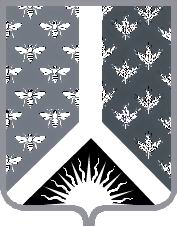 СОВЕТ НАРОДНЫХ ДЕПУТАТОВ НОВОКУЗНЕЦКОГО МУНИЦИПАЛЬНОГО РАЙОНАРЕШЕНИЕот 28 мая 2015 года № 110-МНПАОб утверждении отчета об исполнении бюджета Новокузнецкого муниципального района за 2014 годПринято Советом народных депутатовНовокузнецкого муниципального района25 мая 2015 год 1. Утвердить отчет об исполнении бюджета Новокузнецкого муниципального района за 2014 год по доходам в сумме  1 904 542,7 тыс. рублей, по расходам в сумме  1 920 365,2 тыс. рублей с превышением расходов над доходами (дефицит бюджета Новокузнецкого муниципального района) в сумме 15 822,5 тыс. рублей по следующим показателям:1) доходов бюджета Новокузнецкого муниципального района за 2014 год по кодам видов доходов, подвидов доходов, классификации операций сектора государственного управления, относящихся к доходам бюджета согласно приложению № 1 к настоящему Решению; 2) доходов бюджета Новокузнецкого муниципального района за 2014 год по кодам классификации доходов бюджетов согласно приложению № 2 к настоящему Решению;3) расходов бюджета Новокузнецкого муниципального района за 2014 год по разделам, и подразделам классификации расходов бюджетов согласно приложению № 3 к настоящему Решению;4) расходов бюджета Новокузнецкого муниципального района за 2014 год по разделам и видам расходов классификации расходов бюджета в ведомственной структуре расходов бюджета согласно приложению № 4 к настоящему Решению;5) источников финансирования дефицита бюджета Новокузнецкого муниципального района за 2014 год по кодам классификации источников финансирования дефицитов бюджетов согласно приложению № 5 к настоящему Решению;6) источников финансирования дефицита бюджета Новокузнецкого муниципального района за 2014 год по кодам групп, подгрупп, статей, видов источников финансирования дефицитов бюджетов, классификации операций сектора государственного управления, относящихся к источникам финансирования дефицита бюджета согласно приложению № 6 к настоящему Решению.2. Настоящее Решение вступает в силу со дня, следующего за днем его официального опубликования.Председатель Совета народных Депутатов Новокузнецкого муниципального района                                                                                Е. В. ЗеленскаяГлава Новокузнецкого муниципального района                                                                                 Е. А. МанузинПриложение № 1 к Решению Совета народных депутатов  Новокузнецкого муниципального района                                 от 28 мая 2015 года № 110-МНПА «Об утверждении отчета об исполнении бюджета Новокузнецкого муниципального района за 2014 год»Доходы бюджета Новокузнецкого муниципального района за 2014 год по кодам видов доходов, подвидов доходов классификации операций сектора государственного управления, относящихся к доходам бюджетатыс. рублейПриложение № 2к Решению  Совета народных депутатовНовокузнецкого муниципального района от 28 мая 2015 года № 110-МНПА«Об утверждении отчета об исполнении бюджета Новокузнецкого муниципального района за 2014 год»Доходы бюджета Новокузнецкого муниципального района за 2014 год по кодам классификации доходов бюджетатыс. рублейПриложение № 3 к Решению Совета народных депутатов Новокузнецкого муниципального района от 28 мая 2015 года № 110-МНПА «Об утверждении отчета об исполнении бюджета Новокузнецкого муниципального района за 2014 год»Распределение бюджетных ассигнований по функциональнойклассификации расходов бюджета за 2014 годтыс. рублейПриложение № 4 к Решению Совета народных депутатовНовокузнецкого муниципального района от 28 мая 2015 года № 110-МНПА «Об утверждении отчета об исполненииБюджета Новокузнецкого муниципального района за 2014 год»Распределение бюджетных ассигнований бюджета по разделам, подразделам, целевым статьям и видам расходов классификации расходов бюджета в ведомственной структуре расходов за 2014 годтыс. рублейПриложение № 5к решению Совета народных депутатовНовокузнецкого муниципального районаот 28 мая 2015 года № 110-МНПА «Об утверждении отчета об исполнении бюджета Новокузнецкого муниципального района за 2014 год»Источники финансирования дефицита бюджета Новокузнецкого муниципального района за 2014 год по кодам классификации источников финансирования дефицитов бюджетовтыс. рублейПриложение № 6к решению Совета народных депутатов Новокузнецкого муниципального районаот 28 мая 2015 года № 110-МНПА «Об утверждении отчета об исполнении бюджета Новокузнецкого муниципального района за 2014 год»Источники финансирования дефицита бюджета Новокузнецкого муниципального района за 2014 год по кодам групп, подгрупп, статей видов источников финансирования дефицитов бюджетов классификации операций сектора государственного управления, относящихся к источникам финансирования дефицита бюджетатыс. рублейКодНаименование групп, подгрупп, статей, подстатей, элементов, программ (подпрограмм), кодов экономической классификации доходовИсполнено1  00  00000  00  0000  000НАЛОГОВЫЕ И НЕНАЛОГОВЫЕ ДОХОДЫ706 292,601  01  00000  00  0000  000НАЛОГИ НА ПРИБЫЛЬ, ДОХОДЫ160 434,501  01  02000  01  0000  110Налог на доходы физических лиц160 434,501  01  02010  01  0000  110Налог на доходы физических лиц с доходов, источником которых является налоговый агент, за исключением доходов, в отношении которых исчисление и уплата налога осуществляются в соответствии со статьями 227, 227.1 и 228 Налогового кодекса Российской Федерации157 616,801  01  02020  01  0000  110Налог на доходы физических лиц с доходов, полученных от осуществления деятельности физическими лицами, зарегистрированными в качестве индивидуальных предпринимателей, нотариусов, занимающихся частной практикой, адвокатов, учредивших адвокатские кабинеты и других лиц, занимающихся частной практикой в соответствии со статьей 227 Налогового кодекса Российской Федерации450,601  01  02030  01  0000  110Налог на доходы физических лиц с доходов, полученных физическими лицами в соответствии со статьей 228 Налогового Кодекса Российской Федерации1 827,101  01  02040  01  0000  110Налог на доходы физических лиц в виде фиксированных авансовых платежей с доходов, полученных физическими лицами, являющимися иностранными гражданами, осуществляющими трудовую деятельность по найму у физических лиц на основании патента в соответствии со статьей 227.1 Налогового кодекса Российской Федерации540,001  03  02000  01  0000  110Акцизы по подакцизным товарам (продукции), производимыми на территории Российской Федерации5 809,201 03 02230 01 0000 110Доходы от уплаты акцизов на дизельное топливо, подлежащие распределению между бюджетами субъектов Российской Федерации и местными бюджетами с учетом установленных дифференцированных нормативов отчислений в местные бюджеты2 192,501 03 02240 01 0000 110Доходы от уплаты акцизов на моторные масла для дизельных и (или) карбюраторных (инжекторных) двигателей, подлежащие распределению между бюджетами субъектов Российской Федерации и местными бюджетами с учетом установленных дифференцированных нормативов отчислений в местные бюджеты49,401 03 02250 01 0000 110Доходы от уплаты акцизов на автомобильный бензин, подлежащие распределению между бюджетами субъектов Российской Федерации и местными бюджетами с учетом установленных дифференцированных нормативов отчислений в местные бюджеты3 756,001 03 02260 01 0000 110Доходы от уплаты акцизов на прямогонный бензин, подлежащие распределению между бюджетами субъектов Российской Федерации и местными бюджетами с учетом установленных дифференцированных нормативов отчислений в местные бюджеты-188,701  05  00000  00  0000  000НАЛОГИ НА СОВОКУПНЫЙ ДОХОД8 574,101  05  02000  02  0000  110Единый налог на вмененный доход для отдельных видов деятельности6 992,301  05  02010  02  0000  110Единый налог на вмененный доход для отдельных видов деятельности6 983,201  05  02020  02  0000  110Единый налог на вмененный доход для отдельных видов деятельности (за налоговые периоды, истекшие до 1 января 2011 года)9,101  05  03000  01  0000  110Единый сельскохозяйственный налог767,401  05  03010  01  0000  110Единый сельскохозяйственный налог770,301  05  03020  01  0000  110Единый сельскохозяйственный налог (за налоговые периоды, истекшие до 1 января 2011 года)-2,901  05  04000  02  0000  110Налог, взимаемый в связи с применением патентной системы налогообложения814,401  05  04020  02  0000  110Налог, взимаемый в связи с применением патентной системы налогообложения, зачисляемый в бюджеты муниципальных районов814,401  06  00000  00  0000  000НАЛОГИ НА ИМУЩЕСТВО2 882,901  06  04000  02  0000  110Транспортный налог2 882,901  08  00000  00  0000  000ГОСУДАРСТВЕННАЯ ПОШЛИНА989,401  08  03000  01  0000  110Государственная пошлина по делам, рассматриваемым в судах общей юрисдикции, мировыми судьями989,401  08  03010  01  0000  110 Государственная пошлина по делам, рассматриваемым в судах общей юрисдикции, мировыми судьями (за исключением Верховного Суда Российской Федерации)989,401  11  00000  00  0000  000ДОХОДЫ ОТ ИСПОЛЬЗОВАНИЯ ИМУЩЕСТВА, НАХОДЯЩЕГОСЯ В ГОСУДАРСТВЕННОЙ И МУНИЦИПАЛЬНОЙ СОБСТВЕННОСТИ414 234,001  11  05000  00  0000  120Доходы, получаемые в виде арендной либо иной платы за передачу в возмездное пользование государственного и муниципального имущества (за исключением имущества бюджетных и автономных учреждений, а также имущества государственных и муниципальных унитарных предприятий, в том числе казенных)414 234,001  11  05010  00  0000  120Доходы, получаемые в виде арендной платы за земельные участки, государственная собственность на которые не разграничена, а также средства от продажи права на заключение договоров аренды указанных земельных участков409 966,601  11  05013  10  0000  120Доходы, получаемые в виде арендной платы за земельные участки, государственная собственность на которые не разграничена и которые расположены в границах поселений, а также средства от продажи права на заключение договоров аренды указанных земельных участков409 966,601  11  05030  00  0000  120Доходы от сдачи в аренду имущества, находящегося в оперативном управлении органов государственной власти, органов местного самоуправления, государственных внебюджетных фондов и созданных ими учреждений (за исключением имущества бюджетных и автономных учреждений)4 267,401  11  05035  05  0000  120Доходы от сдачи в аренду имущества, находящегося в оперативном управлении органов управления муниципальных районов и созданных ими учреждений (за исключением имущества муниципальных бюджетных и автономных учреждений)4 267,401  12  00000  00  0000  000ПЛАТЕЖИ ПРИ ПОЛЬЗОВАНИИ ПРИРОДНЫМИ РЕСУРСАМИ74 552,801  12  01000  01  0000  120Плата за негативное воздействие на окружающую среду74 552,801  12  01010  01  0000  120Плата за выбросы загрязняющих веществ в атмосферный воздух стационарными объектами11 817,001  12  01020  01  0000  120Плата за выбросы загрязняющих веществ в атмосферный воздух передвижными объектами518,601  12  01030  01  0000  120Плата за сбросы загрязняющих веществ в водные объекты3 738,001  12  01040  01  0000  120Плата за размещение отходов производства и потребления58 479,201  13  00000  00  0000  000ДОХОДЫ ОТ ОКАЗАНИЯ ПЛАТНЫХ УСЛУГ (РАБОТ) И КОМПЕНСАЦИИ ЗАТРАТ ГОСУДАРСТВА18 507,401  13  01000  00  0000  130Доходы от оказания платных услуг (работ) 648,301  13  01990  00  0000  130Прочие доходы от оказания платных услуг (работ)648,301  13  01995  05  0000  130Прочие доходы от оказания платных услуг (работ) получателями средств бюджетов муниципальных районов648,301  13  02000  00  0000  130Доходы от компенсации затрат государства17 859,101  13  02990  00  0000  130Прочие доходы от компенсации затрат государства 17 859,101  13  02995  05  0000  130Прочие доходы от компенсации затрат бюджетов муниципальных районов17 859,101  14  00000  00  0000  000ДОХОДЫ ОТ ПРОДАЖИ МАТЕРИАЛЬНЫХ И НЕМАТЕРИАЛЬНЫХ АКТИВОВ17 573,201  14  02000  00  0000  000Доходы от реализации имущества, находящегося в государственной и муниципальной собственности (за исключением имущества бюджетных и автономных учреждений, а также имущества государственных и муниципальных унитарных предприятий, в том числе казенных)2 674,301  14  02050  05  0000  410Доходы от реализации имущества, находящегося в собственности муниципальных районов (за исключением имущества муниципальных бюджетных и автономных учреждений, а также имущества муниципальных унитарных предприятий, в том числе казенных), в части реализации основных средств по указанному имуществу2 674,301  14  02053  05  0000  410Доходы от реализации иного имущества, находящегося в собственности муниципальных районов (за исключением имущества муниципальных бюджетных и автономных учреждений, а также имущества муниципальных унитарных предприятий, в том числе казенных), в части реализации основных средств по указанному имуществу1 137,401  14  06000  00  0000  430 Доходы    от    продажи    земельных    участков, находящихся в государственной и муниципальной собственности (за исключением земельных участков бюджетных и автономных учреждений)14 898,901  14  06010  00  0000  430 Доходы     от    продажи    земельных    участков,                              государственная  собственность  на   которые не  разграничена14 898,901  14  06013  10  0000  430Доходы от продажи земельных участков, государственная собственность на которые не разграничена и которые расположены в границах поселений14 898,901  16  00000  00  0000  000ШТРАФЫ, САНКЦИИ, ВОЗМЕЩЕНИЕ УЩЕРБА2 681,701  16  03000  00  0000  140Денежные взыскания (штрафы) за нарушение законодательства о налогах и сборах6,301  16  06000  01  0000  140Денежные взыскания (штрафы) за нарушение законодательства о применении контрольно-кассовой техники при осуществлении наличных денежных расчетов и (или) расчетов с использованием платежных карт104,101  16  23000  00  0000  140Доходы от возмещения ущерба при возникновении страховых случаев64,001  16  25000  00  0000  140Денежные взыскания (штрафы) за нарушение законодательства Российской Федерации о недрах, об особо охраняемых природных территориях, об охране и использовании животного мира, об экологической экспертизе, в области охраны окружающей среды, земельного законодательства, лесного законодательства, водного законодательства238,901  16  25030  01  0000  140Денежные взыскания (штрафы) за нарушение законодательства Российской Федерации об охране и использовании животного мира0,801  16  25060  01  0000  140Денежные взыскания (штрафы) за нарушение земельного законодательства238,101  16  30000  01  0000  140Денежные взыскания (штрафы) за правонарушения в области дорожного движения99,701  16  30030  01  0000  140Прочие денежные взыскания (штрафы) за правонарушения в области дорожного движения99,701  16  51000  02  0000  140Денежные взыскания (штрафы), установленные законами субъектов Российской Федерации за несоблюдение муниципальных правовых актов2,701  16  90000  00  0000  140Прочие поступления от денежных взысканий (штрафов) и иных сумм в возмещение ущерба2 166,001  17  00000  00  0000  000ПРОЧИЕ НЕНАЛОГОВЫЕ ДОХОДЫ53,401  17  01000  00  0000  180Невыясненные поступления53,001  17  01050  05  0000  180Невыясненные поступления, зачисляемые в бюджеты муниципальных районов53,001  17  05000  00  0000  180Прочие неналоговые доходы0,401  17  05050  05  0000  180Прочие неналоговые доходы бюджетов муниципальных районов0,402  00  00000  00  0000  000БЕЗВОЗМЕЗДНЫЕ ПОСТУПЛЕНИЯ1198 250,102  02  00000  00  0000  000БЕЗВОЗМЕЗДНЫЕ ПОСТУПЛЕНИЯ ОТ ДРУГИХ БЮДЖЕТОВ БЮДЖЕТНОЙ СИСТЕМЫ РОССИЙСКОЙ ФЕДЕРАЦИИ1197 050,902  02  02000  00  0000  151Субсидии бюджетам бюджетной системы  Российской Федерации (межбюджетные субсидии)99 192,502  02  02008  00  0000  151Субсидии бюджетам на обеспечение жильем молодых семей 1 055,402  02  02008  05  0000  151Субсидии бюджетам муниципальных районов на обеспечение жильем молодых семей1 055,402  02  02009  00  0000  151Субсидии бюджетам на государственную поддержку малого и среднего предпринимательства, включая крестьянские (фермерские) хозяйства1 739,102  02  02009  05  0000  151Субсидии бюджетам муниципальных районов на государственную поддержку малого и среднего предпринимательства, включая крестьянские (фермерские) хозяйства1 739,102  02  02051  00  0000  151Субсидии бюджетам на реализацию федеральных целевых программ649,502  02  02051  05  0000  151Субсидии бюджетам муниципальных районов на реализацию федеральных целевых программ649,502  02  02077  00  0000  151Субсидии бюджетам на бюджетные инвестиции в объекты капитального строительства государственной собственности (объекты капитального строительства собственности муниципальных образований)0,002  02  02077  05  0000  151Субсидии бюджетам муниципальных районов на бюджетные инвестиции в объекты капитального строительства собственности муниципальных образований0,002  02  02078  00  0000  151Субсидии бюджетам на бюджетные инвестиции для модернизации объектов коммунальной инфраструктуры0,002  02  02078  05  0000  151Субсидии бюджетам муниципальных районов на бюджетные инвестиции для модернизации объектов коммунальной инфраструктуры0,002  02  02085  00  0000  151Субсидии бюджетам на осуществление мероприятий по обеспечению жильем граждан Российской Федерации, проживающих в сельской местности6 711,002  02  02085  05  0000  151Субсидии бюджетам муниципальных районов на осуществление мероприятий по обеспечению жильем граждан Российской Федерации, проживающих в сельской местности6 711,002  02  02088  00  0000  151Субсидии бюджетам муниципальных образований  на обеспечение мероприятий по капитальному ремонту многоквартирных домов, переселению граждан из аварийного жилищного фонда и модернизации систем коммунальной инфраструктуры за счет средств, поступивших от государственной корпорации - Фонда содействия реформированию жилищно-коммунального хозяйства12 562,502  02  02088  05  0000  151Субсидии бюджетам муниципальных районов на обеспечение мероприятий по капитальному ремонту многоквартирных домов, переселению граждан из аварийного жилищного фонда и модернизации систем коммунальной инфраструктуры  за счет средств, поступивших от государственной корпорации - Фонда содействия реформированию жилищно-коммунального хозяйства12 562,502  02  02089  05  0000  151Субсидии бюджетам муниципальных районов на обеспечение мероприятий по капитальному ремонту многоквартирных домов, переселению граждан из аварийного жилищного фонда и модернизации систем коммунальной инфраструктуры за счет средств бюджетов16 652,702  02  02089  05  0002  151Субсидии бюджетам муниципальных районов на обеспечение мероприятий по переселению граждан из аварийного жилищного фонда за счет средств бюджетов16 652,702  02  02150  00  0000  151Субсидия на строительство и реконструкцию котельных и сетей теплоснабжения с применением энерготехнологий, материалов, оборудования в рамках подпрограммы «Энергосбережение и повышение энергоэффективности экономики»45 000,002  02  02150  05  0000  151Субсидия на строительство и реконструкцию котельных и сетей теплоснабжения с применением энерготехнологий, материалов, оборудования в рамках подпрограммы «Энергосбережение и повышение энергоэффективности экономики»45 000,002  02  02215  00  0000  151Субсидии бюджетам на создание в общеобразовательных организациях, расположенных в сельской местности, условий для занятий физической культурой и спортом4 903,502  02  02215  05  0000  151Субсидии бюджетам муниципальных районов на создание в общеобразовательных организациях, расположенных в сельской местности, условий для занятий физической культурой и спортом4 903,502  02  02999  00  0000  151Прочие субсидии9 918,802  02  02999  05  0000  151Прочие субсидии бюджетам муниципальных районов9 918,802  02  03000  00  0000  151Субвенции бюджетам субъектов Российской Федерации и муниципальных образований 673 475,102  02  03001  00  0000  151Субвенции бюджетам на оплату жилищно-коммунальных услуг отдельным категориям граждан9 888,902  02  03001  05  0000  151Субвенции бюджетам муниципальных районов на оплату жилищно-коммунальных услуг отдельным категориям граждан9 888,902  02  03004  00  0000  151Субвенции бюджетам на обеспечение мер социальной поддержки для лиц, награжденных знаком «Почетный донор СССР», «Почетный донор России»1 416,202  02  03004  05  0000  151Субвенции бюджетам муниципальных районов на обеспечение мер социальной поддержки для лиц, награжденных знаком «Почетный донор СССР», «Почетный донор России»1 416,202  02  03012  00  0000  151Субвенции бюджетам на выплаты инвалидам компенсаций страховых премий по договорам обязательного страхования гражданской ответственности владельцев транспортных средств1,202  02  03012  05  0000  151Субвенции бюджетам муниципальных районов на выплаты инвалидам компенсаций страховых премий по договорам обязательного страхования гражданской ответственности владельцев транспортных средств1,202  02  03013  00  0000  151Субвенции бюджетам муниципальных образований на обеспечение мер социальной поддержки реабилитированных лиц и лиц, признанных пострадавшими от политических репрессий2 730,102  02  03013  05  0000  151Субвенции бюджетам муниципальных районов на обеспечение мер социальной поддержки реабилитированных лиц и лиц, признанных пострадавшими от политических репрессий2 730,102  02  03015  00  0000  151Субвенции бюджетам на осуществление первичного воинского учета на территориях, где отсутствуют военные комиссариаты3 224,102  02  03015  05  0000  151Субвенции бюджетам муниципальных районов на осуществление первичного воинского учета на территориях, где отсутствуют военные комиссариаты3 224,102  02  03020  00  0000  151Субвенции бюджетам на выплату единовременного пособия при всех формах устройства детей, лишенных родительского попечения, в семью833,102  02  03020  05  0000  151Субвенции бюджетам муниципальных районов на выплату единовременного пособия при всех формах устройства детей, лишенных родительского попечения, в семью833,102  02  03021  00  0000  151Субвенции бюджетам муниципальных образований на ежемесячное денежное вознаграждение за классное руководство0,002  02  03021  05  0000  151Субвенции бюджетам муниципальных районов на ежемесячное денежное вознаграждение за классное руководство0,002  02  03022  00  0000  151Субвенции бюджетам муниципальных образований на предоставление гражданам субсидий на оплату жилого помещения и коммунальных услуг1 414,602  02  03022  05  0000  151Субвенции бюджетам муниципальных районов на предоставление гражданам субсидий на оплату жилого помещения и коммунальных услуг1 414,602  02  03024  00  0000  151Субвенции местным бюджетам на выполнение передаваемых полномочий субъектов Российской Федерации 564 290,102  02  03024  05  0000  151Субвенции бюджетам муниципальных районов на выполнение передаваемых полномочий субъектов Российской Федерации564 290,102  02  03026  00  0000  151Субвенции бюджетам муниципальных образований на обеспечение жилыми помещениями детей-сирот, детей, оставшихся без попечения родителей, а также детей, находящихся под опекой (попечительством), не имеющих закрепленного жилого помещения10 449,002  02  03026  05  0000  151Субвенции бюджетам муниципальных районов на обеспечение жилыми помещениями детей-сирот, детей, оставшихся без попечения родителей, а также детей, находящихся под опекой (попечительством), не имеющих закрепленного жилого помещения10 449,002  02  03027  00  0000  151Субвенции бюджетам муниципальных образований на содержание ребенка в семье опекуна и приемной семье, а также вознаграждение, причитающееся приемному родителю27 898,402  02  03027  05  0000  151Субвенции бюджетам муниципальных районов на содержание ребенка в семье опекуна и приемной семье, а также вознаграждение, причитающееся приемному родителю27 898,402  02  03029  00  0000  151Субвенции бюджетам муниципальных образований на компенсацию части родительской платы за содержание ребенка в государственных и муниципальных образовательных учреждениях, реализующих основную общеобразовательную программу дошкольного образования0,002  02  03029  05  0000  151Субвенции бюджетам муниципальных районов на компенсацию части родительской платы за содержание ребенка в муниципальных образовательных учреждениях, реализующих основную общеобразовательную программу дошкольного образования0,002  02  03053  00  0000  151Субвенции бюджетам на выплату единовременного пособия беременной жене военнослужащего, проходящего военную службу по призыву, а также ежемесячного пособия на ребенка военнослужащего, проходящего военную службу по призыву761,402  02  03053  05  0000  151Субвенции бюджетам муниципальных районов на выплату единовременного пособия беременной жене военнослужащего, проходящего военную службу по призыву, а также ежемесячного пособия на ребенка военнослужащего, проходящего военную службу по призыву761,402  02  03069  00  0000  151Субвенции бюджетам на обеспечение жильем отдельных категорий граждан, установленных Федеральным законом от 12 января 1995 года № 5-ФЗ «О ветеранах», в соответствии с Указом Президента Российской Федерации от 7 мая 2008 года № 714 «Об обеспечении жильем ветеранов Великой Отечественной войны 1941 - 1945 годов»0,002  02  03069  05  0000  151Субвенции бюджетам муниципальных районов на обеспечение жильем отдельных категорий граждан, установленных Федеральным законом от 12 января 1995 года № 5-ФЗ «О ветеранах», в соответствии с Указом Президента Российской Федерации от 7 мая 2008 года № 714 «Об обеспечении жильем ветеранов Великой Отечественной войны 1941 - 1945 годов»0,002  02  03090  00  0000  151Субвенции бюджетам муниципальных образований на осуществление ежемесячной денежной выплаты, назначаемой в случае рождения третьего ребенка или последующих детей до достижения ребенком возраста трех лет5 622,502  02  03090  05  0000  151Субвенции бюджетам муниципальных районов на осуществление ежемесячной денежной выплаты, назначаемой в случае рождения третьего ребенка или последующих детей до достижения ребенком возраста трех лет5 622,502  02  03119  00  0000  151Субвенции бюджетам муниципальных образований на обеспечение предоставления жилых помещений детям-сиротам и детям, оставшимся без попечения родителей, лицам из  их числа по договорам найма специализированных жилых помещений13 798,002  02  03119  05  0000  151Субвенции бюджетам муниципальных районов на обеспечение предоставления жилых помещений детям-сиротам и детям, оставшимся без попечения родителей, лицам из  их числа по договорам найма специализированных жилых помещений13 798,002  02  03122  00  0000  151Субвенции бюджетам на выплату государственных пособий лицам, не подлежащим обязательному социальному страхованию на случай временной нетрудоспособности и в связи с материнством, и лицам, уволенным в связи с ликвидацией организаций (прекращением деятельности, полномочий физическими лицами)31 147,502  02  03122  05  0000  151Субвенции бюджетам муниципальных районов на обеспечение предоставления жилых помещений детям-сиротам и детям, оставшимся без попечения родителей, лицам из  их числа по договорам найма специализированных жилых помещений31 147,502  02  04000  00  0000  151Иные межбюджетные трансферты424 383,302  02  04012  05  0000  151Межбюджетные трансферты, передаваемые бюджетам муниципальных районов для компенсации дополнительных расходов, возникших в результате решений, принятых органами власти другого уровня388 606,102  02  04014  05  0000  151Межбюджетные трансферты, передаваемые бюджетам муниципальных районов из бюджетов поселений на осуществление части полномочий по решению вопросов местного значения в соответствии с заключенными соглашениями33 788,502  02  04052  05  0000  151Межбюджетные трансферты, передаваемые бюджетам на государственную поддержку муниципальных учреждений культуры, находящихся на территориях сельских поселений100,002  02  04053  05  0000  151Межбюджетные трансферты, передаваемые бюджетам на государственную поддержку лучших работников муниципальных учреждений культуры, находящихся на территориях сельских поселений50,002  02  04081  05  0000  151Межбюджетные трансферты, передаваемые бюджетам на финансовое обеспечение мероприятий по временному социально-бытовому обустройству лиц, вынужденно покинувших территорию Украины и находящихся в пунктах временного размещения1 838,702  07  00000  00  0000  180ПРОЧИЕ БЕЗВОЗМЕЗДНЫЕ ПОСТУПЛЕНИЯ3 297,702  07  05000  05  0000  180Прочие безвозмездные поступления в бюджеты муниципальных районов3 297,702  07  05030  05  0000  180Прочие безвозмездные поступления в бюджеты муниципальных районов3 297,702  19  00000  00  0000  000ВОЗВРАТ ОСТАТКОВ СУБСИДИЙ, СУБВЕНЦИЙ И ИНЫХ МЕЖБЮДЖЕТНЫХ ТРАНСФЕРТОВ, ИМЕЮЩИХ ЦЕЛЕВОЕ НАЗНАЧЕНИЕ, ПРОШЛЫХ ЛЕТ-2 098,502  19  05000  05  0000  151Возврат остатков субсидий, субвенций и иных межбюджетных трансфертов, имеющих целевое назначение, прошлых лет из бюджетов муниципальных районов-2 098,50ИТОГО1904 542,70КодНаименование групп, подгрупп, статей, подстатей, элементов, программ (подпрограмм), кодов экономической классификации доходовПланна 2014годИсполненов 2014годуПроцент исполненияКодНаименование групп, подгрупп, статей, подстатей, элементов, программ (подпрограмм), кодов экономической классификации доходовПланна 2014годИсполненов 2014годуПроцент исполнения1 00 00000 00 0000 000Налоговые и неналоговые доходы689 962,0706 292,6102,41 01 00000 00 0000 000НАЛОГИ НА ПРИБЫЛЬ, ДОХОДЫ155 092,0160 434,5103,41 01 02000 01 0000 110Налог на доходы физических лиц155 092,0160 434,5103,41 03 00000 00 0000 000НАЛОГИ НА ТОВАРЫ (РАБОТЫ, УСЛУГИ), РЕАЛИЗУЕМЫЕ НА ТЕРРИТОРИИ РОССИЙСКОЙ ФЕДЕРАЦИИ5 497,05 809,2105,71 05 00000 00 0000 000НАЛОГИ НА СОВОКУПНЫЙ ДОХОД8 573,08 574,1100,01 06 00000 00 0000 000НАЛОГ НА ИМУЩЕСТВО2 900,02 882,999,41 08 00000 00 0000 000ГОСУДАРСТВЕННАЯ ПОШЛИНА1 000,0989,498,91 11 00000 00 0000 000ДОХОДЫ ОТ ИСПОЛЬЗОВАНИЯ ИМУЩЕСТВА, НАХОДЯЩЕГОСЯ В ГОСУДАРСТВЕННОЙ И МУНИЦИПАЛЬНОЙ СОБСТВЕННОСТИ417 822,0414 234,099,1112 00000 00 0000 000ПЛАТЕЖИ ПРИ ПОЛЬЗОВАНИИ ПРИРОДНЫМИ РЕСУРСАМИ76 630,074 552,897,3113 00000 00 0000 000ДОХОДЫ ОТ ОКАЗАНИЯ ПЛАТНЫХ УСЛУГ И КОМПЕНСАЦИИИ ЗАТРАТ ГОСУДАРСТВА1 900,018 507,4974,1114 00000 00 0000 000ДОХОДЫ ОТ ПРОДАЖИ МАТЕРИАЛЬНЫХ И НЕМАТЕРИАЛЬНЫХ АКТИВОВ17 748,017 573,299,01 16 00000 00 0000 000ШТРАФЫ, САНКЦИИ, ВОЗМЕЩЕНИЕ УЩЕРБА2 800,02 681,795,81 17 00000 00 0000 180ПРОЧИЕ НЕНАЛОГОВЫЕ ДОХОДЫ0,053,42 00 00000 00 0000 000БЕЗВОЗМЕЗДНЫЕ ПОСТУПЛЕНИЯ1 241 813,31198 250,196,52 02 00000 00 0000 000БЕЗВОЗМЕЗДНЫЕ    ПОСТУПЛЕНИЯ    ОТ    ДРУГИХ    БЮДЖЕТОВ БЮДЖЕТНОЙ СИСТЕМЫ РОССИЙСКОЙ ФЕДЕРАЦИИ1 238 513,31197 050,996,72 02 02000 00 0000 151Субсидии бюджетам субъектов Российской Федерации и муниципальных образований (межбюджетные субсидии)100 615,499 192,598,62 02 03000 00 0000 151Субвенции бюджетам      субъектов Российской      Федерации и муниципальных образований701 695,2673 475,196,02 02 04000 00 0000 151Иные межбюджетные трансферты436 202,7424 383,397,32 07 05000 00 0000 000ПРОЧИЕ БЕЗВОЗМЕЗДНЫЕ ПОСТУПЛЕНИЯ3 300,03 297,799,92 19 00000 00 0000 000Возврат остатков субсидий и субвенций и иных межбюджетных трансфертов, имеющих целевое назначение, прошлых лет0,0-2 098,5Итого1 931 775,31904 542,798,6НаименованиеразделподразделИсполнено в 2014 годуОБЩЕГОСУДАРСТВЕННЫЕ ВОПРОСЫ0102,03,04,06,07,13123 294,9Функционирование высшего должностного лица субъекта Российской Федерации и муниципального образования0102940,4Функционирование законодательных (представительных) органов государственной власти и представительных органов муниципальных образований01033 874,1Функционирование Правительства Российской Федерации, высших исполнительных органов государственной власти субъектов Российской Федерации, местных администраций010442 870,7Обеспечение деятельности финансовых, налоговых и таможенных органов и финансового (финансово-бюджетного) надзора01062 706,1Обеспечение проведения выборов и референдумов01075 630,0Другие общегосударственные вопросы011367 273,6НАЦИОНАЛЬНАЯ ОБОРОНА02033 224,1Мобилизационная и вневойсковая подготовка02033 224,1НАЦИОНАЛЬНАЯ БЕЗОПАСНОСТЬ И ПРАВООХРАНИТЕЛЬНАЯ ДЕЯТЕЛЬНОСТЬ0309,1434 668,1Защита населения и территории от чрезвычайных ситуаций природного и техногенного характера, гражданская оборона030934 616,0Другие вопросы в области национальной безопасности и правоохранительной деятельности031452,1НАЦИОНАЛЬНАЯ ЭКОНОМИКА0401,05,08,09,1274 504,5Общеэкономические вопросы0401577,7Сельское хозяйство и рыболовство040514 285,8Транспорт040831 691,8Дорожное хозяйство (дорожные фонды)04099 391,2Другие вопросы в области национальной экономики041218 558,0ЖИЛИЩНО-КОММУНАЛЬНОЕ ХОЗЯЙСТВО0501,02,03,05394 594,4Жилищное хозяйство050150 902,4Коммунальное хозяйство0502335 409,1Благоустройство05032 561,7Другие вопросы в области жилищно-коммунального хозяйства05055 721,2ОХРАНА ОКРУЖАЮЩЕЙ СРЕДЫ06051 669,4Другие вопросы в области охраны окружающей среды06051 669,4ОБРАЗОВАНИЕ0701,02,07,09830 172,6Дошкольное образование0701249 110,4Общее образование0702529 136,8Молодёжная политика и оздоровление детей0707693,3Другие вопросы в области образования070951 232,1КУЛЬТУРА, КИНЕМАТОГРАФИЯ0801,04111 662,6Культура0801107 696,2Другие вопросы в области культуры, кинематографии08043 966,4ЗДРАВООХРАНЕНИЕ0901,0220 048,1Стационарная медицинская помощь090113 187,7Амбулаторная помощь09026 860,4СОЦИАЛЬНАЯ ПОЛИТИКА1001,02,03,04,06303 679,6Пенсионное обеспечение10019 497,3Социальное обслуживание населения100244 817,1Социальное обеспечение населения1003161 634,9Охрана семьи и детства100469 272,1Другие вопросы в области социальной политики100618 458,2ФИЗИЧЕСКАЯ КУЛЬТУРА  И СПОРТ11011 503,7Физическая культура11011 503,7СРЕДСТВА МАССОВОЙ ИНФОРМАЦИИ12024 799,5Периодическая печать и издательства12024 799,5ОБСЛУЖИВАНИЕ ГОСУДАРСТВЕННОГО И МУНИЦИПАЛЬНОГО ДОЛГА13013 360,6Обслуживание государственного внутреннего и муниципального долга13013 360,6МЕЖБЮДЖЕТНЫЕ ТРАНСФЕРТЫ140113 183,1Дотации на выравнивание бюджетной обеспеченности субъектов Российской Федерации и муниципальных образований140113 183,1ВСЕГО   РАСХОДОВ1 920 365,2НаименованиеРазделПодразделЦелевая статьяВид расходаИсполнено  в 2014 годуадминистрация Новокузнецкого муниципального района320367,7Общегосударственные вопросы010000 0 0000000112070,4Функционирование высшего должностного лица субъекта Российской Федерации и муниципального образования010200 0 0000000940,4Непрограммные направления деятельности010270 0 0000000940,4Глава Новокузнецкого муниципального района в рамках непрограммного направления деятельности010270 0 1011000940,4Расходы на выплаты персоналу в целях обеспечения выполнения функций государственными (муниципальными) органами, казенными учреждениями, органами управления государственными внебюджетными фондами010271 0 1011100940,4Расходы на выплаты персоналу государственных (муниципальных) органов010270 0 1011120940,4Функционирование Правительства Российской Федерации, высших исполнительных органов государственной власти субъектов Российской Федерации, местных администраций010400 0 000000042870,7Непрограммные направления деятельности010470 0 000000042870,7Обеспечение деятельности органов местного самоуправления в рамках непрограммного направления деятельности010470 0 101500042870,7Расходы на выплаты персоналу в целях обеспечения выполнения функций государственными (муниципальными) органами, казенными учреждениями, органами управления государственными внебюджетными фондами010470 0 101510032028,9Расходы на выплаты персоналу государственных (муниципальных) органов010470 0 101512032028,9Закупка товаров, работ и услуг для государственных (муниципальных) нужд010470 0 10152009580,2Иные закупки товаров, работ и услуг для обеспечения государственных (муниципальных) нужд010470 0 10152409580,2Социальное обеспечение и иные выплаты населению010470 0 1015300396,7Социальные выплаты гражданам, кроме публичных нормативных социальных выплат010470 0 1015320396,7Иные бюджетные ассигнования010470 0 1015800864,9Уплата налогов, сборов и иных платежей010470 0 1015850864,9Судебная система010500 0 00000000,0Непрограммные направления деятельности010570 0 00000000,0Осуществление полномочий по составлению (изменению) списков кандидатов в присяжные заседатели федеральных судов общей юрисдикции в Российской Федерации010570 0 5120000Закупка товаров, работ и услуг для государственных (муниципальных) нужд010570 0 5120200Иные закупки товаров, работ и услуг для обеспечения государственных (муниципальных) нужд010570 0 5120240Обеспечение проведения выборов и референдумов010700 0 00000005630,0Муниципальная программа «Экономическое развитие и инвестиционная привлекательность Новокузнецкого муниципального района»010703 0 00000005630,0Подпрограмма «Развитие организационно-хозяйственной деятельности в рамках реализации реформы местного самоуправления»010703 2 00000005630,0Организационные мероприятия в рамках подпрограммы «Развитие организационно-хозяйственной деятельности в рамках реализации реформы местного самоуправления» муниципальной программы «Экономическое развитие и инвестиционная привлекательность Новокузнецкого муниципального района»010703 2 17270005630,0Закупка товаров, работ и услуг для государственных (муниципальных) нужд010703 2 17272005630,0Иные закупки товаров, работ и услуг для обеспечения государственных (муниципальных) нужд010703 2 17272405630,0Резервные фонды011100 0 0000000Непрограммные направления деятельности011170 0 0000000Резервный фонд администрации Новокузнецкого муниципального района в рамках непрограммного направления деятельности011170 0 1030000Иные бюджетные ассигнования011170 0 1030800Резервные средства011170 0 1030870Другие общегосударственные вопросы011300 0 000000062629,3Муниципальная программа «Экономическое развитие и инвестиционная привлекательность Новокузнецкого муниципального района»011303 0 000000032894,1Подпрограмма «Повышение инвестиционной привлекательности»011303 1 000000097,9Проведение конкурсных мероприятий, выставок в рамках подпрограммы «Повышение инвестиционной привлекательности» муниципальной программы «Экономическое развитие и инвестиционная привлекательность Новокузнецкого муниципального района»011303 1 170100075,4Закупка товаров, работ и услуг для государственных (муниципальных) нужд011303 1 170120075,4Иные закупки товаров, работ и услуг для обеспечения государственных (муниципальных) нужд011303 1 170124075,4Публикация статей о районе в СМИ, подготовка и размещение видеосюжетов в рамках подпрограммы «Повышение инвестиционной привлекательности» муниципальной программы «Экономическое развитие и инвестиционная привлекательность Новокузнецкого муниципального района»011303 1 170200022,5Закупка товаров, работ и услуг для государственных (муниципальных) нужд011303 1 170220022,5Иные закупки товаров, работ и услуг для обеспечения государственных (муниципальных) нужд011303 1 170224022,5Администрирование и обновление инвестиционного портала в рамках подпрограммы «Повышение инвестиционной привлекательности» муниципальной программы «Экономическое развитие и инвестиционная привлекательность Новокузнецкого муниципального района»011303 1 1703000Закупка товаров, работ и услуг для государственных (муниципальных) нужд011303 1 1703200Иные закупки товаров, работ и услуг для обеспечения государственных (муниципальных) нужд011303 1 1703240Подготовка и издание периодических изданий об инвестиционной деятельности в районе в рамках подпрограммы «Повышение инвестиционной привлекательности» муниципальной программы «Экономическое развитие и инвестиционная привлекательность Новокузнецкого муниципального района»011303 1 1704000Закупка товаров, работ и услуг для государственных (муниципальных) нужд011303 1 1704200Иные закупки товаров, работ и услуг для обеспечения государственных (муниципальных) нужд011303 1 1704240Подпрограмма «Развитие организационно-хозяйственной деятельности в рамках реализации реформы местного самоуправления»011303 2 000000032796,2Повышение квалификации и обучение резерва руководящих кадров в рамках подпрограммы «Развитие организационно-хозяйственной деятельности в рамках реализации реформы местного самоуправления» муниципальной программы «Экономическое развитие и инвестиционная привлекательность Новокузнецкого муниципального района»011303 2 1721000138,0Закупка товаров, работ и услуг для государственных (муниципальных) нужд011303 2 1721200138,0Иные закупки товаров, работ и услуг для обеспечения государственных (муниципальных) нужд011303 2 1721240138,0Взаимодействие со СМИ и полиграфическими изданиями в рамках подпрограммы «Развитие организационно-хозяйственной деятельности в рамках реализации реформы местного самоуправления» муниципальной программы «Экономическое развитие и инвестиционная привлекательность Новокузнецкого муниципального района»011303 2 17220001995,0Закупка товаров, работ и услуг для государственных (муниципальных) нужд011303 2 17222001995,0Иные закупки товаров, работ и услуг для обеспечения государственных (муниципальных) нужд011303 2 17222401995,0Информатизация муниципального образования в рамках подпрограммы «Развитие организационно-хозяйственной деятельности в рамках реализации реформы местного самоуправления» муниципальной программы «Экономическое развитие и инвестиционная привлекательность Новокузнецкого муниципального района»011303 2 1723000120,0Закупка товаров, работ и услуг для государственных (муниципальных) нужд011303 2 1723200120,0Иные закупки товаров, работ и услуг для обеспечения государственных (муниципальных) нужд011303 2 1723240120,0Ведение похозяйственного учета в рамках подпрограммы «Развитие организационно-хозяйственной деятельности в рамках реализации реформы местного самоуправления» муниципальной программы «Экономическое развитие и инвестиционная привлекательность Новокузнецкого муниципального района»011303 2 17240000,0Закупка товаров, работ и услуг для государственных (муниципальных) нужд011303 2 17242000,0Иные закупки товаров, работ и услуг для обеспечения государственных (муниципальных) нужд011303 2 1724240Материальное стимулирование достижений предприятий, организаций и отдельных граждан в рамках подпрограммы «Развитие организационно-хозяйственной деятельности в рамках реализации реформы местного самоуправления» муниципальной программы «Экономическое развитие и инвестиционная привлекательность Новокузнецкого муниципального района»011303 2 172500029943,5Закупка товаров, работ и услуг для государственных (муниципальных) нужд011303 2 172520018,3Иные закупки товаров, работ и услуг для обеспечения государственных (муниципальных) нужд011303 2 172524018,3Социальное обеспечение и иные выплаты населению011303 2 172530029925,2Иные выплаты населению011303 2 172536029925,2Введение электронного документооборота в рамках подпрограммы «Развитие организационно-хозяйственной деятельности в рамках реализации реформы местного самоуправления» муниципальной программы «Экономическое развитие и инвестиционная привлекательность Новокузнецкого муниципального района»011303 2 172600046,0Закупка товаров, работ и услуг для государственных (муниципальных) нужд011303 2 172620046,0Иные закупки товаров, работ и услуг для обеспечения государственных (муниципальных) нужд011303 2 172624046,0Организационные мероприятия в рамках подпрограммы «Развитие организационно-хозяйственной деятельности в рамках реализации реформы местного самоуправления» муниципальной программы «Экономическое развитие и инвестиционная привлекательность Новокузнецкого муниципального района»011303 2 1727000553,7Закупка товаров, работ и услуг для государственных (муниципальных) нужд011303 2 1727200553,7Иные закупки товаров, работ и услуг для обеспечения государственных (муниципальных) нужд011303 2 1727240553,7Муниципальная программа «Жилищная и социальная инфраструктура Новокузнецкого муниципального района»011306 0 00000001999,4Подпрограмма «Капитальный ремонт социальных объектов и инженерное обустройство территорий»011306 4 00000001999,4Мероприятия по капитальному ремонту учреждений социальной сферы в рамках подпрограммы «Капитальный ремонт социальных объектов и инженерное обустройство территорий» муниципальной программы «Жилищная и социальная инфраструктура Новокузнецкого муниципального района»011306 4 20410001999,4Закупка товаров, работ и услуг для государственных (муниципальных) нужд011306 4 20412001999,4Иные закупки товаров, работ и услуг для обеспечения государственных (муниципальных) нужд011306 4 20412401999,4Муниципальная программа «Имущественный комплекс Новокузнецкого муниципального района»011311 0 000000011084,2Подпрограмма «Инвентаризация муниципальных объектов»011311 2 000000011084,2Межевание, изготовление кадастровых планов земельных участков в рамках подпрограммы «Инвентаризация муниципальных объектов» муниципальной программы «Имущественный комплекс Новокузнецкого муниципального района»011311 2 25210001000,0Закупка товаров, работ и услуг для государственных (муниципальных) нужд011311 2 25212001000,0Иные закупки товаров, работ и услуг для обеспечения государственных (муниципальных) нужд011311 2 25212401000,0Обследование объектов и изготовление технических паспортов в рамках подпрограммы «Инвентаризация муниципальных объектов» муниципальной программы «Имущественный комплекс Новокузнецкого муниципального района»011311 2 25220002761,8Закупка товаров, работ и услуг для государственных (муниципальных) нужд011311 2 25222002761,8Иные закупки товаров, работ и услуг для обеспечения государственных (муниципальных) нужд011311 2 25222402761,8Страхование муниципальных объектов недвижимости от чрезвычайных ситуаций в рамках подпрограммы «Инвентаризация муниципальных объектов» муниципальной программы «Имущественный комплекс Новокузнецкого муниципального района»011311 2 2523000287,8Закупка товаров, работ и услуг для государственных (муниципальных) нужд011311 2 2523200287,8Иные закупки товаров, работ и услуг для обеспечения государственных (муниципальных) нужд011311 2 2523240287,8Проведение независимой оценки муниципальных объектов в рамках подпрограммы «Инвентаризация муниципальных объектов» муниципальной программы «Имущественный комплекс Новокузнецкого муниципального района»011311 2 2524000698,7Закупка товаров, работ и услуг для государственных (муниципальных) нужд011311 2 2524200698,7Иные закупки товаров, работ и услуг для обеспечения государственных (муниципальных) нужд011311 2 2524240698,7Разработка технической документации для объектов муниципальной собственности (проекта зон санитарной охраны водозаборов) в рамках подпрограммы «Инвентаризация муниципальных объектов» муниципальной программы «Имущественный комплекс Новокузнецкого муниципального района»011311 2 25250001974,7Закупка товаров, работ и услуг для государственных (муниципальных) нужд011311 2 25252001974,7Иные закупки товаров, работ и услуг для обеспечения государственных (муниципальных) нужд011311 2 25252401974,7Улучшение материально-технической базы в рамках подпрограммы «Инвентаризация муниципальных объектов» муниципальной программы «Имущественный комплекс Новокузнецкого муниципального района»011311 2 25260004361,2Закупка товаров, работ и услуг для государственных (муниципальных) нужд011311 2 25262004361,2Иные закупки товаров, работ и услуг для обеспечения государственных (муниципальных) нужд011311 2 25262404361,2Непрограммные направления деятельности011370 0 000000016651,6Исполнение судебных актов по искам к муниципальному образованию о взыскании денежных средств за счет средств казны муниципального образования в рамках непрограммного направления деятельности011370 0 10170004191,5Иные бюджетные ассигнования011370 0 10178004191,5Исполнение судебных актов011370 0 10178304191,5Обеспечение деятельности подведомственных учреждений в рамках непрограммного направления деятельности011370 0 10210002290,0Предоставление субсидий бюджетным, автономным учреждениям и иным некоммерческим организациям011370 0 10216002290,0Субсидии бюджетным учреждениям011370 0 10216102290,0Обеспечение деятельности муниципальных казенных предприятий, автономных учреждений в рамках непрограммного направления деятельности011370 0 1022000780,6Закупка товаров, работ и услуг для государственных (муниципальных) нужд011370 0 10222000,0Иные закупки товаров, работ и услуг для обеспечения государственных (муниципальных) нужд011370 0 1022240Предоставление субсидий бюджетным, автономным учреждениям и иным некоммерческим организациям011370 0 1022600780,6Субсидии автономным учреждениям011370 0 1022620780,6Иные бюджетные ассигнования011370 0 1022800Субсидии юридическим лицам (кроме некоммерческих организаций), индивидуальным предпринимателям, физическим лицам011370 0 1022810Обеспечение деятельности МБУ «Многофункциональный центр Новокузнецкого муниципального района» в рамках непрограммного направления деятельности011370 0 10230003519,2Предоставление субсидий бюджетным, автономным учреждениям и иным некоммерческим организациям011370 0 10236003519,2Субсидии бюджетным учреждениям011370 0 10236103519,2Резервный фонд администрации Новокузнецкого муниципального района в рамках непрограммного направления деятельности011370 0 10300003626,4Социальное обеспечение и иные выплаты населению011370 0 10303005,0Иные выплаты населению011370 0 10303605,0Иные бюджетные ассигнования011370 0 10308003621,4Исполнение судебных актов011370 0 10308303621,4Финансовое обеспечение мероприятий по временному социально-бытовому обустройству лиц, вынужденно покинувших территорию Украины и находящихся в пунктах временного размещения в рамках непрограммного направления деятельности011370 0 52240001838,7Закупка товаров, работ и услуг для государственных (муниципальных) нужд011370 0 52242001838,7Иные закупки товаров, работ и услуг для обеспечения государственных (муниципальных) нужд011370 0 52242401838,7Создание и функционирование комиссий по делам несовершеннолетних и защите их прав в рамках непрограммного направления деятельности011370 0 7196000364,8Расходы на выплаты персоналу в целях обеспечения выполнения функций государственными (муниципальными) органами, казенными учреждениями, органами управления государственными внебюджетными фондами011370 0 7196100364,8Расходы на выплаты персоналу государственных (муниципальных) органов011370 0 7196120364,8Закупка товаров, работ и услуг для государственных (муниципальных) нужд011370 0 71962000,0Иные закупки товаров, работ и услуг для обеспечения государственных (муниципальных) нужд011370 0 7196240Осуществление функций по хранению, комплектованию, учету и использованию документов Архивного фонда Кемеровской области в рамках непрограммного направления деятельности011370 0 790500011,0Предоставление субсидий бюджетным, автономным учреждениям и иным некоммерческим организациям011370 0 790560011,0Субсидии бюджетным учреждениям011370 0 790561011,0Создание и функционирование административных комиссий в рамках непрограммного направления деятельности011370 0 790600029,4Закупка товаров, работ и услуг для государственных (муниципальных) нужд011370 0 790620029,4Иные закупки товаров, работ и услуг для обеспечения государственных (муниципальных) нужд011370 0 790624029,4Национальная безопасность и правоохранительная деятельность030000 0 000000064,2Защита населения и территории от чрезвычайных ситуаций природного и техногенного характера, гражданская оборона030900 0 000000012,1Муниципальная программа «Экономическое развитие и инвестиционная привлекательность Новокузнецкого муниципального района»030903 0 000000012,1Подпрограмма «Развитие организационно-хозяйственной деятельности в рамках реализации реформы местного самоуправления»030903 2 000000012,1Материальное стимулирование достижений предприятий, организаций и отдельных граждан в рамках подпрограммы «Развитие организационно-хозяйственной деятельности в рамках реализации реформы местного самоуправления» муниципальной программы «Экономическое развитие и инвестиционная привлекательность Новокузнецкого муниципального района»030903 2 172500012,1Социальное обеспечение и иные выплаты населению030903 2 172530012,1Иные выплаты населению030903 2 172536012,1Другие вопросы в области национальной безопасности и правоохранительной деятельности031400 0 000000052,1Муниципальная программа «Обеспечение безопасности населения Новокузнецкого муниципального района»031413 0 000000052,1Подпрограмма «Безопасность дорожного движения»031413 1 000000052,1Обслуживание и усовершенствование камер видеонаблюдения в рамках подпрограммы «Безопасность дорожного движения» муниципальной программы «Обеспечение безопасности населения Новокузнецкого муниципального района»031413 1 270200052,1Закупка товаров, работ и услуг для государственных (муниципальных) нужд031413 1 270220052,1Иные закупки товаров, работ и услуг для обеспечения государственных (муниципальных) нужд031413 1 270224052,1Подпрограмма «Профилактика злоупотребления наркотиками»031413 2 0000000Мероприятия по профилактике злоупотребления наркотиками в рамках подпрограммы «Профилактика злоупотребления наркотиками» муниципальной программы «Обеспечение безопасности населения Новокузнецкого муниципального района»031413 2 2721000Закупка товаров, работ и услуг для государственных (муниципальных) нужд031413 2 2721200Иные закупки товаров, работ и услуг для обеспечения государственных (муниципальных) нужд031413 2 2721240Национальная экономика040000 0 000000063 608,6Сельское хозяйство и рыболовство040500 0 000000014 285,8Муниципальная программа «Поддержка агропромышленного комплекса и развитие сельских территорий Новокузнецкого муниципального района»040505 0 000000014 285,8Подпрограмма «Социально-экономическое развитие села»040505 1 000000014 285,8Субсидии на безвозмездной и безвозвратной основе в целях возмещения части затрат в связи с приобретением сельскохозяйственными товаропроизводителями семян высоких репродукций (зерновых, кормовых, овощных культур) в рамках подпрограммы «Социально-экономическое развитие села» муниципальной программы «Поддержка агропромышленного комплекса и развитие сельских территорий Новокузнецкого муниципального района»040505 1 19010000,0Иные бюджетные ассигнования040505 1 1901800Субсидии юридическим лицам (кроме некоммерческих организаций), индивидуальным предпринимателям, физическим лицам040505 1 1901810Субсидии на безвозмездной и безвозвратной основе в целях возмещения части затрат в связи с приобретением сельскохозяйственными товаропроизводителями химических средств защиты растений в рамках подпрограммы «Социально-экономическое развитие села» муниципальной программы «Поддержка агропромышленного комплекса и развитие сельских территорий Новокузнецкого муниципального района»040505 1 19020000,0Иные бюджетные ассигнования040505 1 1902800Субсидии юридическим лицам (кроме некоммерческих организаций), индивидуальным предпринимателям, физическим лицам040505 1 1902810Субсидии на безвозмездной и безвозвратной основе в целях возмещения части затрат в связи с приобретением сельскохозяйственными товаропроизводителями минеральных удобрений в рамках подпрограммы «Социально-экономическое развитие села» муниципальной программы «Поддержка агропромышленного комплекса и развитие сельских территорий Новокузнецкого муниципального района»040505 1 19030000,0Иные бюджетные ассигнования040505 1 1903800Субсидии юридическим лицам (кроме некоммерческих организаций), индивидуальным предпринимателям, физическим лицам040505 1 1903810Субсидии на безвозмездной и безвозвратной основе в целях возмещения части затрат в связи с приобретением сельскохозяйственными товаропроизводителями высокопродуктивного крупного рогатого скота в рамках подпрограммы «Социально-экономическое развитие села» муниципальной программы «Поддержка агропромышленного комплекса и развитие сельских территорий Новокузнецкого муниципального района»040505 1 19040000,0Иные бюджетные ассигнования040505 1 1904800Субсидии юридическим лицам (кроме некоммерческих организаций), индивидуальным предпринимателям, физическим лицам040505 1 1904810Субсидии на безвозмездной и безвозвратной основе в целях возмещения части затрат в связи с приобретением сельскохозяйственными товаропроизводителями сельскохозяйственной техники, оборудования, доильных залов в рамках подпрограммы «Социально-экономическое развитие села» муниципальной программы «Поддержка агропромышленного комплекса и развитие сельских территорий Новокузнецкого муниципального района»040505 1 19050000,0Иные бюджетные ассигнования040505 1 1905800Субсидии юридическим лицам (кроме некоммерческих организаций), индивидуальным предпринимателям, физическим лицам040505 1 1905810Субсидии на безвозмездной и безвозвратной основе в целях возмещения части затрат в связи с приобретением сельскохозяйственными товаропроизводителями горюче-смазочных материалов в рамках подпрограммы «Социально-экономическое развитие села» муниципальной программы «Поддержка агропромышленного комплекса и развитие сельских территорий Новокузнецкого муниципального района»040505 1 19060000,0Иные бюджетные ассигнования040505 1 1906800Субсидии юридическим лицам (кроме некоммерческих организаций), индивидуальным предпринимателям, физическим лицам040505 1 1906810Субсидии на безвозмездной и безвозвратной основе в целях возмещения части затрат в связи с использованием сельскохозяйственными товаропроизводителями комбикормов для производства молока в рамках подпрограммы «Социально-экономическое развитие села» муниципальной программы «Поддержка агропромышленного комплекса и развитие сельских территорий Новокузнецкого муниципального района»040505 1 19070001 285,7Иные бюджетные ассигнования040505 1 19078001 285,7Субсидии юридическим лицам (кроме некоммерческих организаций), индивидуальным предпринимателям, физическим лицам040505 1 19078101 285,7Субсидии на безвозмездной и безвозвратной основе в целях возмещения части затрат сельскохозяйственным товаропроизводителям в связи с введением в оборот заброшенных земель в рамках подпрограммы «Социально-экономическое развитие села» муниципальной программы «Поддержка агропромышленного комплекса и развитие сельских территорий Новокузнецкого муниципального района»040505 1 19080000,0Иные бюджетные ассигнования040505 1 1908800Субсидии юридическим лицам (кроме некоммерческих организаций), индивидуальным предпринимателям, физическим лицам040505 1 1908810Субсидии на безвозмездной и безвозвратной основе на оказание несвязной поддержки сельскохозяйственным товаропроизводителям в области растениеводства в рамках подпрограммы «Социально-экономическое развитие села» муниципальной программы «Поддержка агропромышленного комплекса и развитие сельских территорий Новокузнецкого муниципального района»040505 1 190900013 000,1Иные бюджетные ассигнования040505 1 190980013 000,1Субсидии юридическим лицам (кроме некоммерческих организаций), индивидуальным предпринимателям, физическим лицам040505 1 190981013 000,1Подпрограмма «Устойчивое развитие сельских территорий»040505 2 00000000,0Реализация мероприятий федеральной целевой программы «Устойчивое развитие сельских территорий на 2014 - 2017 годы и на период до 2020 года» в рамках подпрограммы «Устойчивое развитие сельских территорий» муниципальной программы «Поддержка агропромышленного комплекса и развитие сельских территорий Новокузнецкого муниципального района»040505 2 50180000,0Капитальные вложения в объекты недвижимого имущества государственной (муниципальной) собственности040505 2 50184000,0Бюджетные инвестиции040505 2 50184100,0Грантовая поддержка местных инициатив граждан, проживающих в сельской местности (строительство детских площадок), в рамках подпрограммы «Устойчивое развитие сельских территорий» муниципальной программы «Поддержка агропромышленного комплекса и развитие сельских территорий Новокузнецкого муниципального района»040505 2 71240000,0Капитальные вложения в объекты недвижимого имущества государственной (муниципальной) собственности040505 2 71244000,0Бюджетные инвестиции040505 2 71244100,0Транспорт040800 0 000000030 764,8Муниципальная программа «Имущественный комплекс Новокузнецкого муниципального района»040811 0 00000005 017,7Подпрограмма «Инвентаризация муниципальных объектов»040811 2 00000005 017,7Улучшение материально-технической базы в рамках подпрограммы «Инвентаризация муниципальных объектов» муниципальной программы «Имущественный комплекс Новокузнецкого муниципального района»040811 2 25260005 017,7Закупка товаров, работ и услуг для государственных (муниципальных) нужд040811 2 25262005 017,7Иные закупки товаров, работ и услуг для обеспечения государственных (муниципальных) нужд040811 2 25262405 017,7Непрограммные направления деятельности040870 0 000000025 747,1Обеспечение деятельности муниципальных казенных предприятий, автономных учреждений в рамках непрограммного направления деятельности040870 0 102200025 747,1Закупка товаров, работ и услуг для государственных (муниципальных) нужд040870 0 10222001 917,5Иные закупки товаров, работ и услуг для обеспечения государственных (муниципальных) нужд040870 0 10222401 917,5Иные бюджетные ассигнования040870 0 102280023 829,6Субсидии юридическим лицам (кроме некоммерческих организаций), индивидуальным предпринимателям, физическим лицам040870 0 102281023 829,6Другие вопросы в области национальной экономики041200 0 000000018 558,0Муниципальная программа «Имущественный комплекс Новокузнецкого муниципального района»041211 0 000000015 430,1Подпрограмма «Разработка документов территориального планирования»041211 1 0000000680,1Информационная система обеспечения градостроительной деятельности в рамках подпрограммы «Разработка документов территориального планирования» муниципальной программы «Имущественный комплекс Новокузнецкого муниципального района»041211 1 25010000,0Закупка товаров, работ и услуг для государственных (муниципальных) нужд041211 1 2501200Иные закупки товаров, работ и услуг для государственных (муниципальных) нужд041211 1 2501240Разработка проектов планировки территорий в рамках подпрограммы «Разработка документов территориального планирования» муниципальной программы «Имущественный комплекс Новокузнецкого муниципального района»041211 1 2502000450,0Закупка товаров, работ и услуг для государственных (муниципальных) нужд041211 1 2502200450,0Иные закупки товаров, работ и услуг для государственных (муниципальных) нужд041211 1 2502240450,0Разработка проекта изменений в схему территориального планирования Новокузнецкого муниципального района Кемеровской области, проектов генеральных планов сельских поселений, расположенных в границах Новокузнецкого муниципального района Кемеровской области, проектов правил землепользования и застройки сельских поселений, расположенных в границах Новокузнецкого муниципального района Кемеровской области в рамках подпрограммы «Разработка документов территориального планирования» муниципальной программы «Имущественный комплекс Новокузнецкого муниципального района»041211 1 2503000230,1Закупка товаров, работ и услуг для государственных (муниципальных) нужд041211 1 2503200230,1Иные закупки товаров, работ и услуг для государственных (муниципальных) нужд041211 1 2503240230,1Проведение конкурса «Лучший дизайн - проект» в рамках подпрограммы «Разработка документов территориального планирования» муниципальной программы «Имущественный комплекс Новокузнецкого муниципального района»041211 1 25040000,0Закупка товаров, работ и услуг для государственных (муниципальных) нужд041211 1 2504200Иные закупки товаров, работ и услуг для государственных (муниципальных) нужд041211 1 2504240Подпрограмма «Обеспечение деятельности учреждений в сфере имущественных отношений»041211 3 000000014 750,0Обеспечение деятельности МБУ «Центр по землеустройству и муниципальному имуществу в МО «Новокузнецкий муниципальный район» в рамках подпрограммы «Обеспечение деятельности учреждений в сфере имущественных отношений» муниципальной программы «Имущественный комплекс Новокузнецкого муниципального района»041211 3 253100014 750,0Предоставление субсидий бюджетным, автономным учреждениям и иным некоммерческим организациям041211 3 253160014 750,0Субсидии бюджетным учреждениям041211 3 253161014 750,0Муниципальная программа «Развитие субъектов малого и среднего предпринимательства Новокузнецкого муниципального района»041214 0 00000003 127,9Подпрограмма «Поддержка малого и среднего предпринимательства»041214 1 00000003 127,9Предоставление субсидий на возмещение части затрат субъектам малого и среднего предпринимательства в рамках подпрограммы «Поддержка малого и среднего предпринимательства» муниципальной программы «Развитие субъектов малого и среднего предпринимательства Новокузнецкого муниципального района»041214 1 28010001 054,3Иные бюджетные ассигнования041214 1 28018001 054,3Субсидии юридическим лицам (кроме некоммерческих организаций), индивидуальным предпринимателям, физическим лицам041214 1 28018101 054,3Поддержка начинающим субъектам малого и среднего предпринимательства, в том числе с предоставлением грантов на создание собственного бизнеса в рамках подпрограммы «Поддержка малого и среднего предпринимательства» муниципальной программы «Развитие субъектов малого и среднего предпринимательства Новокузнецкого муниципального района»041214 1 2802000300,0Иные бюджетные ассигнования041214 1 2802800300,0Субсидии юридическим лицам (кроме некоммерческих организаций), индивидуальным предпринимателям, физическим лицам041214 1 2802810300,0Реализация отдельных мероприятий, привлечение субъектов малого и среднего предпринимательства к участию в конкурсах, выставках, ярмарках в рамках подпрограммы «Поддержка малого и среднего предпринимательства» муниципальной программы «Развитие субъектов малого и среднего предпринимательства Новокузнецкого муниципального района»041214 1 280300034,5Закупка товаров, работ и услуг для государственных (муниципальных) нужд041214 1 28032000,0Иные закупки товаров, работ и услуг для государственных (муниципальных) нужд041214 1 28032400,0Социальное обеспечение и иные выплаты населению041214 1 280330034,5Иные выплаты населению041214 1 280336034,5Реализация образовательных программ, мероприятий массового обучения в рамках подпрограммы «Поддержка малого и среднего предпринимательства» муниципальной программы «Развитие субъектов малого и среднего предпринимательства Новокузнецкого муниципального района»041214 1 28040000,0Закупка товаров, работ и услуг для государственных (муниципальных) нужд041214 1 28042000,0Иные закупки товаров, работ и услуг для государственных (муниципальных) нужд041214 1 28042400,0Информационная и консультационная поддержка в рамках подпрограммы «Поддержка малого и среднего предпринимательства» муниципальной программы «Развитие субъектов малого и среднего предпринимательства Новокузнецкого муниципального района»041214 1 28050000,0Закупка товаров, работ и услуг для государственных (муниципальных) нужд041214 1 28052000,0Иные закупки товаров, работ и услуг для государственных (муниципальных) нужд041214 1 28052400,0Государственная поддержка малого и среднего предпринимательства, включая крестьянские (фермерские) хозяйства в рамках подпрограммы «Поддержка малого и среднего предпринимательства» муниципальной программы «Развитие субъектов малого и среднего предпринимательства Новокузнецкого муниципального района»041214 1 50640001 339,1Иные бюджетные ассигнования041214 1 50648001 339,1Субсидии юридическим лицам (кроме некоммерческих организаций), индивидуальным предпринимателям, физическим лицам041214 1 50648101 339,1Реализация отдельных мероприятий в рамках подпрограммы «Поддержка малого и среднего предпринимательства» муниципальной программы «Развитие субъектов малого и среднего предпринимательства Новокузнецкого муниципального района»041214 1 7132000400,0Иные бюджетные ассигнования041214 1 7132800400,0Субсидии юридическим лицам (кроме некоммерческих организаций), индивидуальным предпринимателям, физическим лицам041214 1 7132810400,0Жилищно-коммунальное хозяйство050000 0 000000071724,8Жилищное хозяйство050100 0 000000049872,9Муниципальная программа «Жилищная и социальная инфраструктура Новокузнецкого муниципального района»050106 0 000000049872,9Подпрограмма «Строительство жилья и обеспечение земельных участков под строительство жилья, коммунальной и инженерной инфраструктуры»050106 2 00000003461,7Создание жилищного фонда в рамках подпрограммы «Строительство жилья и обеспечение земельных участков под строительство жилья, коммунальной и инженерной инфраструктуры» муниципальной программы «Жилищная и социальная инфраструктура Новокузнецкого муниципального района»050106 2 20210003461,7Закупка товаров, работ и услуг для государственных (муниципальных) нужд050106 2 20212002235,1Иные закупки товаров, работ и услуг для государственных (муниципальных) нужд050106 2 20212402235,1Капитальные вложения в объекты недвижимого имущества государственной (муниципальной) собственности050106 2 20214001226,6Бюджетные инвестиции050106 2 20214101226,6Подпрограмма «Обеспечение мероприятий по переселению граждан из ветхого и аварийного жилищного фонда»050106 3 000000016185,0Создание жилищного фонда под переселение и снос аварийного жилья в рамках подпрограммы «Обеспечение мероприятий по переселению граждан из ветхого и аварийного жилищного фонда» муниципальной программы «Жилищная и социальная инфраструктура Новокузнецкого муниципального района»050106 3 203100014806,8Закупка товаров, работ и услуг для государственных (муниципальных) нужд050106 3 2031200662,0Иные закупки товаров, работ и услуг для государственных (муниципальных) нужд050106 3 2031240662,0Капитальные вложения в объекты недвижимого имущества государственной (муниципальной) собственности050106 3 203140014144,8Бюджетные инвестиции050106 3 203141014144,8Обеспечение мероприятий по переселению граждан из аварийного жилищного фонда в рамках подпрограммы «Обеспечение мероприятий по переселению граждан из ветхого и аварийного жилищного фонда» муниципальной программы «Жилищная и социальная инфраструктура Новокузнецкого муниципального района»050106 3 96020001378,2Капитальные вложения в объекты недвижимого имущества государственной (муниципальной) собственности050106 3 96024001378,2Бюджетные инвестиции050106 3 96024101378,2Подпрограмма «Доступное и комфортное жильё»050106 5 000000030226,2Обеспечение жильём социальных категорий граждан, установленных законодательством Кемеровской области в рамках подпрограммы «Доступное и комфортное жильё» муниципальной программы «Жилищная и социальная инфраструктура Новокузнецкого муниципального района»050106 5 71660001011,0Капитальные вложения в объекты недвижимого имущества государственной (муниципальной) собственности050106 5 71664001011,0Бюджетные инвестиции050106 5 71664101011,0Переселение граждан из аварийного жилищного фонда в рамках подпрограммы «Доступное и комфортное жильё» муниципальной программы «Жилищная и социальная инфраструктура Новокузнецкого муниципального района»050106 5 71670000,0Капитальные вложения в объекты недвижимого имущества государственной (муниципальной) собственности050106 5 71674000,0Бюджетные инвестиции050106 5 71674100,0Обеспечение мероприятий по переселению граждан из аварийного жилищного фонда за счёт средств, поступивших от государственной корпорации-Фонда содействия реформированию жилищно-коммунального хозяйства в рамках подпрограммы «Доступное и комфортное жильё» муниципальной программы «Жилищная и социальная инфраструктура Новокузнецкого муниципального района»050106 5 950200012562,5Капитальные вложения в объекты недвижимого имущества государственной (муниципальной) собственности050106 5 950240012562,5Бюджетные инвестиции050106 5 950241012562,5Обеспечение мероприятий по переселению граждан из аварийного жилищного фонда в рамках подпрограммы «Доступное и комфортное жильё» муниципальной программы «Жилищная и социальная инфраструктура Новокузнецкого муниципального района»050106 5 960200016652,7Капитальные вложения в объекты недвижимого имущества государственной (муниципальной) собственности050106 5 960240016652,7Бюджетные инвестиции050106 5 960241016652,7Коммунальное хозяйство050200 0 000000019290,2Муниципальная программа «Имущественный комплекс Новокузнецкого муниципального района»050211 0 000000019290,2Подпрограмма «Финансовая помощь муниципальным унитарным предприятиям»050211 4 000000019290,2Оказание финансовой помощи муниципальным унитарным предприятиям жилищно-коммунального комплекса в рамках подпрограммы «Финансовая помощь муниципальным унитарным предприятиям» муниципальной программы «Имущественный комплекс Новокузнецкого муниципального района»050211 4 254100019290,2Иные бюджетные ассигнования050211 4 254180019290,2Субсидии юридическим лицам (кроме некоммерческих организаций), индивидуальным предпринимателям, физическим лицам050211 4 254181019290,2Благоустройство050300 0 00000002561,7Муниципальная программа «Жилищная и социальная инфраструктура Новокузнецкого муниципального района»050306 0 00000001791,7Подпрограмма «Капитальный ремонт социальных объектов и инженерное обустройство территорий»050306 4 00000001791,7Мероприятия по капитальному ремонту учреждений социальной сферы в рамках подпрограммы «Капитальный ремонт социальных объектов и инженерное обустройство территорий» муниципальной программы «Жилищная и социальная инфраструктура Новокузнецкого муниципального района»050306 4 20410001791,7Закупка товаров, работ и услуг для государственных (муниципальных) нужд050306 4 20412001791,7Иные закупки товаров, работ и услуг для обеспечения государственных (муниципальных) нужд050306 4 20412401791,7Муниципальная программа «Предупреждение и ликвидация чрезвычайных ситуаций на территории Новокузнецкого муниципального района»050312 0 0000000770,0Подпрограмма «Содержание сибиреязвенных захоронений»050312 7 0000000770,0Содержание и обустройство сибиреязвенных захоронений и скотомогильников (биотермических ям) в рамках подпрограммы «Содержание сибиреязвенных захоронений» муниципальной программы «Предупреждение и ликвидация чрезвычайных ситуаций на территории Новокузнецкого муниципального района»050312 7 7114000770,0Закупка товаров, работ и услуг для государственных (муниципальных) нужд050312 7 7114200770,0Иные закупки товаров, работ и услуг для обеспечения государственных (муниципальных) нужд050312 7 7114240770,0Образование070000 0 00000007 501,7Дошкольное образование070100 0 000000059,7Муниципальная программа «Экономическое развитие и инвестиционная привлекательность Новокузнецкого муниципального района»070103 0 000000059,7Подпрограмма «Развитие организационно-хозяйственной деятельности в рамках реализации реформы местного самоуправления»070103 2 000000059,7Материальное стимулирование достижений предприятий, организаций и отдельных граждан в рамках подпрограммы «Развитие организационно-хозяйственной деятельности в рамках реализации реформы местного самоуправления» муниципальной программы «Экономическое развитие и инвестиционная привлекательность Новокузнецкого муниципального района»070103 2 172500059,7Социальное обеспечение и иные выплаты населению070103 2 172530059,7Иные выплаты населению070103 2 172536059,7Муниципальная программа «Жилищная и социальная инфраструктура Новокузнецкого муниципального района»070106 0 0000000Подпрограмма «Капитальный ремонт социальных объектов и инженерное обустройство территорий»070106 4 0000000Мероприятия по капитальному ремонту учреждений социальной сферы в рамках подпрограммы «Капитальный ремонт социальных объектов и инженерное обустройство территорий» муниципальной программы «Жилищная и социальная инфраструктура Новокузнецкого муниципального района»070106 4 2041000Закупка товаров, работ и услуг для государственных (муниципальных) нужд070106 4 2041200Иные закупки товаров, работ и услуг для обеспечения государственных (муниципальных) нужд070106 4 2041240Общее образование070200 0 00000007240,8Муниципальная программа «Экономическое развитие и инвестиционная привлекательность Новокузнецкого муниципального района»070203 0 0000000136,2Подпрограмма «Развитие организационно-хозяйственной деятельности в рамках реализации реформы местного самоуправления»070203 2 0000000136,2Материальное стимулирование достижений предприятий, организаций и отдельных граждан в рамках подпрограммы «Развитие организационно-хозяйственной деятельности в рамках реализации реформы местного самоуправления» муниципальной программы «Экономическое развитие и инвестиционная привлекательность Новокузнецкого муниципального района»070203 2 1725000136,2Социальное обеспечение и иные выплаты населению070203 2 1725300136,2Иные выплаты населению070203 2 1725360136,2Муниципальная программа «Жилищная и социальная инфраструктура Новокузнецкого муниципального района»070206 0 0000000813,2Подпрограмма «Капитальное строительство и реконструкция объектов социальной сферы»070206 1 000000095,2Расходы на капитальное строительство и реконструкцию объектов муниципальной собственности в рамках подпрограммы «Капитальное строительство и реконструкция объектов социальной сферы» муниципальной программы «Жилищная и социальная инфраструктура Новокузнецкого муниципального района»070206 1 200100095,2Капитальные вложения в объекты недвижимого имущества государственной (муниципальной) собственности070206 1 200140095,2Бюджетные инвестиции070206 1 200141095,2Подпрограмма «Капитальный ремонт социальных объектов и инженерное обустройство территорий»070206 4 0000000718,0Мероприятия по капитальному ремонту учреждений социальной сферы в рамках подпрограммы «Капитальный ремонт социальных объектов и инженерное обустройство территорий» муниципальной программы «Жилищная и социальная инфраструктура Новокузнецкого муниципального района»070206 4 2041000718,0Закупка товаров, работ и услуг для государственных (муниципальных) нужд070206 4 2041200718,0Иные закупки товаров, работ и услуг для обеспечения государственных (муниципальных) нужд070206 4 2041240718,0Муниципальная программа «Развитие системы образования Новокузнецкого муниципального района»070208 0 00000002718,1Подпрограмма «Развитие общего образования»070208 2 00000002718,1Создание в общеобразовательных организациях, расположенных в сельской местности, условий для занятий физической культурой и спортом в рамках подпрограммы «Развитие общего образования» муниципальной программы «Развитие системы образования Новокузнецкого муниципального района»070208 2 50970002718,1Капитальные вложения в объекты недвижимого имущества государственной (муниципальной) собственности070208 2 50974002718,1Бюджетные инвестиции070208 2 50974102718,1Непрограммные направления деятельности070270 0 00000003573,3Обеспечение деятельности муниципальных казенных предприятий, автономных учреждений в рамках непрограммного направления деятельности070270 0 10220003573,3Закупка товаров, работ и услуг для государственных (муниципальных) нужд070270 0 1022200Иные закупки товаров, работ и услуг для обеспечения государственных (муниципальных) нужд070270 0 1022240Предоставление субсидий бюджетным, автономным учреждениям и иным некоммерческим организациям070270 0 10226003573,3Субсидии автономным учреждениям070270 0 10226203573,3Молодежная политика и оздоровление детей070700 0 0000000185,3Муниципальная программа «Молодежь и спорт Новокузнецкого муниципального района»070709 0 0000000185,3Подпрограмма «Молодежная политика»070709 1 0000000185,3Реализация мер в области государственной молодежной политики на организацию работы молодежных профильных отрядов за счет средств местного бюджета в рамках подпрограммы «Молодежная политика» муниципальной программы «Молодежь и спорт Новокузнецкого муниципального района»070709 1 230200040,6Расходы на выплаты персоналу в целях обеспечения выполнения функций государственными (муниципальными) органами, казенными учреждениями, органами управления государственными внебюджетными фондами070709 1 230210039,8Расходы на выплату персоналу казенных учреждений070709 1 230211039,8Закупка товаров, работ и услуг для государственных (муниципальных) нужд070709 1 23022000,8Иные закупки товаров, работ и услуг для обеспечения государственных (муниципальных) нужд070709 1 23022400,8Реализация мер в области государственной молодежной политики в рамках подпрограммы «Молодежная политика» муниципальной программы «Молодежь и спорт Новокузнецкого муниципального района»070709 1 7049000144,7Расходы на выплату персоналу в целях обеспечения выполнения функций государственными (муниципальными) органами, казенными учреждениями, органами управления государственными внебюджетными фондами.070709 1 7049100144,7Расходы на выплаты персоналу казенных учреждений070709 1 7049110144,7Социальное обеспечение и иные выплаты населению070709 1 7049300Социальные выплаты гражданам, кроме публичных нормативных социальных выплат070709 1 7049320Другие вопросы в области образования070900 0 000000015,9Непрограммные направления деятельности070970 0 000000015,9Резервный фонд администрации Новокузнецкого муниципального района в рамках непрограммного направления деятельности070970 0 103000010,9Социальное обеспечение и иные выплаты населению070970 0 103030010,9Иные выплаты населению070970 0 103036010,9Профилактика безнадзорности и правонарушений несовершеннолетних в рамках непрограммного направления деятельности070970 0 72060005,0Закупка товаров, работ и услуг для государственных (муниципальных) нужд070970 0 72062000,0Иные закупки товаров, работ и услуг для обеспечения государственных (муниципальных) нужд070970 0 7206240Социальное обеспечение и иные выплаты населению070970 0 72063005,0Иные выплаты населению070970 0 72063605,0Культура, кинематография080000 0 0000000489,6Культура080100 0 0000000489,6Муниципальная программа «Экономическое развитие и инвестиционная привлекательность Новокузнецкого муниципального района»080103 0 000000039,6Подпрограмма «Развитие организационно-хозяйственной деятельности в рамках реализации реформы местного самоуправления»080103 2 000000039,6Материальное стимулирование достижений предприятий, организаций и отдельных граждан в рамках подпрограммы «Развитие организационно-хозяйственной деятельности в рамках реализации реформы местного самоуправления» муниципальной программы «Экономическое развитие и инвестиционная привлекательность Новокузнецкого муниципального района»080103 2 172500039,6Социальное обеспечение и иные выплаты населению080103 2 172530039,6Иные выплаты населению080103 2 172536039,6Муниципальная программа «Жилищная и социальная инфраструктура Новокузнецкого муниципального района»080106 0 0000000450,0Подпрограмма «Капитальное строительство и реконструкция объектов социальной сферы»080106 1 0000000450,0Расходы на капитальное строительство и реконструкцию объектов муниципальной собственности в рамках подпрограммы «Капитальное строительство и реконструкция объектов социальной сферы» муниципальной программы «Жилищная и социальная инфраструктура Новокузнецкого муниципального района»080106 1 2001000450,0Капитальные вложения в объекты недвижимого имущества государственной (муниципальной) собственности080106 1 2001400450,0Бюджетные инвестиции080106 1 2001410450,0Подпрограмма «Капитальный ремонт социальных объектов и инженерное обустройство территорий»080106 4 00000000,0Мероприятия по капитальному ремонту учреждений социальной сферы в рамках подпрограммы «Капитальный ремонт социальных объектов и инженерное обустройство территорий» муниципальной программы «Жилищная и социальная инфраструктура Новокузнецкого муниципального района»080106 4 20410000,0Закупка товаров, работ и услуг для государственных (муниципальных) нужд080106 4 20412000,0Иные закупки товаров, работ и услуг для обеспечения государственных (муниципальных) нужд080106 4 20412400,0Здравоохранение090000 0 000000020048,1Стационарная медицинская помощь090100 0 000000013187,7Муниципальная программа «Развитие здравоохранения Новокузнецкого муниципального района»090101 0 00000006147,5Подпрограмма «Обеспечение деятельности учреждений здравоохранения»090101 1 00000002852,4Лицензирование деятельности в рамках подпрограммы «Обеспечение деятельности учреждений здравоохранения» муниципальной программы «Развитие здравоохранения Новокузнецкого муниципального района»090101 1 1501000178,5Закупка товаров, работ и услуг для государственных (муниципальных) нужд090101 1 1501200178,5Иные закупки товаров, работ и услуг для государственных (муниципальных) нужд090101 1 1501240178,5Охрана материнства и детства в рамках подпрограммы «Обеспечение деятельности учреждений здравоохранения» муниципальной программы «Развитие здравоохранения Новокузнецкого муниципального района»090101 1 1502000306,1Предоставление субсидий государственным (муниципальным) бюджетным, автономным учреждениям и иным некоммерческим организациям090101 1 1502600306,1Субсидии бюджетным учреждениям090101 1 1502610306,1Профилактика внутрибольничных инфекций в рамках подпрограммы «Обеспечение деятельности учреждений здравоохранения» муниципальной программы «Развитие здравоохранения Новокузнецкого муниципального района»090101 1 1503000Предоставление субсидий государственным (муниципальным) бюджетным, автономным учреждениям и иным некоммерческим организациям090101 1 1503600Субсидии бюджетным учреждениям090101 1 1503610Оказание услуг скорой медицинской помощи, транспортные услуги в рамках подпрограммы «Обеспечение деятельности учреждений здравоохранения» муниципальной программы «Развитие здравоохранения Новокузнецкого муниципального района»090101 1 1504000Предоставление субсидий государственным (муниципальным) бюджетным, автономным учреждениям и иным некоммерческим организациям090101 1 1504600Субсидии бюджетным учреждениям090101 1 1504610Профилактика и лечение социально-значимых заболеваний(туберкулез, ВИЧ, гепатит В и С, наркомания, онкология, алкоголизм, заболевания, передающиеся половым путем) в рамках подпрограммы «Обеспечение деятельности учреждений здравоохранения « муниципальной программы «Развитие здравоохранения Новокузнецкого муниципального района»090101 1 15050001,1Предоставление субсидий государственным (муниципальным) бюджетным, автономным учреждениям и иным некоммерческим организациям090101 1 15056001,1Субсидии бюджетным учреждениям090101 1 15056101,1Обеспечение льготных лекарственных средств и изделий медицинского назначения отдельным группам граждан и по категориям заболеваний в рамках подпрограммы «Обеспечение деятельности учреждений здравоохранения» муниципальной программы «Развитие здравоохранения Новокузнецкого муниципального района»090101 1 72290001047,4Предоставление субсидий государственным (муниципальным) бюджетным, автономным учреждениям и иным некоммерческим организациям090101 1 72296001047,4Субсидии бюджетным учреждениям090101 1 72296101047,4Льготное лекарственное обеспечение по Постановлению Правительства № 890 (сахарный диабет, инфаркт миокарды, дети до 3-х лет, инвалиды, эпилепсия) в рамках подпрограммы «Обеспечение деятельности учреждений» муниципальной программы «Развитие здравоохранения Новокузнецкого муниципального района» района»090101 1 1506000637,5Предоставление субсидий государственным (муниципальным) бюджетным, автономным учреждениям и иным некоммерческим организациям090101 1 1506600637,5Субсидии бюджетным учреждениям090101 1 1506610637,5Противопожарные мероприятия, ГО и ЧС в рамках подпрограммы «Обеспечение деятельности учреждений» муниципальной программы «Развитие здравоохранения Новокузнецкого муниципального района»090101 1 1507000286,6Предоставление субсидий государственным (муниципальным) бюджетным, автономным учреждениям и иным некоммерческим организациям090101 1 1507600286,6Субсидии бюджетным учреждениям090101 1 1507610286,6Лечебное оздоровление детей из малообеспеченных семей в летний период(питание)в рамках подпрограммы «Обеспечение деятельности учреждений здравоохранения» муниципальной программы «Развитие здравоохранения «Новокузнецкого муниципального района»090101 1 150800081,4Закупка товаров, работ и услуг для государственных (муниципальных) нужд090101 1 150820081,4Иные закупки товаров, работ и услуг для государственных (муниципальных) нужд090101 1 150824081,4Оплата патологоанатомических услуг в рамках подпрограммы «Обеспечение деятельности учреждений программы «Развитие здравоохранения» «Новокузнецкого муниципального района»090101 1 1509000Предоставление субсидий государственным (муниципальным) бюджетным, автономным учреждениям и иным некоммерческим организациям090101 1 1509600Субсидии бюджетным учреждениям090101 1 1509610Услуги специализированного транспорта в рамках подпрограммы «Обеспечение деятельности учреждений здравоохранения» муниципальной программы «Развитие здравоохранения Новокузнецкого муниципального района»090101 1 1510000313,8Предоставление субсидий государственным (муниципальным) бюджетным, автономным учреждениям и иным некоммерческим организациям090101 1 1510600313,8Субсидии бюджетным учреждениям090101 1 1510610313,8Подпрограмма «Развитие и укрепление первичной медицинской помощи»090101 2 0000000299,5Укрепление и модернизация материально-технической базы ЛПУ в рамках подпрограммы «Развитие и укрепление первичной медицинской помощи «муниципальной программы «Развитие здравоохранения Новокузнецкого муниципального района»090101 2 1521000Предоставление субсидий государственным (муниципальным) бюджетным, автономным учреждениям и иным некоммерческим организациям090101 2 1521600Субсидии бюджетным учреждениям090101 2 1521610Экспертная оценка капитального ремонта поликлиники в рамках подпрограммы «Развитие и укрепление первичной медицинской помощи» муниципальной программы «Развитие здравоохранения Новокузнецкого муниципального района»090101 2 1522000Предоставление субсидий государственным (муниципальным) бюджетным, автономным учреждениям и иным некоммерческим организациям090101 2 1522600Субсидии бюджетным учреждениям090101 2 1522610Консультативные услуги при проведении аукционной комиссии в рамках подпрограммы «Развитие и укрепление первичной медицинской помощи» муниципальной программы «Развитие здравоохранения Новокузнецкого муниципального района»090101 2 1523000Предоставление субсидий государственным (муниципальным) бюджетным, автономным учреждениям и иным некоммерческим организациям090101 2 1523600Субсидии бюджетным учреждениям090101 2 1523610Приобретение приборов учета воды и электроэнергии в рамках подпрограммы «Развитие и укрепление первичной медицинской помощи» муниципальной программы «Развитие здравоохранения Новокузнецкого муниципального района»090101 2 1524000Предоставление субсидий государственным (муниципальным) бюджетным, автономным учреждениям и иным некоммерческим организациям090101 2 1524600Субсидии бюджетным учреждениям090101 2 1524610Вакцинопрофилактика в рамках подпрограммы «Развитие и укрепление первичной медицинской помощи» муниципальной программы «Развитие здравоохранения Новокузнецкого муниципального района»090101 2 1525000226,8Предоставление субсидий государственным (муниципальным) бюджетным, автономным учреждениям и иным некоммерческим организациям090101 2 1525600226,8Субсидии бюджетным учреждениям090101 2 1525610226,8Подготовка и переподготовка кадров, оздоровление сотрудников(санаторно-курортное лечение) рамках подпрограммы «Развитие и укрепление первичной медицинской помощи» муниципальной программы «Развитие здравоохранения Новокузнецкого муниципального района»090101 2 152600038,2Предоставление субсидий государственным (муниципальным) бюджетным, автономным учреждениям и иным некоммерческим организациям090101 2 152660038,2Субсидии бюджетным учреждениям090101 2 152661038,2Меры социальной поддержки молодых специалистов в учреждениях здравоохранения рамках подпрограммы «Развитие и укрепление первичной медицинской помощи» муниципальной программы «Развитие здравоохранения Новокузнецкого муниципального района»090101 2 152700034,5Предоставление субсидий государственным (муниципальным) бюджетным, автономным учреждениям и иным некоммерческим организациям090101 2 152760034,5Субсидии бюджетным учреждениям090101 2 152761034,5Подпрограмма» Совершенствование оказания медицинской помощи, включая высокотехнологичную»090101 3 00000002995,6Обеспечение населения высокотехнологичными видами медицинской помощи в рамках подпрограммы «Совершенствование оказания медицинской помощи, включая высокотехнологичную» муниципальной программы «Развитие здравоохранения Новокузнецкого муниципального района»090101  3 1531000187,7Предоставление субсидий государственным (муниципальным) бюджетным, автономным учреждениям и иным некоммерческим организациям090101  3 1531600187,7Субсидии бюджетным учреждениям090101  3 1531610187,7Обеспечение отдельных государственных полномочий по организации оказания медицинской помощи в соответствии с Территориальной программой государственных гарантий бесплатного оказания гражданам медицинской помощи (за исключением медицинской помощи, оказываемой в государственных учреждениях здравоохранения Кемеровской области) в рамках подпрограммы «Совершенствование оказания медицинской помощи, включая высокотехнологичную» муниципальной программы «Развитие здравоохранения Новокузнецкого муниципального района»090101 3 72210002807,9Предоставление субсидий государственным (муниципальным) бюджетным, автономным учреждениям и иным некоммерческим организациям090101 3 72216002807,9Субсидии бюджетным учреждениям090101 3 72216102807,9Муниципальная программа «Экономическое развитие и инвестиционная привлекательность Новокузнецкого муниципального района»090103 0 000000031,0Подпрограмма «Развитие организационно-хозяйственной деятельности в рамках реализации реформы местного самоуправления»090103 2 000000031,0Материальное стимулирование достижений предприятий, организаций и отдельных граждан в рамках подпрограммы «Развитие организационно-хозяйственной деятельности в рамках реализации реформы местного самоуправления» муниципальной программы «Экономическое развитие и инвестиционная привлекательность Новокузнецкого муниципального района»090103 2 172500031,0Социальное обеспечение и иные выплаты населению090103 2 172530031,0Иные выплаты населению090103 2 172536031,0Муниципальная программа «Жилищная и социальная инфраструктура Новокузнецкого муниципального района»090106 0 00000006989,2Подпрограмма «Капитальный ремонт социальных объектов и инженерное обустройство территорий»090106 4 00000006989,2Мероприятия по капитальному ремонту учреждений социальной сферы в рамках подпрограммы «Капитальный ремонт социальных объектов и инженерное обустройство территорий» муниципальной программы «Жилищная и социальная инфраструктура Новокузнецкого муниципального района»090106 4 20410006989,2Закупка товаров, работ и услуг для государственных (муниципальных) нужд090106 4 20412006989,2Иные закупки товаров, работ и услуг для обеспечения государственных (муниципальных) нужд090106 4 20412406989,2Непрограммные направления деятельности090170 0 000000020,0Резервный фонд администрации Новокузнецкого муниципального района в рамках непрограммного направления деятельности090170 0 103000020,0Социальное обеспечение и иные выплаты населению090170 0 103030020,0Иные выплаты населению090170 0 103036020,0Амбулаторная помощь090200 0 00000006860,4Муниципальная программа «Развитие здравоохранения Новокузнецкого муниципального района»090201 0 00000005544,6Подпрограмма «Обеспечение деятельности учреждений здравоохранения»090201 1 0000000904,0Лицензирование деятельности в рамках подпрограммы «Обеспечение деятельности учреждений здравоохранения» муниципальной программы «Развитие здравоохранения Новокузнецкого муниципального района»090201 1 15010000,0Закупка товаров, работ и услуг для государственных (муниципальных) нужд090201 1 15012000,0Иные закупки товаров, работ и услуг для государственных (муниципальных) нужд090201 1 1501240Охрана материнства и детства в рамках подпрограммы «Обеспечение деятельности учреждений здравоохранения» муниципальной программы «Развитие здравоохранения Новокузнецкого муниципального района»090201 1 1502000503,4Закупка товаров, работ и услуг для государственных (муниципальных) нужд090201 1 15022000,0Иные закупки товаров, работ и услуг для обеспечения государственных (муниципальных) нужд090201 1 1502240Предоставление субсидий государственным (муниципальным) бюджетным, автономным учреждениям и иным некоммерческим организациям090201 1 1502600503,4Субсидии бюджетным учреждениям090201 1 1502610503,4Профилактика и лечение социально-значимых заболеваний(туберкулез, ВИЧ, гепатит В и С, наркомания, онкология, алкоголизм, заболевания, передающиеся половым путем) в рамках подпрограммы «Обеспечение деятельности учреждений здравоохранения» муниципальной программы «Развитие здравоохранения Новокузнецкого муниципального района»090201 1 1505000330,1Закупка товаров, работ и услуг для государственных (муниципальных) нужд090201 1 150520060,4Иные закупки товаров, работ и услуг для обеспечения государственных (муниципальных) нужд090201 1 15 0524060,4Предоставление субсидий государственным (муниципальным) бюджетным, автономным учреждениям и иным некоммерческим организациям090201 1 1505600269,7Субсидии бюджетным учреждениям090201 1 1505610269,7Противопожарные мероприятия, ГО и ЧС в рамках подпрограммы «Обеспечение деятельности учреждений здравоохранения» муниципальной программы «Развитие здравоохранения Новокузнецкого муниципального района»090201 1 150700070,5Закупка товаров, работ и услуг для государственных (муниципальных) нужд090201 1 15072000,0Иные закупки товаров, работ и услуг для государственных (муниципальных) нужд090201 1 1507240Предоставление субсидий государственным (муниципальным) бюджетным, автономным учреждениям и иным некоммерческим организациям090201 1 150760070,5Субсидии бюджетным учреждениям090201 1 150761070,5Подпрограмма «Развитие и укрепление первичной медицинской помощи»090201 2 0000000443,0Приобретение приборов учета воды и электроэнергии в рамках подпрограммы «Развитие и укрепление первичной медицинской помощи» муниципальной программы «Развитие здравоохранения Новокузнецкого муниципального района»090201 2 1524000Предоставление субсидий государственным (муниципальным) бюджетным, автономным учреждениям и иным некоммерческим организациям090201 2 1524600Субсидии бюджетным учреждениям090201 2 1524610Вакцинопрофилактика в рамках подпрограммы «Развитие и укрепление первичной медицинской помощи» муниципальной программы «Развитие здравоохранения Новокузнецкого муниципального района»090201 2 1525000408,5Предоставление субсидий государственным (муниципальным) бюджетным, автономным учреждениям и иным некоммерческим организациям090201 2 1525600408,5Субсидии бюджетным учреждениям090201 2 1525610408,5Меры социальной поддержки молодых специалистов в учреждениях здравоохранения рамках подпрограммы «Развитие и укрепление первичной медицинской помощи» муниципальной программы «Развитие здравоохранения Новокузнецкого муниципального района»090201 2 152700034,5Предоставление субсидий государственным (муниципальным) бюджетным, автономным учреждениям и иным некоммерческим организациям090201 2 152760034,5Субсидии бюджетным учреждениям090201 2 152761034,5Подпрограмма «Совершенствование оказания медицинской помощи, включая высокотехнологичную. «090201 3 00000004197,6Обеспечение отдельных государственных полномочий по организации оказания медицинской помощи в соответствии с Территориальной программой государственных гарантий бесплатного оказания гражданам медицинской помощи (за исключением медицинской помощи, оказываемой в государственных учреждениях здравоохранения Кемеровской области) в рамках подпрограммы «Совершенствование оказания медицинской помощи, включая высокотехнологичную» муниципальной программы «Развитие здравоохранения Новокузнецкого муниципального района»090201 3 72210004197,6Предоставление субсидий государственным (муниципальным) бюджетным, автономным учреждениям и иным некоммерческим организациям090201 3 72216004197,6Субсидии бюджетным учреждениям090201 3 72216104197,6Муниципальная программа «Экономическое развитие и инвестиционная привлекательность Новокузнецкого муниципального района»090203 0 000000041,4Подпрограмма «Развитие организационно-хозяйственной деятельности в рамках реализации реформы местного самоуправления»090203 2 000000041,4Материальное стимулирование достижений предприятий, организаций и отдельных граждан в рамках подпрограммы «Развитие организационно-хозяйственной деятельности в рамках реализации реформы местного самоуправления» муниципальной программы «Экономическое развитие и инвестиционная привлекательность Новокузнецкого муниципального района»090203 2 172500041,4Социальное обеспечение и иные выплаты населению090203 2 172530041,4Иные выплаты населению090203 2 172536041,4Муниципальная программа «Жилищная и социальная инфраструктура Новокузнецкого муниципального района»090206 0 00000001269,4Подпрограмма «Капитальный ремонт социальных объектов и инженерное обустройство территорий»090206 4 00000001269,4Мероприятия по капитальному ремонту учреждений социальной сферы в рамках подпрограммы «Капитальный ремонт социальных объектов и инженерное обустройство территорий» муниципальной программы «Жилищная и социальная инфраструктура Новокузнецкого муниципального района»090206 4 20410001269,4Закупка товаров, работ и услуг для государственных (муниципальных) нужд090206 4 20412001269,4Иные закупки товаров, работ и услуг для обеспечения государственных (муниципальных) нужд090206 4 20412401269,4Непрограммные направления деятельности090270 0 00000005,0Резервный фонд администрации Новокузнецкого муниципального района в рамках непрограммного направления деятельности090270 0 10300005,0Социальное обеспечение и иные выплаты населению090270 0 10303005,0Иные выплаты населению090270 0 10303605,0Другие вопросы в области здравоохранения090900 0 00000000,0Муниципальная программа «Развитие здравоохранения Новокузнецкого муниципального района»090901 0 00000000,0Подпрограмма «Совершенствование оказания медицинской помощи, включая высокотехнологичную. «090901 3 00000000,0Оказание государственными и муниципальными медицинскими организациями гражданам Украины и лицам без гражданства медицинской помощи и проведение профилактических прививок, включенных в календарь профилактических прививок по эпидемическим показаниям, в рамках подпрограммы «Совершенствование оказания медицинской помощи, включая высокотехнологичную» муниципальной программы «Развитие здравоохранения Новокузнецкого муниципального района»090901 3 54220000,0Закупка товаров, работ и услуг для государственных (муниципальных) нужд090901 3 54222000,0Иные закупки товаров, работ и услуг для обеспечения государственных (муниципальных) нужд090901 3 5422240Социальная политика100000 0 000000035196,5Социальное обеспечение населения100300 0 000000010940,8Муниципальная программа «Развитие здравоохранения Новокузнецкого муниципального района»100301 0 000000029,1Подпрограмма «Социальная поддержка в здравоохранении»100301 4 000000029,1Приобретение продуктов питания детям, страдающим онкологическими заболеваниями, в соответствии Законом Кемеровской области от 10 декабря 2007 года № 150-ОЗ «О мере социальной поддержки детей, страдающих онкологическими заболеваниями» в рамках подпрограммы «Социальная поддержка в здравоохранении» муниципальной программы «Развитие здравоохранения Новокузнецкого муниципального района»100301 4 724200016,8Предоставление субсидий государственным (муниципальным) бюджетным, автономным учреждениям и иным некоммерческим организациям100301 4 724260016,8Субсидии бюджетным учреждениям100301 4 724261016,8Бесплатное обеспечение лекарственными препаратами детей-сирот и детей, оставшихся без попечения родителей в возрасте до 6 лет, находящихся под опекой, в приемной семье, по рецептам врачей в соответствии с Законом Кемеровской области от 14 декабря 2010 года № 124-ОЗ «О некоторых вопросах в сфере опеки и попечительства несовершеннолетних» в рамках подпрограммы «Социальная поддержка в здравоохранении» муниципальной программы «Развитие здравоохранения Новокузнецкого муниципального района»100301 4 724300012,3Предоставление субсидий государственным (муниципальным) бюджетным, автономным учреждениям и иным некоммерческим организациям100301 4 724360012,3Субсидии бюджетным учреждениям100301 4 724361012,3Муниципальная программа «Социальная поддержка населения Новокузнецкого муниципального района»100302 0 0000000206,5Подпрограмма «Социальная поддержка отдельных категорий граждан»100302 6 0000000206,5Обеспечение мер социальной поддержки ветеранов труда в соответствии с Законом Кемеровской области от 20 декабря 2004 года № 105-ОЗ «О мерах социальной поддержки отдельной категории ветеранов Великой Отечественной войны и ветеранов труда» в рамках подпрограммы «Социальная поддержка отдельных категорий граждан» муниципальной программы «Социальная поддержка населения Новокузнецкого муниципального района»100302 6 7001000188,8Предоставление субсидий государственным (муниципальным) бюджетным, автономным учреждениям и иным некоммерческим организациям100302 6 7001600188,8Субсидии бюджетным учреждениям100302 6 7001610188,8Обеспечение мер социальной поддержки реабилитированных лиц и лиц, признанных пострадавшими от политических репрессий в соответствии с Законом Кемеровской области от 20 декабря 2004 года № 114-ОЗ «О мерах социальной поддержки реабилитированных лиц и лиц, признанных пострадавшими от политических репрессий» в рамках подпрограммы «Социальная поддержка отдельных категорий граждан» муниципальной программы «Социальная поддержка населения Новокузнецкого муниципального района»100302 6 70030005,0Предоставление субсидий государственным (муниципальным) бюджетным, автономным учреждениям и иным некоммерческим организациям100302 6 70036005,0Субсидии бюджетным учреждениям100302 6 70036105,0Меры социальной поддержки отдельных категорий многодетных матерей в соответствии с Законом Кемеровской области от 8 апреля 2008 года № 14-ОЗ «О мерах социальной поддержки отдельных категорий многодетных матерей» в рамках подпрограммы «Социальная поддержка отдельных категорий граждан» муниципальной программы «Социальная поддержка населения Новокузнецкого муниципального района»100302 6 70060008,2Предоставление субсидий государственным (муниципальным) бюджетным, автономным учреждениям и иным некоммерческим организациям100302 6 70066008,2Субсидии бюджетным учреждениям100302 6 70066108,2Меры социальной поддержки отдельных категорий граждан в соответствии с Законом Кемеровской области от 27 января 2005 года № 15-ОЗ «О мерах социальной поддержки отдельных категорий граждан» в рамках подпрограммы «Социальная поддержка отдельных категорий граждан» муниципальной программы «Социальная поддержка населения Новокузнецкого муниципального района»100302 6 70080004,5Предоставление субсидий государственным (муниципальным) бюджетным, автономным учреждениям и иным некоммерческим организациям100302 6 70086004,5Субсидии бюджетным учреждениям100302 6 70086104,5Муниципальная программа «Поддержка агропромышленного комплекса и развитие сельских территорий Новокузнецкого муниципального района»100305 0 00000007705,8Подпрограмма «Устойчивое развитие сельских территорий»100305 2 00000007705,8Предоставление социальных выплат на строительство (приобретение) жилья гражданам, проживающим в сельской местности, в том числе молодым семьям и молодым специалистам в рамках подпрограммы «Устойчивое развитие сельских территорий» муниципальной программы «Поддержка агропромышленного комплекса и развитие сельских территорий Новокузнецкого муниципального района»100305 2 1919000994,8Социальное обеспечение и иные выплаты населению100305 2 1919300994,8Социальные выплаты гражданам, кроме публичных нормативных социальных выплат100305 2 1919320994,8Реализация мероприятий федеральной целевой программы «Устойчивое развитие сельских территорий на 2014 - 2017 годы и на период до 2020 года» в рамках подпрограммы «Устойчивое развитие сельских территорий» муниципальной программы «Поддержка агропромышленного комплекса и развитие сельских территорий Новокузнецкого муниципального района»100305 2 50180002550,3Социальное обеспечение и иные выплаты населению100305 2 50183002550,3Социальные выплаты гражданам, кроме публичных нормативных социальных выплат100305 2 50183202550,3Улучшение жилищных условий граждан, проживающих в сельской местности, в том числе молодых семей и молодых специалистов, в рамках подпрограммы «Устойчивое развитие сельских территорий» муниципальной программы «Поддержка агропромышленного комплекса и развитие сельских территорий Новокузнецкого муниципального района»100305 2 71220004160,7Социальное обеспечение и иные выплаты населению100305 2 71223004160,7Социальные выплаты гражданам, кроме публичных нормативных социальных выплат100305 2 71223204160,7Муниципальная программа «Жилищная и социальная инфраструктура Новокузнецкого муниципального района»100306 0 00000002999,4Подпрограмма «Доступное и комфортное жильё»100306 5 00000002999,4Обеспечение жильём молодых семей в рамках подпрограммы «Доступное и комфортное жильё» муниципальной программы «Жилищная и социальная инфраструктура Новокузнецкого муниципального района»100306 5 20510001294,5Социальное обеспечение и иные выплаты населению100306 5 20513001294,5Социальные выплаты гражданам, кроме публичных нормативных социальных выплат100306 5 20513201294,5Реализация мероприятий федеральной целевой программы «Жилище» на 2011 - 2015 годы в рамках подпрограммы «Доступное и комфортное жильё «муниципальной программы «Жилищная и социальная инфраструктура Новокузнецкого муниципального района»100306 5 5020000649,5Социальное обеспечение и иные выплаты населению100306 5 5020300649,5Социальные выплаты гражданам, кроме публичных нормативных социальных выплат100306 5 5020320649,5Обеспечение жильем молодых семей в рамках подпрограммы «Доступное и комфортное жильё «муниципальной программы «Жилищная и социальная инфраструктура Новокузнецкого муниципального района»100306 5 71690001055,4Социальное обеспечение и иные выплаты населению100306 5 71693001055,4Социальные выплаты гражданам, кроме публичных нормативных социальных выплат100306 5 71693201055,4Осуществление полномочий по обеспечению жильём отдельных категорий граждан, установленных федеральными законами от 12 января 1995 года № 5-ФЗ «О ветеранах» и от 24 ноября 1995 года № 181-ФЗ «О социальной защите инвалидов в Российской Федерации» в рамках подпрограммы «Доступное и комфортное жильё» муниципальной программы «Жилищная и социальная инфраструктура Новокузнецкого муниципального района»100306 5 51350000,0Капитальные вложения в объекты недвижимого имущества государственной (муниципальной) собственности100306 5 51354000,0Бюджетные инвестиции100306 5 5135410Охрана семьи и детства100400 0 000000024247Муниципальная программа «Развитие системы образования Новокузнецкого муниципального района»100408 0 000000024247Подпрограмма «Социальные гарантии в системе образования»100408 5 000000024247Предоставление жилых помещений детям-сиротам и детям, оставшимся без попечения родителей, лицам из их числа по договорам найма специализированных жилых помещений в рамках подпрограммы «Социальные гарантии в системе образования» муниципальной программы «Развитие системы образования Новокузнецкого муниципального района»100408 5 508200013798Капитальные вложения в объекты недвижимого имущества государственной (муниципальной) собственности100408 5 508240013798Бюджетные инвестиции100408 5 508241013798Предоставление жилых помещений детям-сиротам и детям, оставшимся без попечения родителей, лицам из их числа по договорам найма специализированных жилых помещений в рамках подпрограммы «Социальные гарантии в системе образования» муниципальной программы «Развитие системы образования Новокузнецкого муниципального района»100408 5720200010449Капитальные вложения в объекты недвижимого имущества государственной (муниципальной) собственности100408 5 720240010449Бюджетные инвестиции100408 5 720241010449Другие вопросы в области социальной политики100600 0 00000008,7Непрограммные направления деятельности100670 0 00000008,7Резервный фонд администрации Новокузнецкого муниципального района в рамках непрограммного направления деятельности100670 0 10300008,7Социальное обеспечение и иные выплаты населению100670 0 10303008,7Иные выплаты населению100670 0 10303608,7Физическая культура и спорт110000 0 00000001503,7Физическая культура110100 0 00000001503,7Муниципальная программа «Молодежь и спорт Новокузнецкого муниципального района»110109 0 00000001503,7Подпрограмма «Молодежная политика»110109 1 000000099,7Проведение молодежных, спортивно-массовых и физкультурно-оздоровительных мероприятий в рамках подпрограммы «Молодежная политика» муниципальной программы «Молодежь и спорт Новокузнецкого муниципального района»110109 1 230100099,7Закупка товаров, работ и услуг для государственных (муниципальных) нужд110109 1 230120099,7Иные закупки товаров, работ и услуг для обеспечения государственных (муниципальных) нужд110109 1 230124099,7Подпрограмма «Физическая культура и спорт»110109 2 00000001404,0Обеспечение участия сборных команд Новокузнецкого муниципального района спортивных мероприятиях в рамках подпрограммы «Физическая культура и спорт» муниципальной программы «Молодежь и спорт Новокузнецкого муниципального района»110109 2 2321000477,6Закупка товаров, работ и услуг для государственных (муниципальных) нужд110109 2 2321200477,6Иные закупки товаров, работ и услуг для обеспечения государственных (муниципальных) нужд110109 2 2321240477,6Организация учебно-тренировочных сборов сборных команд и индивидуальных спортсменов в рамках подпрограммы «Физическая культура и спорт» муниципальной программы «Молодежь и спорт Новокузнецкого муниципального района»110109 2 2322000385,9Закупка товаров, работ и услуг для государственных (муниципальных) нужд110109 2 2322200385,9Иные закупки товаров, работ и услуг для обеспечения государственных (муниципальных) нужд110109 2 2322240385,9Материально-техническое обеспечение в рамках подпрограммы «Физическая культура и спорт» муниципальной программы «Молодежь и спорт Новокузнецкого муниципального района»110109 2 2323000540,5Закупка товаров, работ и услуг для государственных (муниципальных) нужд110109 2 2323200540,5Иные закупки товаров, работ и услуг для обеспечения государственных (муниципальных) нужд110109 2 2323240540,5Средства массовой информации120000 0 00000004799,5Периодическая печать и издательства120200 0 00000004799,5Непрограммные направления деятельности120270 0 00000004799,5Периодические издания, учрежденные органами законодательной и исполнительной власти в рамках непрограммного направления деятельности120270 0 10600004799,5Предоставление субсидий бюджетным, автономным учреждениями иным некоммерческим организациям120270 0 10606004799,5Субсидии автономным учреждениям120270 0 10606204799,5Обслуживание государственного и муниципального долга130000 0 00000003360,6Обслуживание государственного внутреннего и муниципального долга130100 0 00000003360,6Муниципальная программа «Управление муниципальными финансами Новокузнецкого муниципального района»130115 0 00000003360,6Процентные платежи по государственному долгу Новокузнецкого муниципального района в рамках муниципальной программы «Управление муниципальными финансами Новокузнецкого муниципального района»130115 0 10400003360,6Обслуживание государственного (муниципального) долга130115 0 10407003360,6Обслуживание муниципального долга130115 0 10407303360,6Совет народных депутатов Новокузнецкого муниципального района3874,1Общегосударственные вопросы010000 0 00000003874,1Функционирование законодательных (представительных) органов государственной власти и представительных органов муниципальных образований010300 0 00000003874,1Непрограммные направления деятельности010370 0 00000003874,1Председатель Совета народных депутатов Новокузнецкого муниципального района в рамках непрограммного направления деятельности010370 0 10120001249,6Расходы на выплаты персоналу в целях обеспечения выполнения функций государственными (муниципальными) органами, казенными учреждениями, органами управления государственными внебюджетными фондами010370 0 10121001249,6Расходы на выплаты персоналу государственных (муниципальных) органов010370 0 10121201249,6Обеспечение деятельности органов местного самоуправления в рамках непрограммного направления деятельности010370 0 10150002624,5Расходы на выплаты персоналу в целях обеспечения выполнения функций государственными (муниципальными) органами, казенными учреждениями, органами управления государственными внебюджетными фондами010370 0 10151001534,6Расходы на выплаты персоналу государственных (муниципальных) органов010370 0 10151201534,6Закупка товаров, работ и услуг для государственных (муниципальных) нужд010370 0 1015200859,2Иные закупки товаров, работ и услуг для обеспечения государственных (муниципальных) нужд010370 0 1015240859,2Социальное обеспечение и иные выплаты населению010370 0 1015300227,7Социальные выплаты гражданам, кроме публичных нормативных социальных выплат010370 0 101532085,4Иные выплаты населению010370 0 1015360142,3Иные бюджетные ассигнования010370 0 10158003,0Уплата налогов, сборов и иных платежей010370 0 10158503,0Контрольно-счетная комиссия Новокузнецкого муниципального района2706,1Общегосударственные вопросы010000 0 00000002706,1Обеспечение деятельности финансовых, налоговых и таможенных органов и органов финансового (финансово-бюджетного) надзора010600 0 00000002706,1Непрограммные направления деятельности010670 0 00000002706,1Председатель контрольно-счетной комиссии Новокузнецкого муниципального района в рамках непрограммного направления деятельности010670 0 1013000583,8Расходы на выплаты персоналу в целях обеспечения выполнения функций государственными (муниципальными) органами, казенными учреждениями, органами управления государственными внебюджетными фондами010670 0 1013100583,8Расходы на выплаты персоналу государственных (муниципальных) органов010670 0 1013120583,8Обеспечение деятельности органов местного самоуправления в рамках непрограммного направления деятельности010670 0 10150002122,3Расходы на выплаты персоналу в целях обеспечения выполнения функций государственными (муниципальными) органами, казенными учреждениями, органами управления государственными внебюджетными фондами010670 0 1015100731,3Расходы на выплаты персоналу государственных (муниципальных) органов010670 0 1015120731,3Закупка товаров, работ и услуг для государственных (муниципальных) нужд010670 0 10152001391,0Иные закупки товаров, работ и услуг для обеспечения государственных (муниципальных) нужд010670 0 10152401391,0комитет по жилищно-коммунальному хозяйству администрации Новокузнецкого муниципального района343515,9Общегосударственные вопросы010000 0 00000001361,5Другие общегосударственные вопросы011300 0 00000001361,5Муниципальная программа «Экономическое развитие и инвестиционная привлекательность Новокузнецкого муниципального района»011303 0 0000000975,3Подпрограмма «Развитие организационно-хозяйственной деятельности в рамках реализации реформы местного самоуправления»011303 2 0000000975,3Материальное стимулирование достижений предприятий, организаций и отдельных граждан в рамках подпрограммы «Развитие организационно-хозяйственной деятельности в рамках реализации реформы местного самоуправления» муниципальной программы «Экономическое развитие и инвестиционная привлекательность Новокузнецкого муниципального района»011303 2 1725000975,3Социальное обеспечение и иные выплаты населению011303 2 1725300975,3Иные выплаты населению011303 2 1725360975,3Муниципальная программа «Имущественный комплекс Новокузнецкого муниципального района»011311 0 0000000386,2Подпрограмма «Инвентаризация муниципальных объектов»011311 2 0000000386,2Улучшение материально-технической базы в рамках подпрограммы «Инвентаризация муниципальных объектов» муниципальной программы «Имущественный комплекс Новокузнецкого муниципального района»011311 2 2526000386,2Закупка товаров, работ и услуг для государственных (муниципальных) нужд011311 2 2526200386,2Иные закупки товаров, работ и услуг для обеспечения государственных (муниципальных) нужд011311 2 2526240386,2Национальная безопасность и правоохранительная деятельность030000 0 00000008224,2Защита населения и территории от чрезвычайных ситуаций природного и техногенного характера, гражданская оборона030900 0 00000008224,2Муниципальная программа «Предупреждение и ликвидация чрезвычайных ситуаций на территории Новокузнецкого муниципального района»030912 0 00000008224,2Подпрограмма «Защита населения и территории от чрезвычайных ситуаций природного и техногенного характера»030912 1 00000008224,2Защита населения от чрезвычайных ситуаций в рамках подпрограммы «Защита населения и территории от чрезвычайных ситуаций природного и техногенного характера» муниципальной программы «Предупреждение и ликвидация чрезвычайных ситуаций на территории Новокузнецкого муниципального района»030912 1 26020008224,2Закупка товаров, работ и услуг для государственных (муниципальных) нужд030912 1 26022008224,2Иные закупки товаров, работ и услуг для обеспечения государственных (муниципальных) нужд030912 1 26022408224,2Национальная экономика040000 0 00000009391,2Дорожное хозяйство (дорожные фонды)040900 0 00000009391,2Муниципальная программа «Жилищно-коммунальный и дорожный комплекс, энергосбережение и повышение энергетической эффективности Новокузнецкого муниципального района»040907 0 00000009391,2Подпрограмма «Развитие и модернизация жилищно-коммунального хозяйства»040907 1 00000009391,2Ремонт муниципальных автодорог в рамках подпрограммы «Развитие и модернизация жилищно-коммунального хозяйства « муниципальной программы «Жилищно-коммунальный и дорожный комплекс, энергосбережение и повышение энергетической эффективности Новокузнецкого муниципального района».040907 1 21050009391,2Закупка товаров, работ и услуг для государственных (муниципальных) нужд040907 1 21052009391,2Иные закупки товаров, работ и услуг для обеспечения государственных (муниципальных) нужд040907 1 21052409391,2Жилищно-коммунальное хозяйство050000 0 0000000322869,6Жилищное хозяйство050100 0 00000001029,5Муниципальная программа «Жилищно-коммунальный и дорожный комплекс, энергосбережение и повышение энергетической эффективности Новокузнецкого муниципального района»050107 0 00000001029,5Подпрограмма «Развитие и модернизация жилищно-коммунального хозяйства»050107 1 00000001029,5Капитальный ремонт жилищного фонда в рамках подпрограммы «Развитие и модернизация жилищно-коммунального хозяйства» муниципальной программы «Жилищно-коммунальный и дорожный комплекс, энергосбережение и повышение энергетической эффективности Новокузнецкого муниципального района»050107 1 21030001029,5Закупка товаров, работ и услуг для государственных (муниципальных) нужд050107 1 21032001029,5Иные закупки товаров, работ и услуг для обеспечения государственных (муниципальных) нужд050107 1 21032401029,5Подпрограмма «Энергосбережение и повышение энергетической эффективности»050107 2 00000000,0Мероприятия по энергосбережению и повышению энергетической эффективности в жилищной сфере в рамках подпрограммы «Энергосбережение и повышение энергетической эффективности» муниципальной программы «Жилищно-коммунальный и дорожный комплекс, энергосбережение и повышение энергетической эффективности Новокузнецкого муниципального района»050107 2 21230000,0Закупка товаров, работ и услуг для государственных (муниципальных) нужд050107 2 21232000,0Иные закупки товаров, работ и услуг для обеспечения государственных (муниципальных) нужд050107 2 21232400,0Коммунальное хозяйство050200 0 0000000316118,9Муниципальная программа «Жилищно-коммунальный и дорожный комплекс, энергосбережение и повышение энергетической эффективности Новокузнецкого муниципального района»050207 0 0000000316118,9Подпрограмма «Развитие и модернизация жилищно-коммунального хозяйства»050207 1 0000000113116,7Развитие и подготовка объектов теплоснабжения к работе в осенне-зимний период в рамках подпрограммы «Развитие и модернизация жилищно-коммунального хозяйства «муниципальной программы «Жилищно-коммунальный и дорожный комплекс, энергосбережение и повышение энергетической эффективности Новокузнецкого муниципального района».050207 1 210100043192,2Закупка товаров, работ и услуг для государственных (муниципальных) нужд050207 1 210120037283,4Иные закупки товаров, работ и услуг для обеспечения государственных (муниципальных) нужд050207 1 210124037283,4Капитальные вложения в объекты недвижимого имущества государственной (муниципальной) собственности050207 1 21014005908,8Бюджетные инвестиции050207 1 21014105908,8Подготовка объектов водоснабжения и водоотведения к работе в осенне-зимний период в рамках подпрограммы «Развитие и модернизация жилищно-коммунального хозяйства «муниципальной программы «Жилищно-коммунальный и дорожный комплекс, энергосбережение и повышение энергетической эффективности Новокузнецкого муниципального района».050207 1 210200018276,6Закупка товаров, работ и услуг для государственных (муниципальных) нужд050207 1 210220018276,6Иные закупки товаров, работ и услуг для обеспечения государственных (муниципальных) нужд050207 1 210224018276,6Подготовка объектов электроснабжения к работе в осенне-зимний период в рамках подпрограммы «Развитие и модернизация жилищно-коммунального хозяйства « муниципальной программы «Жилищно-коммунальный и дорожный комплекс, энергосбережение и повышение энергетической эффективности Новокузнецкого муниципального района».050207 1 21040006647,9Закупка товаров, работ и услуг для государственных (муниципальных) нужд050207 1 21042006647,9Иные закупки товаров, работ и услуг для обеспечения государственных (муниципальных) нужд050207 1 21042406647,9Реализация региональных программ в области энергосбережения и повышения энергетической эффективности в рамках подпрограммы «Развитие и модернизация жилищно-коммунального хозяйства « муниципальной программы «Жилищно-коммунальный и дорожный комплекс, энергосбережение и повышение энергетической эффективности Новокузнецкого муниципального района».050207 1 501300045000,0Закупка товаров, работ и услуг для государственных (муниципальных) нужд050207 1 501320045000,0Иные закупки товаров, работ и услуг для обеспечения государственных (муниципальных) нужд050207 1 501324045000,0Подпрограмма «'Энергосбережение и повышение энергетической эффективности»050207 2 00000000,0Мероприятия по энергосбережению и повышению энергетической эффективности в коммунальной сфере в рамках подпрограммы «Энергосбережение и повышение энергетической эффективности» муниципальной программы «Жилищно-коммунальный и дорожный комплекс, энергосбережение и повышение энергетической эффективности Новокузнецкого муниципального района»050207 2 21210000,0Закупка товаров, работ и услуг для государственных (муниципальных) нужд050207 2 21212000,0Иные закупки товаров, работ и услуг для обеспечения государственных (муниципальных) нужд050207 2 21212400,0Подпрограмма «Поддержка жилищно-коммунального хозяйства»050207 4 0000000203002,2Компенсация выпадающих доходов организациям, предоставляющим населению услуги теплоснабжения по тарифам, не обеспечивающим возмещение издержек в рамках подпрограммы «Поддержка жилищно-коммунального хозяйства» муниципальной программы «Жилищно-коммунальный и дорожный комплекс, энергосбережение и повышение энергетической эффективности Новокузнецкого муниципального района»050207 4 2141000136803,1Иные бюджетные ассигнования050207 4 2141800136803,1Субсидии юридическим лицам (кроме некоммерческих организаций), индивидуальным предпринимателям, физическим лицам050207 4 2141810136803,1Компенсация выпадающих доходов организациям, предоставляющим населению услуги водоснабжения и водоотведения по тарифам, не обеспечивающим возмещение издержек в рамках подпрограммы «Поддержка жилищно-коммунального хозяйства» муниципальной программы «Жилищно-коммунальный и дорожный комплекс, энергосбережение и повышение энергетической эффективности Новокузнецкого муниципального района»050207 4 214200055706,2Иные бюджетные ассигнования050207  4 214280055706,2Субсидии юридическим лицам (кроме некоммерческих организаций), индивидуальным предпринимателям, физическим лицам050207 4 214281055706,2Компенсация выпадающих доходов организациям, предоставляющим населению услуги по вывозу и утилизации твердых бытовых отходов по тарифам, не обеспечивающим возмещение издержек в рамках подпрограммы «Поддержка жилищно-коммунального хозяйства» муниципальной программы «Жилищно-коммунальный и дорожный комплекс, энергосбережение и повышение энергетической эффективности Новокузнецкого муниципального района»050207 4 214300010492,9Иные бюджетные ассигнования050207 4 214380010492,9Субсидии юридическим лицам (кроме некоммерческих организаций), индивидуальным предпринимателям, физическим лицам050207 4 214381010492,9Благоустройство050300 0 00000000,0Муниципальная программа «Жилищно-коммунальный и дорожный комплекс, энергосбережение и повышение энергетической эффективности Новокузнецкого муниципального района»050307 0 00000000,0Подпрограмма «Развитие и модернизация жилищно-коммунального хозяйства»050307 1 00000000,0Благоустройство в рамках подпрограммы «Развитие и модернизация жилищно-коммунального хозяйства» муниципальной программы «Жилищно-коммунальный и дорожный комплекс, энергосбережение и повышение энергетической эффективности Новокузнецкого муниципального района».050307 1 21060000,0Закупка товаров, работ и услуг для государственных (муниципальных) нужд050307 1 21062000,0Иные закупки товаров, работ и услуг для обеспечения государственных (муниципальных) нужд050307 1 21062400,0Другие вопросы в области жилищно-коммунального хозяйства050500 0 00000005721,2Муниципальная программа «Жилищно-коммунальный и дорожный комплекс, энергосбережение и повышение энергетической эффективности Новокузнецкого муниципального района»050507 0 00000005721,2Подпрограмма «Обеспечение деятельности подведомственных учреждений»050507 3 00000005721,2Обеспечение деятельности Комитета по жилищно-коммунальному хозяйству Администрации Новокузнецкого муниципального района в рамках подпрограммы «Обеспечение деятельности подведомственных учреждений» муниципальной программы «Жилищно-коммунальный и дорожный комплекс, энергосбережение и повышение энергетической эффективности Новокузнецкого муниципального района»050507 3 21310005721,2Расходы на выплаты персоналу в целях обеспечения выполнения функций государственными (муниципальными) органами, казёнными учреждениями, органами управления государственными внебюджетными фондами050507 3 21311003219,1Расходы на выплаты персоналу казённых учреждений050507 3 21311103219,1Закупка товаров, работ и услуг для государственных (муниципальных) нужд050507 3 21312002473,5Иные закупки товаров, работ и услуг для обеспечения государственных (муниципальных) нужд050507 3 21312402473,5Иные бюджетные ассигнования050507 3 213180028,6Исполнение судебных актов050507 3 213183028,6Охрана окружающей среды060000 0 00000001669,4Другие вопросы в области охраны окружающей среды060500 0 00000001669,4Муниципальная программа «Жилищно-коммунальный и дорожный комплекс, энергосбережение и повышение энергетической эффективности Новокузнецкого муниципального района»060507 0 00000001669,4Подпрограмма «Развитие и модернизация жилищно-коммунального хозяйства»060507 1 00000001669,4Охрана окружающей среды в рамках подпрограммы «Развитие и модернизация жилищно-коммунального хозяйства « муниципальной программы «Жилищно-коммунальный и дорожный комплекс, энергосбережение и повышение энергетической эффективности Новокузнецкого муниципального района».060507 1 21070001669,4Закупка товаров, работ и услуг для государственных (муниципальных) нужд060507 1 21072001669,4Иные закупки товаров, работ и услуг для обеспечения государственных (муниципальных) нужд060507 1 21072401669,4МКУ «Автохозяйство администрации Новокузнецкого муниципального района»927,0Национальная экономика040000 0 0000000927,0Транспорт040800 0 0000000927,0Непрограммные направления деятельности040870 0 0000000927,0Обеспечение деятельности МКУ «Автохозяйство Администрации Новокузнецкого муниципального района» в рамках непрограммного направления деятельности040870 0 1024000927,0Расходы на выплаты персоналу в целях обеспечения выполнения функций государственными (муниципальными) органами, казёнными учреждениями, органами управления государственными внебюджетными фондами040870 0 1024100571,5Расходы на выплаты персоналу казённых учреждений040870 0 1024110571,5Закупка товаров, работ и услуг для государственных (муниципальных) нужд040870 0 1024200351,0Иные закупки товаров, работ и услуг для государственных (муниципальных) нужд040870 0 1024240351,0Социальное обеспечение и иные выплаты населению040870 0 10243004,5Иные выплаты населению040870 0 10243604,5МКУ «Управление по защите населения и территории Новокузнецкого района»26379,7Национальная безопасность и правоохранительная деятельность030000 0 000000026379,7Защита населения и территории от чрезвычайных ситуаций природного и техногенного характера, гражданская оборона030900 0 000000026379,7Муниципальная программа «Экономическое развитие и инвестиционная привлекательность Новокузнецкого муниципального района»030903 0 000000015,7Подпрограмма «Развитие организационно-хозяйственной деятельности в рамках реализации реформы местного самоуправления»030903 2 000000015,7Материальное стимулирование достижений предприятий, организаций и отдельных граждан в рамках подпрограммы «Развитие организационно-хозяйственной деятельности в рамках реализации реформы местного самоуправления» муниципальной программы «Экономическое развитие и инвестиционная привлекательность Новокузнецкого муниципального района»030903 2 172500015,7Социальное обеспечение и иные выплаты населению030903 2 172530015,7Иные выплаты населению030903 2 172536015,7Муниципальная программа «Предупреждение и ликвидация чрезвычайных ситуаций на территории Новокузнецкого муниципального района»030912 0 000000026364,0Подпрограмма «Защита населения и территории от чрезвычайных ситуаций природного и техногенного характера»030912 1 00000001233,6Противопаводковые мероприятия в рамках подпрограммы «Защита населения и территории от чрезвычайных ситуаций природного и техногенного характера» муниципальной программы «Предупреждение и ликвидация чрезвычайных ситуаций на территории Новокузнецкого муниципального района»030912 1 2601000296,7Закупка товаров, работ и услуг для государственных (муниципальных) нужд030912 1 2601200296,7Иные закупки товаров, работ и услуг для обеспечения государственных (муниципальных) нужд030912 1 2601240296,7Защита населения от чрезвычайных ситуаций в рамках подпрограммы «Защита населения и территории от чрезвычайных ситуаций природного и техногенного характера» муниципальной программы «Предупреждение и ликвидация чрезвычайных ситуаций на территории Новокузнецкого муниципального района»030912 1 2602000555,7Закупка товаров, работ и услуг для государственных (муниципальных) нужд030912 1 2602200555,7Иные закупки товаров, работ и услуг для обеспечения государственных (муниципальных) нужд030912 1 2602240555,7Ликвидация чрезвычайных ситуаций в рамках подпрограммы «Защита населения и территории от чрезвычайных ситуаций природного и техногенного характера» муниципальной программы «Предупреждение и ликвидация чрезвычайных ситуаций на территории Новокузнецкого муниципального района»030912 1 2603000Закупка товаров, работ и услуг для государственных (муниципальных) нужд030912 1 2603200Иные закупки товаров, работ и услуг для обеспечения государственных (муниципальных) нужд030912 1 2603240Обеспечение безопасности ГТС в рамках подпрограммы «Защита населения и территории от чрезвычайных ситуаций природного и техногенного характера» муниципальной программы «Предупреждение и ликвидация чрезвычайных ситуаций на территории Новокузнецкого муниципального района»030912 1 2604000297,6Закупка товаров, работ и услуг для государственных (муниципальных) нужд030912 1 2604200297,6Иные закупки товаров, работ и услуг для обеспечения государственных (муниципальных) нужд030912 1 2604240297,6Оснащение аварийно-спасательных формирований в рамках подпрограммы «Защита населения и территории от чрезвычайных ситуаций природного и техногенного характера» муниципальной программы «Предупреждение и ликвидация чрезвычайных ситуаций на территории Новокузнецкого муниципального района»030912 1 260500083,6Закупка товаров, работ и услуг для государственных (муниципальных) нужд030912 1 260520083,6Иные закупки товаров, работ и услуг для обеспечения государственных (муниципальных) нужд030912 1 260524083,6Подпрограмма «Пожарная безопасность»030912 2 0000000394,3Оснащение добровольных пожарных команд в рамках подпрограммы «Пожарная безопасность» муниципальной программы «Предупреждение и ликвидация чрезвычайных ситуаций на территории Новокузнецкого муниципального района»030912 2 2621000394,3Закупка товаров, работ и услуг для государственных (муниципальных) нужд030912 2 2621200394,3Иные закупки товаров, работ и услуг для обеспечения государственных (муниципальных) нужд030912 2 2621240394,3Подпрограмма «Безопасность на водных объектах»030912 3 0000000780,5Организация водных переправ в рамках подпрограммы «Безопасность на водных объектах» муниципальной программы «Предупреждение и ликвидация чрезвычайных ситуаций на территории Новокузнецкого муниципального района»030912 3 2631000780,5Закупка товаров, работ и услуг для государственных (муниципальных) нужд030912 3 2631200780,5Иные закупки товаров, работ и услуг для обеспечения государственных (муниципальных) нужд030912 3 2631240780,5Подпрограмма «Гражданская оборона»030912 4 0000000Приобретение приборов радиационной и химической разведки в рамках подпрограммы «Гражданская оборона» муниципальной программы «Предупреждение и ликвидация чрезвычайных ситуаций на территории Новокузнецкого муниципального района»030912 4 2641000Закупка товаров, работ и услуг для государственных (муниципальных) нужд030912 4 2641200Иные закупки товаров, работ и услуг для обеспечения государственных (муниципальных) нужд030912 4 2641240Подпрограмма «Профилактика терроризма и экстремизма»030912 5 0000000143,6Установка систем контроля доступа, систем видеонаблюдения, громкоговорящей связи в здании администрации Новокузнецкого муниципального района в рамках подпрограммы «Профилактика терроризма и экстремизма» муниципальной программы «Предупреждение и ликвидация чрезвычайных ситуаций на территории Новокузнецкого муниципального района»030912 5 2651000143,6Закупка товаров, работ и услуг для государственных (муниципальных) нужд030912 5 2651200143,6Иные закупки товаров, работ и услуг для обеспечения государственных (муниципальных) нужд030912 5 2651240143,6Подпрограмма «Обеспечение деятельности подведомственных учреждений»030912 6 000000023812,0Обеспечение деятельности МКУ «Защита населения и территории Новокузнецкого района» в рамках подпрограммы «Обеспечение деятельности подведомственных учреждений» муниципальной программы «Предупреждение и ликвидация чрезвычайных ситуаций на территории Новокузнецкого муниципального района»030912 6 266100023812,0Расходы на выплаты персоналу в целях обеспечения выполнения функций государственными (муниципальными) органами, казенными учреждениями, органами управления государственными внебюджетными фондами030912 6 266110021343,3Расходы на выплаты персоналу казенных учреждений030912 6 266111021343,3Закупка товаров, работ и услуг для государственных (муниципальных) нужд030912 6 26612001962,2Иные закупки товаров, работ и услуг для обеспечения государственных (муниципальных) нужд030912 6 26612401962,2Социальное обеспечение и иные выплаты населению030912 6 266130014,3Иные выплаты населению030912 6 266136014,3Иные бюджетные ассигнования030912 6 2661800492,2Уплата налогов, сборов и иных платежей030912 6 2661850492,2управление образования администрации Новокузнецкого муниципального района824065,5Национальная экономика040000 0 0000000577,7Общеэкономические вопросы040100 0 0000000577,7Муниципальная программа «Содействие занятости населения Новокузнецкого муниципального района»040104 0 0000000577,7Организация временной занятости несовершеннолетних граждан в МО Новокузнецкий муниципальный район в рамках муниципальной программы «Содействие занятости населения Новокузнецкого муниципального района»040104 0 1801000577,7Социальное обеспечение и иные выплаты населению040104 0 1801300577,7Социальные выплаты гражданам, кроме публичных нормативных социальных выплат040104 0 18013200,0Иные выплаты населению040104 0 1801360577,7Образование070000 0 0000000783072,9Дошкольное образование070100 0 0000000249050,7Муниципальная программа «Жилищная и социальная инфраструктура Новокузнецкого муниципального района»070106 0 000000033710,8Подпрограмма «Капитальный ремонт социальных объектов и инженерное обустройство территорий»070106 4 000000033710,8Мероприятия по капитальному ремонту учреждений социальной сферы в рамках подпрограммы «Капитальный ремонт социальных объектов и инженерное обустройство территорий» муниципальной программы «Жилищная и социальная инфраструктура Новокузнецкого муниципального района»070106 4 204100033710,8Закупка товаров, работ и услуг для государственных (муниципальных) нужд070106 4 204120033710,8Иные закупки товаров, работ и услуг для обеспечения государственных (муниципальных) нужд070106 4 204124033710,8Муниципальная программа «Жилищно-коммунальный и дорожный комплекс, энергосбережение и повышение энергетической эффективности Новокузнецкого муниципального района»070107 0 00000002010,4Подпрограмма «Развитие и модернизация жилищно-коммунального хозяйства «070107 1 00000002010,4Развитие и подготовка объектов теплоснабжения к работе в осенне-зимний период в рамках подпрограммы «Развитие и модернизация жилищно-коммунального хозяйства « муниципальной программы «Жилищно-коммунальный и дорожный комплекс, энергосбережение и повышение энергетической эффективности Новокузнецкого муниципального района».070107 1 21010002010,4Закупка товаров, работ и услуг для государственных (муниципальных) нужд070107 1 21012002010,4Иные закупки товаров, работ и услуг для обеспечения государственных (муниципальных) нужд070107 1 21012402010,4Муниципальная программа «Развитие системы образования Новокузнецкого муниципального района»070108 0 0000000213324,5Подпрограмма «Развитие дошкольного образования»070108 1 0000000213324,5Обеспечение деятельности муниципальных дошкольных образовательных учреждений в рамках подпрограммы «Развитие дошкольного образования» муниципальной программы «Развитие системы образования Новокузнецкого муниципального района»070108 1 220100091635,8Предоставление субсидий бюджетным, автономным учреждениям и иным некоммерческим организациям070108 1 220160091635,8Субсидии бюджетным учреждениям070108 1 220161083897,8Субсидии бюджетным учреждениям070108 1 22016207738,0Обеспечение государственных гарантий реализации прав граждан на получение общедоступного и бесплатного дошкольного образования в муниципальных и частных дошкольных образовательных организациях в рамках подпрограммы «Развитие дошкольного образования» муниципальной программы «Развитие системы образования Новокузнецкого муниципального района»070108 1 7180000109927,2Предоставление субсидий бюджетным, автономным учреждениям и иным некоммерческим организациям070108 1 7180600109927,2Субсидии бюджетным учреждениям070108 1 7180610109927,2Поддержка и развитие педагогического мастерства в рамках подпрограммы «Развитие дошкольного образования» муниципальной программы «Развитие системы образования Новокузнецкого муниципального района»070108 1 2203000134,2Закупка товаров, работ и услуг для государственных (муниципальных) нужд070108 1 220320023,6Иные закупки товаров, работ и услуг для обеспечения государственных (муниципальных) нужд070108 1 220324023,6Социальное обеспечение и иные выплаты населению070108 1 2203300110,6Социальные выплаты гражданам, кроме публичных нормативных социальных выплат070108 1 2203320103,4Иные выплаты населению070108 1 22033607,2Развитие материально-технической базы образовательных учреждений в рамках подпрограммы «Развитие дошкольного образования» муниципальной программы «Развитие системы образования Новокузнецкого муниципального района»070108 1 22040001136,6Закупка товаров, работ и услуг для государственных (муниципальных) нужд070108 1 22042001136,6Иные закупки товаров, работ и услуг для обеспечения государственных (муниципальных) нужд070108 1 22042401136,6Комплексная безопасность образовательных учреждений в рамках подпрограммы «Развитие дошкольного образования» муниципальной программы «Развитие системы образования Новокузнецкого муниципального района»070108 1 2205000222,9Закупка товаров, работ и услуг для государственных (муниципальных) нужд070108 1 2205200222,9Иные закупки товаров, работ и услуг для обеспечения государственных (муниципальных) нужд070108 1 2205240222,9Здоровье в рамках подпрограммы «Развитие дошкольного образования» муниципальной программы «Развитие системы образования Новокузнецкого муниципального района»070108 1 22060000,0Закупка товаров, работ и услуг для государственных (муниципальных) нужд070108 1 22062000,0Иные закупки товаров, работ и услуг для обеспечения государственных (муниципальных) нужд070108 1 2206240Улучшение санитарно-гигиенического состояния образовательных учреждений в рамках подпрограммы «Развитие дошкольного образования» муниципальной программы «Развитие системы образования Новокузнецкого муниципального района»070108 1 22070007,8Закупка товаров, работ и услуг для государственных (муниципальных) нужд070108 1 22072007,8Иные закупки товаров, работ и услуг для государственных (муниципальных) нужд070108 1 22072407,8Лицензирование и аккредитация образовательных учреждений в рамках подпрограммы «Развитие дошкольного образования» муниципальной программы «Развитие системы образования Новокузнецкого муниципального района»070108 1 220800057,8Закупка товаров, работ и услуг для государственных (муниципальных) нужд070108 1 220820057,8Иные закупки товаров, работ и услуг для государственных (муниципальных) нужд070108 1 220824057,8Фонд поддержки образовательных учреждений, лучших педагогических работников в рамках подпрограммы «Развитие дошкольного образования» муниципальной программы «Развитие системы образования Новокузнецкого муниципального района»070108 1 22090000,0Закупка товаров, работ и услуг для государственных (муниципальных) нужд070108 1 22092000,0Иные закупки товаров, работ и услуг для обеспечения государственных (муниципальных) нужд070108 1 2209240Организация питания детей в образовательных учреждениях в рамках подпрограммы «Развитие дошкольного образования» муниципальной программы «Развитие системы образования Новокузнецкого муниципального района»070108 1 223500010202,2Предоставление субсидий бюджетным, автономным учреждениям и иным некоммерческим организациям070108 1 223560010202,2Субсидии бюджетным учреждениям070108 1 223561010202,2Непрограммные направления деятельности070170 0 00000005,0Резервный фонд администрации Новокузнецкого муниципального района в рамках непрограммного направления деятельности070170 0 10300005,0Социальное обеспечение и иные выплаты населению070170 0 10303005,0Иные выплаты населению070170 0 10303605,0Общее образование070200 0 0000000482298,0Муниципальная программа «Экономическое развитие и инвестиционная привлекательность Новокузнецкого муниципального района»070203 0 00000001,8Подпрограмма «Развитие организационно-хозяйственной деятельности в рамках реализации реформы местного самоуправления»070203 2 00000001,8Материальное стимулирование достижений предприятий, организаций и отдельных граждан в рамках подпрограммы «Развитие организационно-хозяйственной деятельности в рамках реализации реформы местного самоуправления» муниципальной программы «Экономическое развитие и инвестиционная привлекательность Новокузнецкого муниципального района».070203 2 17250001,8Социальное обеспечение и иные выплаты населению070203 2 17253001,8Иные выплаты населению070203 2 17253601,8Муниципальная программа «Жилищная и социальная инфраструктура Новокузнецкого муниципального района»070206 0 000000027585,8Подпрограмма «Капитальное строительство и реконструкция объектов социальной сферы»070206 1 00000001000,0Расходы на капитальное строительство и реконструкцию объектов муниципальной собственности в рамках подпрограммы «Капитальное строительство и реконструкция объектов социальной сферы» муниципальной программы «Жилищная и социальная инфраструктура Новокузнецкого муниципального района»070206 1 20010001000,0Капитальные вложения в объекты недвижимого имущества государственной (муниципальной) собственности070206 1 20014001000,0Бюджетные инвестиции070206 1 20014101000,0Подпрограмма «Капитальный ремонт социальных объектов и инженерное обустройство территорий»070206 4 000000026585,8Мероприятия по капитальному ремонту учреждений социальной сферы в рамках подпрограммы «Капитальный ремонт социальных объектов и инженерное обустройство территорий» муниципальной программы «Жилищная и социальная инфраструктура Новокузнецкого муниципального района»070206 4 204100026585,8Закупка товаров, работ и услуг для государственных (муниципальных) нужд070206 4 204120026585,8Иные закупки товаров, работ и услуг для обеспечения государственных (муниципальных) нужд070206 4 204124026585,8Муниципальная программа «Жилищно-коммунальный и дорожный комплекс, энергосбережение и повышение энергетической эффективности Новокузнецкого муниципального района»070207 0 00000001726,7Подпрограмма «Развитие и модернизация жилищно-коммунального хозяйства»070207 1 00000001726,7Развитие и подготовка объектов теплоснабжения к работе в осенне-зимний период в рамках подпрограммы «Развитие и модернизация жилищно-коммунального хозяйства « муниципальной программы «Жилищно-коммунальный и дорожный комплекс, энергосбережение и повышение энергетической эффективности Новокузнецкого муниципального района».070207 1 21010001726,7Закупка товаров, работ и услуг для государственных (муниципальных) нужд070207 1 21012001726,7Иные закупки товаров, работ и услуг для обеспечения государственных (муниципальных) нужд070207 1 21012401726,7Подпрограмма «Энергосбережение и повышение энергетической эффективности»070207 2  0000000Мероприятия по энергосбережению и повышению энергетической эффективности в бюджетной сфере в рамках подпрограммы «Энергосбережение и повышение энергетической эффективности» муниципальной программы «Жилищно-коммунальный и дорожный комплекс, энергосбережение и повышение энергетической эффективности Новокузнецкого муниципального района»070207 2 2122000Закупка товаров, работ и услуг для государственных (муниципальных) нужд070207 2 2122200Иные закупки товаров, работ и услуг для обеспечения государственных (муниципальных) нужд070207 2 2122240Муниципальная программа «Развитие системы образования Новокузнецкого муниципального района»070208 0 0000000452915,4Подпрограмма «Развитие общего образования»070208 2 0000000426642,1Обеспечение деятельности муниципальных общеобразовательных учреждений в рамках подпрограммы «Развитие общего образования» муниципальной программы «Развитие системы образования Новокузнецкого муниципального района»070208 2 2221000107284,0Предоставление субсидий бюджетным, автономным учреждениям и иным некоммерческим организациям070208 2 2221600107284,0Субсидии бюджетным учреждениям070208 2 222161059093,5Субсидии автономным учреждениям070208 2 222162048190,5Обеспечение государственных гарантий реализации прав граждан на получение общедоступного и бесплатного дошкольного, начального общего, основного общего, среднего (полного) общего образования и дополнительного образования детей в муниципальных общеобразовательных организациях в рамках подпрограммы «Развитие общего образования» муниципальной программы «Развитие системы образования Новокузнецкого муниципального района»070208 2 7183000234183,8Предоставление субсидий бюджетным, автономным учреждениям и иным некоммерческим организациям070208 2 7183600234183,8Субсидии бюджетным учреждениям070208 2 7183610212096,4Субсидии автономным учреждениям070208 2 718362022087,4Обеспечение образовательной деятельности образовательных организаций по адаптированным общеобразовательным программам из средств областного бюджета в рамках подпрограммы «Развитие общего образования» муниципальной программы «Развитие системы образования Новокузнецкого муниципального района»070208 2 718400022791,5Расходы на выплаты персоналу в целях обеспечения выполнения функций государственными (муниципальными) органами, казенными учреждениями, органами управления государственными внебюджетными фондами070208 2 718410018525,4Расходы на выплаты персоналу казенных учреждений070208 2 718411018525,4Закупка товаров, работ и услуг для государственных (муниципальных) нужд070208 2 71842003520,4Иные закупки товаров, работ и услуг для обеспечения государственных (муниципальных) нужд070208 2 71842403520,4Капитальные вложения в объекты недвижимого имущества государственной (муниципальной) собственности070208 2 7184400745,7Бюджетные инвестиции070208 2 7184410745,7Обеспечение образовательной деятельности образовательных организаций по адаптированным общеобразовательным программам из средств местного бюджета в рамках подпрограммы «Развитие общего образования» муниципальной программы «Развитие системы образования Новокузнецкого муниципального района»070208 2 22220001636,8Закупка товаров, работ и услуг для государственных (муниципальных) нужд070208 2 22222001511,2Иные закупки товаров, работ и услуг для обеспечения государственных (муниципальных) нужд070208 2 22222401511,2Социальное обеспечение и иные выплаты населению070208 2 2222300105,0Социальные выплаты гражданам, кроме публичных нормативных социальных выплат070208 2 2222320105,0Иные бюджетные ассигнования070208 2 222280020,6Уплата налогов, сборов и иных платежей070208 2 222285020,6Поддержка и развитие педагогического мастерства в общеобразовательных учреждениях в рамках подпрограммы «Развитие общего образования» муниципальной программы «Развитие системы образования Новокузнецкого муниципального района»070208 2 2223000460,4Закупка товаров, работ и услуг для государственных (муниципальных) нужд070208 2 2223200187,5Иные закупки товаров, работ и услуг для обеспечения государственных (муниципальных) нужд070208 2 2223240187,5Социальное обеспечение и иные выплаты населению070208 2 2223300272,9Социальные выплаты гражданам, кроме публичных нормативных социальных выплат070208 2 2223320206,9Иные выплаты населению070208 2 222336066,0Развитие материально-технической базы общеобразовательных учреждений в рамках подпрограммы «Развитие общего образования» муниципальной программы «Развитие системы образования Новокузнецкого муниципального района»070208 2 222400024,0Закупка товаров, работ и услуг для государственных (муниципальных) нужд070208 2 222420024,0Иные закупки товаров, работ и услуг для обеспечения государственных (муниципальных) нужд070208 2 222424024,0Отдых, оздоровление и занятость детей общеобразовательных учреждений в рамках подпрограммы «Развитие общего образования» муниципальной программы «Развитие системы образования Новокузнецкого муниципального района»070208 2 22250003044,7Закупка товаров, работ и услуг для государственных (муниципальных) нужд070208 2 222520085,5Иные закупки товаров, работ и услуг для обеспечения государственных (муниципальных) нужд070208 2 222524085,5Социальное обеспечение и иные выплаты населению070208 2 22253001169,8Социальные выплаты гражданам, кроме публичных нормативных социальных выплат070208 2 22253201169,8Иные выплаты населению070208 2 2225360Предоставление субсидий бюджетным, автономным учреждениям и иным некоммерческим организациям070208 2 22256001789,4Субсидии бюджетным учреждениям070208 2 22256101666,1Субсидии автономным учреждениям070208 2 2225620123,3Комплексная безопасность общеобразовательных учреждений в рамках подпрограммы «Развитие общего образования» муниципальной программы «Развитие системы образования Новокузнецкого муниципального района»070208 2 2226000328,0Закупка товаров, работ и услуг для государственных (муниципальных) нужд070208 2 2226200328,0Иные закупки товаров, работ и услуг для обеспечения государственных (муниципальных) нужд070208 2 2226240328,0Поддержка одаренных и талантливых детей общеобразовательных учреждений в рамках подпрограммы «Развитие общего образования» муниципальной программы «Развитие системы образования Новокузнецкого муниципального района»070208 2 2227000550,8Закупка товаров, работ и услуг для государственных (муниципальных) нужд070208 2 2227200412,9Иные закупки товаров, работ и услуг для обеспечения государственных (муниципальных) нужд070208 2 2227240412,9Социальное обеспечение и иные выплаты населению070208 2 2227300137,9Иные выплаты населению070208 2 2227360137,9Здоровье в общеобразовательных учреждениях в рамках подпрограммы «Развитие общего образования» муниципальной программы «Развитие системы образования Новокузнецкого муниципального района»070208 2 22280006,6Закупка товаров, работ и услуг для государственных (муниципальных) нужд070208 2 22282006,6Иные закупки товаров, работ и услуг для обеспечения государственных (муниципальных) нужд070208 2 22282406,6Улучшение санитарно-гигиенического состояния общеобразовательных учреждений в рамках подпрограммы «Развитие общего образования» муниципальной программы «Развитие системы образования Новокузнецкого муниципального района»070208 2 2229000Закупка товаров, работ и услуг для государственных (муниципальных) нужд070208 2 2229200Иные закупки товаров, работ и услуг для обеспечения государственных (муниципальных) нужд070208 2 2229240Лицензирование и аккредитация общеобразовательных учреждений в рамках подпрограммы «Развитие общего образования» муниципальной программы «Развитие системы образования Новокузнецкого муниципального района»070208 2 2230000136,8Закупка товаров, работ и услуг для государственных (муниципальных) нужд070208 2 2230200136,8Иные закупки товаров, работ и услуг для обеспечения государственных (муниципальных) нужд070208 2 2230240136,8Питание учащихся общеобразовательных учреждений в рамках подпрограммы «Развитие общего образования» муниципальной программы «Развитие системы образования Новокузнецкого муниципального района»070208 2 22310003866,1Закупка товаров, работ и услуг для государственных (муниципальных) нужд070208 2 2231200Иные закупки товаров, работ и услуг для обеспечения государственных (муниципальных) нужд070208 2 2231240Предоставление субсидий бюджетным, автономным учреждениям и иным некоммерческим организациям070208 2 22316003866,1Субсидии автономным учреждениям070208 2 22316203866,1Патриотическое воспитание граждан и школьников общеобразовательных учреждений в рамках подпрограммы «Развитие общего образования» муниципальной программы «Развитие системы образования Новокузнецкого муниципального района»070208 2 2232000201,6Закупка товаров, работ и услуг для государственных (муниципальных) нужд070208 2 2232200201,6Иные закупки товаров, работ и услуг для обеспечения государственных (муниципальных) нужд070208 2 2232240201,6Фонд поддержки общеобразовательных учреждений, лучших педагогических работников в рамках подпрограммы «Развитие общего образования» муниципальной программы «Развитие системы образования Новокузнецкого муниципального района»070208 2 223300071,1Закупка товаров, работ и услуг для государственных (муниципальных) нужд070208 2 223320071,1Иные закупки товаров, работ и услуг для обеспечения государственных (муниципальных) нужд070208 2 223324071,1Развитие профориентационной агротехнической составляющей в деятельности общеобразовательных учреждений в рамках подпрограммы «Развитие общего образования» муниципальной программы «Развитие системы образования Новокузнецкого муниципального района»070208 2 223400010,3Закупка товаров, работ и услуг для государственных (муниципальных) нужд070208 2 223420010,3Иные закупки товаров, работ и услуг для обеспечения государственных (муниципальных) нужд070208 2 223424010,3Организация питания детей в образовательных учреждениях в рамках подпрограммы «Развитие общего образования» муниципальной программы «Развитие системы образования Новокузнецкого муниципального района»070208 2 223500027512,9Предоставление субсидий бюджетным, автономным учреждениям и иным некоммерческим организациям070208 2 223560027512,9Субсидии бюджетным учреждениям070208 2 223561025553,6Субсидии автономным учреждениям070208 2 22356201959,3Организация автотранспортного обслуживания учащихся и учреждений бюджетной сферы в рамках подпрограммы «Развитие общего образования» муниципальной программы «Развитие системы образования Новокузнецкого муниципального района»070208 2 223700022347,3Предоставление субсидий бюджетным, автономным учреждениям и иным некоммерческим организациям070208 2 223760022347,3Субсидии бюджетным учреждениям070208 2 223761021662,1Субсидии автономным учреждениям070208 2 2237620685,2Создание в общеобразовательных организациях, расположенных в сельской местности, условий для занятий физической культурой и спортом в рамках подпрограммы «Развитие общего образования» муниципальной программы «Развитие системы образования Новокузнецкого муниципального района»070208 2 50970002185,4Закупка товаров, работ и услуг для государственных (муниципальных) нужд070208 2 50972002185,4Иные закупки товаров, работ и услуг для обеспечения государственных (муниципальных) нужд070208 2 50972402185,4Подпрограмма «Развитие дополнительного образования»070208 3 00000026273,3Обеспечение деятельности муниципальных учреждений дополнительного образования детей. ДДТ в рамках подпрограммы «Развитие дополнительного образования» муниципальной программы «Развитие системы образования Новокузнецкого муниципального района»070208 3 224100015037,4Предоставление субсидий бюджетным, автономным учреждениям и иным некоммерческим организациям070208 3 224160015037,4Субсидии бюджетным учреждениям070208 3 224161015037,4Обеспечение деятельности муниципальных учреждений дополнительного образования детей. ДЮСШ в рамках подпрограммы «Развитие дополнительного образования» муниципальной программы «Развитие системы образования Новокузнецкого муниципального района»070208 3 224200011223,0Предоставление субсидий бюджетным, автономным учреждениям и иным некоммерческим организациям070208 3 224260011223,0Субсидии автономным учреждениям070208 3 224262011223,0Комплексная безопасность учреждений дополнительного образования в рамках подпрограммы «Развитие дополнительного образования» муниципальной программы «Развитие системы образования Новокузнецкого муниципального района»070208 3 224300012,9Закупка товаров, работ и услуг для государственных (муниципальных) нужд070208 3 224320012,9Иные закупки товаров, работ и услуг для обеспечения государственных (муниципальных) нужд070208 3 224324012,9Муниципальная программа «Обеспечение безопасности населения Новокузнецкого муниципального района»070213 0 000000053,0Подпрограмма «Безопасность дорожного движения»070213 1 000000053,0Проведение мероприятий по пропаганде безопасности дорожного движения в рамках подпрограммы «Безопасность дорожного движения» муниципальной программы «Обеспечение безопасности населения Новокузнецкого муниципального района»070213 1 270100053,0Закупка товаров, работ и услуг для государственных (муниципальных) нужд070213 1 270120053,0Иные закупки товаров, работ и услуг для обеспечения государственных (муниципальных) нужд070213 1 270124053,0Непрограммные направления деятельности070270 0 000000015,3Резервный фонд администрации Новокузнецкого муниципального района в рамках непрограммного направления деятельности070270 0 103000015,3Социальное обеспечение и иные выплаты населению070270 0 103030015,3Иные выплаты населению070270 0 103036015,3Молодежная политика и оздоровление детей070700 0 0000000508,0Муниципальная программа «Развитие системы образования Новокузнецкого муниципального района»070708 0 0000000508,0Подпрограмма «Содержание прочих учреждений образования»070708 4 0000000508,0Обеспечение деятельности прочих образовательных учреждений. Оздоровительный лагерь «Орленок» в рамках подпрограммы «Содержание прочих учреждений образования» муниципальной программы «Развитие системы образования Новокузнецкого муниципального района»070708 4 2254000508,0Расходы на выплаты персоналу в целях обеспечения выполнения функций государственными (муниципальными) органами, казенными учреждениями, органами управления государственными внебюджетными фондами070708 4 2254100462,2Расходы на выплаты персоналу казенных учреждений070708 4 2254110462,2Закупка товаров, работ и услуг для государственных (муниципальных) нужд070708 4 225420045,8Иные закупки товаров, работ и услуг для обеспечения государственных (муниципальных) нужд070708 4 225424045,8Другие вопросы в области образования070900 0 000000051216,2Муниципальная программа «Экономическое развитие и инвестиционная привлекательность Новокузнецкого муниципального района»070903 0 00000004199,7Подпрограмма «Развитие организационно-хозяйственной деятельности в рамках реализации реформы местного самоуправления»070903 2 00000004199,7Материальное стимулирование достижений предприятий, организаций и отдельных граждан в рамках подпрограммы «Развитие организационно-хозяйственной деятельности в рамках реализации реформы местного самоуправления» муниципальной программы «Экономическое развитие и инвестиционная привлекательность Новокузнецкого муниципального района».070903 2 17250004199,7Социальное обеспечение и иные выплаты населению070903 2 17253004199,7Иные выплаты населению070903 2 17253604199,7Муниципальная программа «Развитие системы образования Новокузнецкого муниципального района»070908 0 000000047016,5Подпрограмма «Содержание прочих учреждений образования»070908 4 000000044085,2Организация автотранспортного обслуживания учащихся и учреждений бюджетной сферы в рамках подпрограммы «Развитие общего образования» муниципальной программы «Развитие системы образования Новокузнецкого муниципального района»070908 4 22370006998,3Предоставление субсидий бюджетным, автономным учреждениям и иным некоммерческим организациям070908 4 22 376006998,3субсидии бюджетным учреждениям070908 4 22 376106998,3Обеспечение деятельности прочих образовательных учреждений. ИМЦ в рамках подпрограммы «Содержание прочих учреждений образования» муниципальной программы «Развитие системы образования Новокузнецкого муниципального района»070908 4 22510004607,3Предоставление субсидий бюджетным, автономным учреждениям и иным некоммерческим организациям070908 4 22516004607,3Субсидии бюджетным учреждениям070908 4 22516104171,3Субсидии автономным учреждениям070908 4 2251620436,0Обеспечение деятельности прочих образовательных учреждений. Централизованная бухгалтерия в рамках подпрограммы «Содержание прочих учреждений образования» муниципальной программы «Развитие системы образования Новокузнецкого муниципального района»070908 4 225200013181,9Расходы на выплаты персоналу в целях обеспечения выполнения функций государственными (муниципальными) органами, казенными учреждениями, органами управления государственными внебюджетными фондами070908 4 22521008305,7Расходы на выплаты персоналу казенных учреждений070908 4 22521108305,7Закупка товаров, работ и услуг для государственных (муниципальных) нужд070908 4 22522001176,1Иные закупки товаров, работ и услуг для обеспечения государственных (муниципальных) нужд070908 4 22522401176,1Социальное обеспечение и иные выплаты населению070908 4 225230027,3Иные выплаты населению070908 4 225236027,3Предоставление субсидий бюджетным, автономным учреждениям и иным некоммерческим организациям070908 4 2252600924,8Субсидии автономным учреждениям070908 4 2252620924,8Иные бюджетные ассигнования070908 4 22528002748,0Исполнение судебных актов070908 4 22528302454,9Уплата налогов, сборов и иных платежей070908 4 2252850293,1Обеспечение деятельности прочих образовательных учреждений. ОМТО в рамках подпрограммы «Содержание прочих учреждений образования» муниципальной программы «Развитие системы образования Новокузнецкого муниципального района»070908 4 22530003611,5Расходы на выплаты персоналу в целях обеспечения выполнения функций государственными (муниципальными) органами, казенными учреждениями, органами управления государственными внебюджетными фондами070908 4 22531003075,9Расходы на выплаты персоналу казенных учреждений070908 4 22531103075,9Закупка товаров, работ и услуг для государственных (муниципальных) нужд070908 4 2253200241,6Иные закупки товаров, работ и услуг для обеспечения государственных (муниципальных) нужд070908 4 2253240241,6Предоставление субсидий бюджетным, автономным учреждениям и иным некоммерческим организациям070908 4 2253600280,5Субсидии автономным учреждениям070908 4 2253620280,5Иные бюджетные ассигнования070908 4 225380013,5Уплата налогов, сборов и иных платежей070908 4 225385013,5Поддержка и развитие педагогического мастерства в прочих учреждениях образования в рамках подпрограммы «Содержание прочих учреждений образования» муниципальной программы «Развитие системы образования Новокузнецкого муниципального района»070908 4 225500044,8Социальное обеспечение и иные выплаты населению070908 4 225530044,8Социальные выплаты гражданам, кроме публичных нормативных социальных выплат070908 4 225532034,5Иные выплаты населению070908 4 225536010,3Обеспечение психолого-педагогической, медицинской и социальной помощи обучающимся, испытывающим трудности в освоении основных общеобразовательных программ, развитии и социальной адаптации в рамках подпрограммы «Содержание прочих учреждений образования» муниципальной программы «Развитие системы образования Новокузнецкого муниципального района»070908 4 718500011984,4Предоставление субсидий бюджетным, автономным учреждениям и иным некоммерческим организациям070908 4 718560011984,4Субсидии бюджетным учреждениям070908 4 718561011984,4Развитие единого образовательного пространства, повышение качества образовательных результатов в рамках подпрограммы «Содержание прочих учреждений образования» муниципальной программы «Развитие системы образования Новокузнецкого муниципального района»070908 4 71930002037,0Закупка товаров, работ и услуг для государственных (муниципальных) нужд070908 4 7193200562,9Иные закупки товаров, работ и услуг для обеспечения государственных (муниципальных) нужд070908 4 7193240562,9Социальное обеспечение и иные выплаты населению070908 4 719330035,4Премии и гранты070908 4 719335035,4Предоставление субсидий бюджетным, автономным учреждениям и иным некоммерческим организациям070908 4 71936001438,7Субсидии бюджетным учреждениям070908 4 71936101423,2Субсидии автономным учреждениям070908 4 719362015,5Организация круглогодичного отдыха, оздоровления и занятости обучающихся в рамках подпрограммы «Содержание прочих учреждений образования» муниципальной программы «Развитие системы образования Новокузнецкого муниципального района»070908 4 71940001620,0Социальное обеспечение и иные выплаты населению070908 4 71943001620,0Социальные выплаты гражданам, кроме публичных нормативных социальных выплат070908 4 71943201620,0Подпрограмма «Социальные гарантии в системе образования»070908 5 00000002931,3Выплата единовременного пособия при всех формах устройства детей, лишенных родительского попечения, в семью в рамках подпрограммы «Социальные гарантии в системе образования» муниципальной программы «Развитие системы образования Новокузнецкого муниципального района» (из средств местного бюджета).070908 5 2261000Закупка товаров, работ и услуг для государственных (муниципальных) нужд070908 5 2261200Иные закупки товаров, работ и услуг для государственных (муниципальных) нужд070908 5 2261240Адресная социальная поддержка участников образовательного процесса в рамках подпрограммы «Социальные гарантии в системе образования» муниципальной программы «Развитие системы образования Новокузнецкого муниципального района»070908 5 7200000671,3Социальное обеспечение и иные выплаты населению070908 5 720030021,3Социальные выплаты гражданам, кроме публичных нормативных социальных выплат070908 5 720032021,3Предоставление субсидий бюджетным, автономным учреждениям и иным некоммерческим организациям070908 5 7200600650,0Субсидии бюджетным учреждениям070908 5 7200610590,0Субсидии автономным учреждениям070908 5 720062060,0Организация и осуществление деятельности по опеке и попечительству в рамках подпрограммы «Социальные гарантии в системе образования» муниципальной программы «Развитие системы образования Новокузнецкого муниципального района»070908 5 72070002260,0Расходы на выплаты персоналу в целях обеспечения выполнения функций государственными (муниципальными) органами, казенными учреждениями, органами управления государственными внебюджетными фондами070908 5 72071001800,1Расходы на выплаты персоналу казенных учреждений070908 5 72071101800,1Закупка товаров, работ и услуг для государственных (муниципальных) нужд070908 5 7207200459,9Иные закупки товаров, работ и услуг для обеспечения государственных (муниципальных) нужд070908 5 7207240459,9Социальная политика100000 0 000000040414,9Социальное обеспечение населения100300 0 00000006429,9Муниципальная программа «Социальная поддержка населения Новокузнецкого муниципального района»100302 0 00000003775,3Подпрограмма «Социальная поддержка отдельных категорий граждан»100302 6 00000003775,3Меры социальной поддержки многодетных семей в соответствии с Законом Кемеровской области от 14 ноября 2005 года № 123-ОЗ «О мерах социальной поддержки многодетных семей в Кемеровской области» в рамках подпрограммы «Социальная поддержка отдельных категорий граждан» муниципальной программы «Социальная поддержка населения Новокузнецкого муниципального района»100302 6 70050003775,3Предоставление субсидий бюджетным, автономным учреждениям и иным некоммерческим организациям100302 6 70056003775,3Субсидии бюджетным учреждениям100302 6 70056102951,5Субсидии автономным учреждениям100302 6 7005620823,8Муниципальная программа «Развитие системы образования Новокузнецкого муниципального района»100308 0 00000002654,6Подпрограмма «Социальные гарантии в системе образования»100308 5 00000002654,6Социальная поддержка работников образовательных организаций и реализация мероприятий по привлечению молодых специалистов100308 5 7201000371,0Социальное обеспечение и иные выплаты населению100308 5 7201300371,0Публичные нормативные социальные выплаты гражданам100308 5 720131040,0Премии и гранты100308 5 7201350331,0Обеспечение детей-сирот и детей, оставшихся без попечения родителей, одеждой, обувью, единовременным денежным пособием при выпуске из общеобразовательных организаций в рамках подпрограммы «Социальные гарантии в системе образования» муниципальной программы «Развитие системы образования Новокузнецкого муниципального района»100308 5 720300036,0Социальное обеспечение и иные выплаты населению100308 5 720330036,0Социальные выплаты гражданам, кроме публичных нормативных социальных выплат100308 5 720332036,0Обеспечение зачисления денежных средств для детей-сирот и детей, оставшихся без попечения родителей, на специальные накопительные банковские счета в рамках подпрограммы «Социальные гарантии в системе образования» муниципальной программы «Развитие системы образования Новокузнецкого муниципального района»100308 5 7205000392,4Социальное обеспечение и иные выплаты населению100308 5 7205300392,4Социальные выплаты гражданам, кроме публичных нормативных социальных выплат100308 5 7205320392,4Ежемесячные денежные выплаты отдельным категориям граждан, воспитывающих детей в возрасте от 1,5 до 7 лет в соответствии с Законом Кемеровской области от 10 декабря 2007 года № 162-ОЗ «О ежемесячной денежной выплате отдельным категориям граждан, воспитывающих детей в возрасте от 1,5 до 7 лет» в рамках подпрограммы «Социальные гарантии в системе образования» муниципальной программы «Развитие системы образования Новокузнецкого муниципального района»100308 5 80120001855,2Закупка товаров, работ и услуг для государственных (муниципальных) нужд100308 5 80122009,2Иные закупки товаров, работ и услуг для обеспечения государственных (муниципальных) нужд100308 5 80122409,2Социальное обеспечение и иные выплаты населению100308 5 80123001846,0Публичные нормативные социальные выплаты гражданам100308 5 80123101846,0Охрана семьи и детства100400 0 000000033985,0Муниципальная программа «Развитие системы образования Новокузнецкого муниципального района»100408 0 000000033985,0Подпрограмма «Социальные гарантии в системе образования»100408 5 000000033985,0Выплата единовременного пособия при всех формах устройства детей, лишенных родительского попечения, в семью в рамках подпрограммы «Социальные гарантии в системе образования» муниципальной программы «Развитие системы образования Новокузнецкого муниципального района»100408 5 5260000833,1Социальное обеспечение и иные выплаты населению100408 5 5260300833,1Публичные нормативные социальные выплаты гражданам100408 5 5260310833,1Выплата единовременного пособия при всех формах устройства детей, лишенных родительского попечения, в семью в рамках подпрограммы «Социальные гарантии в системе образования» муниципальной программы «Развитие системы образования Новокузнецкого муниципального района»(из средств местного бюджета)100408 5 22610001110,5Социальное обеспечение и иные выплаты населению100408 5 22613001110,5Публичные нормативные социальные выплаты гражданам100408 5 22613101110,5Компенсация части платы за присмотр и уход, взимаемой с родителей (законных представителей) детей, осваивающих образовательные программы дошкольного образования в рамках подпрограммы «Социальные гарантии в системе образования» муниципальной программы «Развитие системы образования Новокузнецкого муниципального района»100408 5 71810004143,0Закупка товаров, работ и услуг для государственных (муниципальных) нужд100408 5 718120020,9Иные закупки товаров, работ и услуг для обеспечения государственных (муниципальных) нужд100408 5 718124020,9Социальное обеспечение и иные выплаты населению100408 5 71813004122,1Социальные выплаты гражданам, кроме публичных нормативных социальных выплат100408 5 71813204122,1Социальная поддержка граждан при всех формах устройства детей, лишенных родительского попечения, в семью в соответствии с Законами Кемеровской области от 14 декабря 2010 года «О некоторых вопросах в сфере опеки и попечительства несовершеннолетних» и от 13 марта 2008 года «О предоставлении меры социальной поддержки гражданам, усыновившим (удочерившим) детей-сирот и детей, оставшихся без попечения родителей» в рамках подпрограммы «Социальные гарантии в системе образования» муниципальной программы «Развитие системы образования Новокузнецкого муниципального района»100408 5 801300027898,4Социальное обеспечение и иные выплаты населению100408 5 801330027898,4Публичные нормативные социальные выплаты гражданам100408 5 801331021527,4Публичные нормативные выплаты гражданам  несоциального характера100408 5 80133306371,0комитет по культуре и делам молодежи 
администрации Новокузнецкого муниципального района151 246,5Образование070000 0 000000039 598,0Общее образование070200 0 000000039 598,0Муниципальная программа «Экономическое развитие и инвестиционная привлекательность Новокузнецкого муниципального района»070203 0 000000010,3Подпрограмма «Развитие организационно-хозяйственной деятельности в рамках реализации реформы местного самоуправления»070203 2 000000010,3Материальное стимулирование достижений предприятий, организаций и отдельных граждан в рамках подпрограммы «Развитие организационно-хозяйственной деятельности в рамках реализации реформы местного самоуправления» муниципальной программы «Экономическое развитие и инвестиционная привлекательность Новокузнецкого муниципального района»070203 2 172500010,3Социальное обеспечение и иные выплаты населению070203 2 172530010,3Иные выплаты населению070203 2 172536010,3Муниципальная программа «Жилищная и социальная инфраструктура Новокузнецкого муниципального района»070206 0 0000000912,8Подпрограмма «Капитальный ремонт социальных объектов и инженерное обустройство территорий»070206 4 0000000912,8Мероприятия по капитальному ремонту учреждений социальной сферы в рамках подпрограммы «Капитальный ремонт социальных объектов и инженерное обустройство территорий» муниципальной программы «Жилищная и социальная инфраструктура Новокузнецкого муниципального района»070206 4 2041000912,8Закупка товаров, работ и услуг для государственных (муниципальных) нужд070206 4 2041200912,8Иные закупки товаров, работ и услуг для обеспечения государственных (муниципальных) нужд070206 4 2041240912,8Муниципальная программа «Культура Новокузнецкого муниципального района»070210 0 000000038 674,9Подпрограмма «Обеспечение деятельности учреждений дополнительного образования»070210 1 000000038 474,9Обеспечение деятельности учреждений дополнительного образования в рамках подпрограммы «Обеспечение деятельности учреждений дополнительного образования» муниципальной программы «Культура Новокузнецкого муниципального района»070210 1 240100038 474,9Предоставление субсидий бюджетным, автономным учреждениям и иным некоммерческим организациям070210 1 240160038 474,9Субсидии бюджетным учреждениям070210 1 240161038 358,9Субсидии автономным учреждениям070210 1 2401620116,0Подпрограмма «Модернизация материально - технической базы учреждений культуры»070210 4 0000000200,0Модернизация детских школ искусств в рамках подпрограммы «Модернизация материально - технической базы учреждений культуры» муниципальной программы «Культура Новокузнецкого муниципального района»070210 4 2441000200,0Закупка товаров, работ и услуг для государственных (муниципальных) нужд070210 4 2441200200,0Иные закупки товаров, работ и услуг для государственных (муниципальных) нужд070210 4 2441240200,0Культура, кинематография080000 0 0000000111173,0Культура080100 0 0000000107206,6Муниципальная программа «Экономическое развитие и инвестиционная привлекательность Новокузнецкого муниципального района»080103 0 000000072,2Подпрограмма «Развитие организационно-хозяйственной деятельности в рамках реализации реформы местного самоуправления»080103 2 000000072,2Материальное стимулирование достижений предприятий, организаций и отдельных граждан в рамках подпрограммы «Развитие организационно-хозяйственной деятельности в рамках реализации реформы местного самоуправления» муниципальной программы «Экономическое развитие и инвестиционная привлекательность Новокузнецкого муниципального района»080103 2 172500072,2Закупка товаров, работ и услуг для государственных (муниципальных) нужд080103 2 17252005,0Иные закупки товаров, работ и услуг для обеспечения государственных (муниципальных) нужд080103 2 17252405,0Социальное обеспечение и иные выплаты населению080103 2 172530067,2Иные выплаты населению080103 2 172536067,2Муниципальная программа «Жилищная и социальная инфраструктура Новокузнецкого муниципального района»080106 0 000000010 946,8Подпрограмма «Капитальный ремонт социальных объектов и инженерное обустройство территорий»080106 4 000000010 946,8Мероприятия по капитальному ремонту учреждений социальной сферы в рамках подпрограммы «Капитальный ремонт социальных объектов и инженерное обустройство территорий» муниципальной программы «Жилищная и социальная инфраструктура Новокузнецкого муниципального района»080106 4 204100010 946,8Закупка товаров, работ и услуг для государственных (муниципальных) нужд080106 4 204120010 946,8Иные закупки товаров, работ и услуг для обеспечения государственных (муниципальных) нужд080106 4 204124010 946,8Муниципальная программа «Жилищно-коммунальный и дорожный комплекс, энергосбережение и повышение энергетической эффективности Новокузнецкого муниципального района»080107 0 0000000180,0Подпрограмма «Энергосбережение и повышение энергетической эффективности»080107 2 0000000180,0Мероприятия по энергосбережению и повышению энергетической эффективности в бюджетной сфере в рамках подпрограммы «Энергосбережение и повышение энергетической эффективности» муниципальной программы «Жилищно-коммунальный и дорожный комплекс, энергосбережение и повышение энергетической эффективности Новокузнецкого муниципального района»080107 2 2122000180,0Закупка товаров, работ и услуг для государственных (муниципальных) нужд080107 2 2122200180,0Иные закупки товаров, работ и услуг для государственных (муниципальных) нужд080107 2 2122240180,0Муниципальная программа «Культура Новокузнецкого муниципального района»080110 0 000000096 002,6Подпрограмма «Развитие культурно-досуговой деятельности»080110 2 000000069 747,6Организация автотранспортного обслуживания учащихся и учреждений бюджетной сферы в рамках подпрограммы «Развитие культурно-досуговой деятельности» муниципальной программы «Культура Новокузнецкого муниципального района»080110 2 2237000906,0Предоставление субсидий бюджетным, автономным учреждениям и иным некоммерческим организациям080110 2 2237600906,0Субсидии бюджетным учреждениям080110 2 2237610906,0Обеспечение деятельности культурно-досуговых учреждений в рамках подпрограммы «Развитие культурно-досуговой деятельности» муниципальной программы «Культура Новокузнецкого муниципального района»080110 2 242100064 637,8Расходы на выплаты персоналу в целях обеспечения выполнения функций государственными (муниципальными) органами, казенными учреждениями, органами управления государственными внебюджетными фондами080110 2 24211001 735,4Расходы на выплаты персоналу казенных учреждений080110 2 24211101 735,4Закупка товаров, работ и услуг для государственных (муниципальных) нужд080110 2 2421200328,2Иные закупки товаров, работ и услуг для государственных (муниципальных) нужд080110 2 2421240328,2Социальное обеспечение и иные выплаты населению080110 2 242130034,5Публичные нормативные социальные выплаты гражданам080110 2 242131034,5Предоставление субсидий бюджетным, автономным учреждениям и иным некоммерческим организациям080110 2 242160061 993,1Субсидии бюджетным учреждениям080110 2 242161056 851,4Субсидии автономным учреждениям080110 2 24216205 141,7Иные бюджетные ассигнования080110 2 2421800546,6Исполнение судебных актов080110 2 2421830265,8Уплата налогов, сборов и иных обязательных платежей080110 2 2421850280,8Организация культурно-досуговой деятельности в рамках подпрограммы «Развитие культурно-досуговой деятельности» муниципальной программы «Культура Новокузнецкого муниципального района»080110 2 24220001 011,9Закупка товаров, работ и услуг для государственных (муниципальных) нужд080110 2 2422200923,4Иные закупки товаров, работ и услуг для государственных (муниципальных) нужд080110 2 2422240923,4Социальное обеспечение и иные выплаты населению080110 2 242230088,5Иные выплаты населению080110 2 242236088,5Государственная поддержка муниципальных учреждений культуры, находящихся на территориях сельских поселений, в рамках подпрограммы «Развитие культурно-досуговой деятельности» муниципальной программы «Культура Новокузнецкого муниципального района»080110 2 5147000100,0Закупка товаров, работ и услуг для государственных (муниципальных) нужд080110 2 5147200100,0Иные закупки товаров, работ и услуг для государственных (муниципальных) нужд080110 2 5147240100,0Государственная поддержка лучших работников муниципальных учреждений культуры, находящихся на территориях сельских поселений, в рамках подпрограммы «Развитие культурно-досуговой деятельности» муниципальной программы «Культура Новокузнецкого муниципального района»080110 2 514800050,0Социальное обеспечение и иные выплаты населению080110 2 514830050,0Иные выплаты населению080110 2 514836050,0Ежемесячные выплаты стимулирующего характера работникам муниципальных библиотек, музеев и культурно-досуговых учреждений в рамках подпрограммы «Развитие культурно-досуговой деятельности» муниципальной программы «Культура Новокузнецкого муниципального района»080110 2 70420003 011,9Расходы на выплаты персоналу в целях обеспечения выполнения функций государственными (муниципальными) органами, казенными учреждениями, органами управления государственными внебюджетными фондами080110 2 704210070,7Расходы на выплаты персоналу казенных учреждений080110 2 704211070,7Предоставление субсидий бюджетным, автономным учреждениям и иным некоммерческим организациям080110 2 70426002 941,2Субсидии бюджетным учреждениям080110 2 70426102 941,2Оплата грантов, премий и других выплат в рамках подпрограммы «Развитие культурно-досуговой деятельности» муниципальной программы «Культура Новокузнецкого муниципального района»080110 2 704600030,0Социальное обеспечение и иные выплаты населению080110 2 704630030,0Премии и гранты080110 2 704635030,0Подпрограмма «Развитие сельских библиотек»080110 3 000000023 525,5Организация автотранспортного обслуживания учащихся и учреждений бюджетной сферы в рамках подпрограммы «Развитие сельских библиотек» муниципальной программы «Культура Новокузнецкого муниципального района»080110 3 2237000446,7Предоставление субсидий бюджетным, автономным учреждениям и иным некоммерческим организациям080110 3 2237600446,7Субсидии бюджетным учреждениям080110 3 2237610446,7Обеспечение деятельности библиотек в рамках подпрограммы «Развитие сельских библиотек» муниципальной программы «Культура Новокузнецкого муниципального района»080110 3 243400021 054,9Предоставление субсидий бюджетным, автономным учреждениям и иным некоммерческим организациям080110 3 243460021 054,9Субсидии бюджетным учреждениям080110 3 243461020 705,9Субсидии автономным учреждениям080110 3 2434620349,0Ежемесячные выплаты стимулирующего характера работникам муниципальных библиотек, музеев и культурно-досуговых учреждений в рамках подпрограммы «Развитие сельских библиотек» муниципальной программы «Культура Новокузнецкого муниципального района»080110 3 70420002 023,9Предоставление субсидий бюджетным, автономным учреждениям и иным некоммерческим организациям080110 3 70426002 023,9Субсидии бюджетным учреждениям080110 3 70426102 023,9Подпрограмма «Модернизация материально - технической базы учреждений культуры»080110 4 00000002 170,1Модернизация библиотек в рамках подпрограммы «Модернизация материально - технической базы учреждений культуры» муниципальной программы «Культура Новокузнецкого муниципального района»080110 4 2442000477,0Закупка товаров, работ и услуг для государственных (муниципальных) нужд080110 4 2442200477,0Иные закупки товаров, работ и услуг для государственных (муниципальных) нужд080110 4 2442240477,0Модернизация культурно-досуговых учреждений в рамках подпрограммы «Модернизация материально - технической базы учреждений культуры» муниципальной программы «Культура Новокузнецкого муниципального района»080110 4 24430001 397,1Закупка товаров, работ и услуг для государственных (муниципальных) нужд080110 4 24432001 397,1Иные закупки товаров, работ и услуг для государственных (муниципальных) нужд080110 4 24432401 397,1Улучшение материально-технической базы учреждений культуры, искусства и образовательных учреждений культуры, пополнение библиотечных и музейных фондов в рамках подпрограммы «Модернизация материально - технической базы учреждений культуры» муниципальной программы «Культура Новокузнецкого муниципального района»080110 4 7045000296,0Закупка товаров, работ и услуг для государственных (муниципальных) нужд080110 4 7045200296,0Иные закупки товаров, работ и услуг для государственных (муниципальных) нужд080110 4 7045240296,0Подпрограмма «Обеспечение сохранности музейного фонда и развитие музея»080110 5 0000000559,4Обеспечение деятельности музеев и постоянных выставок в рамках подпрограммы «Обеспечение сохранности музейного фонда и развитие музея» муниципальной программы «Культура Новокузнецкого муниципального района»080110 5 2451000480,4Предоставление субсидий бюджетным, автономным учреждениям и иным некоммерческим организациям080110 5 2451600480,4Субсидии бюджетным учреждениям080110 5 2451610480,4Ежемесячные выплаты стимулирующего характера работникам муниципальных библиотек, музеев и культурно-досуговых учреждений в рамках подпрограммы «Обеспечение сохранности музейного фонда и развитие музея» муниципальной программы «Культура Новокузнецкого муниципального района»080110 5 704200079,0Предоставление субсидий бюджетным, автономным учреждениям и иным некоммерческим организациям080110 5 704260079,0Субсидии бюджетным учреждениям080110 5 704261079,0Непрограммные направления деятельности080170 0 00000005,0Резервный фонд администрации Новокузнецкого муниципального района в рамках непрограммного направления деятельности080170 0 10300005,0Социальное обеспечение и иные выплаты населению080170 0 10303005,0Иные выплаты населению080170 0 10303605,0Другие вопросы в области культуры080400 0 00000003 966,4Муниципальная программа «Экономическое развитие и инвестиционная привлекательность Новокузнецкого муниципального района»080403 0 0000000740,1Подпрограмма «Развитие организационно-хозяйственной деятельности в рамках реализации реформы местного самоуправления»080403 2 0000000740,1Материальное стимулирование достижений предприятий, организаций и отдельных граждан в рамках подпрограммы «Развитие организационно-хозяйственной деятельности в рамках реализации реформы местного самоуправления» муниципальной программы «Экономическое развитие и инвестиционная привлекательность Новокузнецкого муниципального района»080403 2 1725000740,1Социальное обеспечение и иные выплаты населению080403 2 1725300740,1Иные выплаты населению080403 2 1725360740,1Муниципальная программа «Культура Новокузнецкого муниципального района»080410 0 00000003 226,3Подпрограмма «Централизованное ведение бухгалтерского учета и бухгалтерского обслуживания учреждений культуры»080410 6 00000003 226,3Централизованное ведение бухгалтерского учета и бухгалтерского обслуживания учреждений культуры в рамках подпрограммы «Централизованное ведение бухгалтерского учета и бухгалтерского обслуживания учреждений культуры» муниципальной программы «Культура Новокузнецкого муниципального района»080410 6 24610003 226,3Расходы на выплаты персоналу в целях обеспечения выполнения функций государственными (муниципальными) органами, казенными учреждениями, органами управления государственными внебюджетными фондами080410 6 24611002 536,3Расходы на выплаты персоналу казенных учреждений080410 6 24611102 536,3Закупка товаров, работ и услуг для государственных (муниципальных) нужд080410 6 2461200690,0Иные закупки товаров, работ и услуг для государственных (муниципальных) нужд080410 6 2461240690,0Социальная политика100000 0 0000000475,5Социальное обеспечение населения100300 0 0000000475,5Муниципальная программа «Развитие системы образования Новокузнецкого муниципального района»100308 0 0000000475,5Подпрограмма «Социальные гарантии в системе образования»100308 5 0000000475,5Социальная поддержка работников образовательных организаций и реализация мероприятий по привлечению молодых специалистов100308 5 7201000475,5Социальное обеспечение и иные выплаты населению100308 5 7201300475,5Премии и гранты100308 5 7201350475,5комитет по социальной политике администрации Новокузнецкого муниципального района230875,5Общегосударственные вопросы010000 0 00000003282,8Другие общегосударственные вопросы011300 0 00000003282,8Муниципальная программа «Экономическое развитие и инвестиционная привлекательность Новокузнецкого муниципального района»011303 0 00000003282,8Подпрограмма «Развитие организационно-хозяйственной деятельности в рамках реализации реформы местного самоуправления»011303 2 00000003282,8Материальное стимулирование достижений предприятий, организаций и отдельных граждан в рамках подпрограммы «Развитие организационно-хозяйственной деятельности в рамках реализации реформы местного самоуправления» муниципальной программы «Экономическое развитие и инвестиционная привлекательность Новокузнецкого муниципального района»011303 2 17250003282,8Социальное обеспечение и иные выплаты населению011303 2 17253003282,8Иные выплаты населению011303 2 17253603282,8Социальная политика100000 0 0000000227592,7Пенсионное обеспечение100100 0 00000009497,3Муниципальная программа «Социальная поддержка населения Новокузнецкого муниципального района»100102 0 00000009497,3Подпрограмма «Социальные гарантии лицам, замещающим муниципальные и выборные должности»100102 5 00000009497,3Осуществление выплат пенсий и доплат к ним лицам, замещающим муниципальные и выборные должности в рамках подпрограммы «Социальные гарантии лицам, замещающим муниципальные и выборные должности» муниципальной программы «Социальная поддержка населения Новокузнецкого муниципального района»100102 5 16510009497,3Закупка товаров, работ и услуг для государственных (муниципальных) нужд100102 5 165120025,0Иные закупки товаров, работ и услуг для обеспечения государственных (муниципальных) нужд100102 5 165124025,0Социальное обеспечение и иные выплаты населению100102 5 16513009472,3Публичные нормативные социальные выплаты гражданам100102 5 16513109472,3Социальное обслуживание населения100200 0 000000044817,1Муниципальная программа «Социальная поддержка населения Новокузнецкого муниципального района»100202 0 000000044817,1Подпрограмма «Развитие социального обслуживания населения»100202 7 000000044817,1Обеспечение деятельности (оказание услуг) учреждений социального обслуживания граждан пожилого возраста, инвалидов и других категорий граждан, находящихся в трудной жизненной ситуации в рамках подпрограммы «Развитие социального обслуживания населения» муниципальной программы «Социальная поддержка населения Новокузнецкого муниципального района»100202 7 701600023741,1Расходы на выплаты персоналу в целях обеспечения выполнения функций государственными (муниципальными) органами, казенными учреждениями, органами управления государственными внебюджетными фондами100202 7 701610022828,5Расходы на выплаты персоналу казенных учреждений100202 7 701611022828,5Закупка товаров, работ и услуг для государственных (муниципальных) нужд100202 7 7016200870,4Иные закупки товаров, работ и услуг для обеспечения государственных (муниципальных) нужд100202 7 7016240870,4Иные бюджетные ассигнования100202 7 701680042,2Уплата налогов, сборов и иных платежей100202 7 701685042,2Обеспечение деятельности (оказание услуг) учреждений социального обслуживания граждан пожилого возраста, инвалидов и других категорий граждан, находящихся в трудной жизненной ситуации (платные услуги) в рамках подпрограммы «Развитие социального обслуживания населения» муниципальной программы «Социальная поддержка населения Новокузнецкого муниципального района»100202 7 1671000643,9Расходы на выплаты персоналу в целях обеспечения выполнения функций государственными (муниципальными) органами, казенными учреждениями, органами управления государственными внебюджетными фондами100202 7 1671100455,5Расходы на выплаты персоналу казенных учреждений100202 7 1671110455,5Закупка товаров, работ и услуг для государственных (муниципальных) нужд100202 7 1671200188,4Иные закупки товаров, работ и услуг для обеспечения государственных (муниципальных) нужд100202 7 1671240188,4Иные бюджетные ассигнования100202 7 1671800Уплата налогов, сборов и иных платежей100202 7 1671850Обеспечение деятельности (оказание услуг) специализированных учреждений для несовершеннолетних, нуждающихся в социальной реабилитации, иных учреждений и служб, предоставляющих социальные услуги несовершеннолетним и их семьям в рамках подпрограммы «Развитие социального обслуживания населения» муниципальной программы «Социальная поддержка населения Новокузнецкого муниципального района»100202 7 701700020432,1Расходы на выплаты персоналу в целях обеспечения выполнения функций государственными (муниципальными) органами, казенными учреждениями, органами управления государственными внебюджетными фондами100202 7 701710016317,3Расходы на выплаты персоналу казенных учреждений100202 7 701711016317,3Закупка товаров, работ и услуг для государственных (муниципальных) нужд100202 7 70172004004,3Иные закупки товаров, работ и услуг для обеспечения государственных (муниципальных) нужд100202 7 70172404004,3Иные бюджетные ассигнования100202 7 7017800110,5Уплата налогов, сборов и иных платежей100202 7 7017850110,5Социальное обеспечение населения100300 0 0000000143788,7Муниципальная программа «Социальная поддержка населения Новокузнецкого муниципального района»100302 0 0000000143788,7Подпрограмма «Социальная поддержка отдельных категорий граждан»100302 6 0000000143745,2Осуществление полномочия по осуществлению ежегодной денежной выплаты лицам, награжденным нагрудным знаком «Почетный донор России» в рамках подпрограммы «Социальная поддержка отдельных категорий граждан» муниципальной программы «Социальная поддержка населения Новокузнецкого муниципального района»100302  6 52200001416,2Закупка товаров, работ и услуг для государственных (муниципальных) нужд100302  6 52202003,2Иные закупки товаров, работ и услуг для обеспечения государственных (муниципальных) нужд100302  6 52202403,2Социальное обеспечение и иные выплаты населению100302  6 52203001413Публичные нормативные социальные выплаты гражданам100302  6 52203101413Оплата жилищно-коммунальных услуг отдельным категориям граждан в рамках подпрограммы «Социальная поддержка отдельных категорий граждан» муниципальной программы «Социальная поддержка населения Новокузнецкого муниципального района»100302 6 52500009888,9Закупка товаров, работ и услуг для государственных (муниципальных) нужд100302 6 525020081,5Иные закупки товаров, работ и услуг для обеспечения государственных (муниципальных) нужд100302 6 525024081,5Социальное обеспечение и иные выплаты населению100302 6 52503009807,4Публичные нормативные социальные выплаты гражданам100302 6 52503109807,4Выплаты инвалидам компенсаций страховых премий по договорам обязательного страхования гражданской ответственности владельцев транспортных средств в соответствии с Федеральным законом от 25 апреля 2002 года № 40-ФЗ «Об обязательном страховании гражданской ответственности владельцев транспортных средств» в рамках подпрограммы «Социальная поддержка отдельных категорий граждан» муниципальной программы «Социальная поддержка населения Новокузнецкого муниципального района»100302 6 52800001,2Закупка товаров, работ и услуг для государственных (муниципальных) нужд100302 6 52802000Иные закупки товаров, работ и услуг для обеспечения государственных (муниципальных) нужд100302 6 5280240Социальное обеспечение и иные выплаты населению100302 6 52803001,2Публичные нормативные социальные выплаты гражданам100302 6 52803101,2Выплата государственных пособий лицам, не подлежащим обязательному социальному страхованию на случай временной нетрудоспособности и в связи с материнством, и лицам, уволенным в связи с ликвидацией организаций (прекращением деятельности, полномочий физическими лицами), в соответствии с Федеральным законом от 19 мая 1995 года № 81-ФЗ «О государственных пособиях гражданам, имеющим детей» в рамках подпрограммы «Социальная поддержка отдельных категорий граждан» муниципальной программы «Социальная поддержка населения Новокузнецкого муниципального района»100302 6 538000031147,5Социальное обеспечение и иные выплаты населению100302 6 538030031147,5Публичные нормативные социальные выплаты гражданам100302 6 538031031147,5Обеспечение мер социальной поддержки ветеранов труда в соответствии с Законом Кемеровской области от 20 декабря 2004 года № 105-ОЗ «О мерах социальной поддержки отдельной категории ветеранов Великой Отечественной войны и ветеранов труда» в рамках подпрограммы «Социальная поддержка отдельных категорий граждан» муниципальной программы «Социальная поддержка населения Новокузнецкого муниципального района»100302 6 70010009161,8Закупка товаров, работ и услуг для государственных (муниципальных) нужд100302 6 7001200108,7Иные закупки товаров, работ и услуг для обеспечения государственных (муниципальных) нужд100302 6 7001240108,7Социальное обеспечение и иные выплаты населению100302 6 70013009053,1Публичные нормативные социальные выплаты гражданам100302 6 70013109053,1Обеспечение мер социальной поддержки ветеранов Великой Отечественной войны, проработавших в тылу в период с 22 июня 1941 года по 9 мая 1945 года не менее шести месяцев, исключая период работы на временно оккупированных территориях СССР, либо награжденных орденами и медалями СССР за самоотверженный труд в период Великой Отечественной войны в соответствии с Законом Кемеровской области от 20 декабря 2004 года № 105-ОЗ «О мерах социальной поддержки отдельной категории ветеранов Великой Отечественной войны и ветеранов труда» в рамках подпрограммы «Социальная поддержка отдельных категорий граждан» муниципальной программы «Социальная поддержка населения Новокузнецкого муниципального района»100302 6 70020001586,2Закупка товаров, работ и услуг для государственных (муниципальных) нужд100302 6 700220023,8Иные закупки товаров, работ и услуг для обеспечения государственных (муниципальных) нужд100302 6 700224023,8Социальное обеспечение и иные выплаты населению100302 6 70023001562,4Публичные нормативные социальные выплаты гражданам100302 6 70023101562,4Обеспечение мер социальной поддержки реабилитированных лиц и лиц, признанных пострадавшими от политических репрессий в соответствии с Законом Кемеровской области от 20 декабря 2004 года № 114-ОЗ «О мерах социальной поддержки реабилитированных лиц и лиц, признанных пострадавшими от политических репрессий» в рамках подпрограммы «Социальная поддержка отдельных категорий граждан» муниципальной программы «Социальная поддержка населения Новокузнецкого муниципального района»100302 6 70030002725,1Закупка товаров, работ и услуг для государственных (муниципальных) нужд100302 6 700320035,6Иные закупки товаров, работ и услуг для обеспечения государственных (муниципальных) нужд100302 6 700324035,6Социальное обеспечение и иные выплаты населению100302 6 70033002689,5Публичные нормативные социальные выплаты гражданам100302 6 70033102659,5Социальные выплаты гражданам, кроме публичных нормативных социальных выплат100302 6 700332030,0Меры социальной поддержки инвалидов в соответствии с Законом Кемеровской области от 14 февраля 2005 года № 25-ОЗ «О социальной поддержке инвалидов» в рамках подпрограммы «Социальная поддержка отдельных категорий граждан» муниципальной программы «Социальная поддержка населения Новокузнецкого муниципального района»100302 6 70040000,0Закупка товаров, работ и услуг для государственных (муниципальных) нужд100302 6 7004200Иные закупки товаров, работ и услуг для обеспечения государственных (муниципальных) нужд100302 6 7004240Социальное обеспечение и иные выплаты населению100302 6 70043000,0Публичные нормативные социальные выплаты гражданам100302 6 7004310Меры социальной поддержки многодетных семей в соответствии с Законом Кемеровской области от 14 ноября 2005 года № 123-ОЗ «О мерах социальной поддержки многодетных семей в Кемеровской области» в рамках подпрограммы «Социальная поддержка отдельных категорий граждан» муниципальной программы «Социальная поддержка населения Новокузнецкого муниципального района»100302 6 70050007415,0Закупка товаров, работ и услуг для государственных (муниципальных) нужд100302 6 700520018,2Иные закупки товаров, работ и услуг для обеспечения государственных (муниципальных) нужд100302 6 700524018,2Социальное обеспечение и иные выплаты населению100302 6 70053007396,8Публичные нормативные социальные выплаты гражданам100302 6 70053107396,8Меры социальной поддержки отдельных категорий многодетных матерей в соответствии с Законом Кемеровской области от 8 апреля 2008 года № 14-ОЗ «О мерах социальной поддержки отдельных категорий многодетных матерей» в рамках подпрограммы «Социальная поддержка отдельных категорий граждан» муниципальной программы «Социальная поддержка населения Новокузнецкого муниципального района»100302 6 7006000820,0Закупка товаров, работ и услуг для государственных (муниципальных) нужд100302 6 70062003,6Иные закупки товаров, работ и услуг для обеспечения государственных (муниципальных) нужд100302 6 70062403,6Социальное обеспечение и иные выплаты населению100302 6 7006300816,4Публичные нормативные социальные выплаты гражданам100302 6 7006310816,4Меры социальной поддержки отдельных категорий приемных родителей в соответствии с Законом Кемеровской области от 7 февраля 2013 года № 9-ОЗ «О мерах социальной поддержки отдельных категорий приемных родителей» в рамках подпрограммы «Социальная поддержка отдельных категорий граждан»  муниципальной программы «Социальная поддержка населения Новокузнецкого муниципального района»100302 6 700700014,8Закупка товаров, работ и услуг для государственных (муниципальных) нужд100302 6 70072000,1Иные закупки товаров, работ и услуг для обеспечения государственных (муниципальных) нужд100302 6 70072400,1Социальное обеспечение и иные выплаты населению100302 6 700730014,7Публичные нормативные социальные выплаты гражданам100302 6 700731014,7Меры социальной поддержки отдельных категорий граждан в соответствии с Законом Кемеровской области от 27 января 2005 года № 15-ОЗ «О мерах социальной поддержки отдельных категорий граждан» в рамках подпрограммы «Социальная поддержка отдельных категорий граждан» муниципальной программы «Социальная поддержка населения Новокузнецкого муниципального района»100302 6 7008000190,8Закупка товаров, работ и услуг для государственных (муниципальных) нужд100302 6 70082002,2Иные закупки товаров, работ и услуг для обеспечения государственных (муниципальных) нужд100302 6 70082402,2Социальное обеспечение и иные выплаты населению100302 6 7008300188,6Публичные нормативные социальные выплаты гражданам100302 6 7008310188,6Предоставление гражданам субсидий на оплату жилого помещения и коммунальных услуг в рамках подпрограммы «Социальная поддержка отдельных категорий граждан» муниципальной программы «Социальная поддержка населения Новокузнецкого муниципального района»100302 6 70090001414,5Закупка товаров, работ и услуг для государственных (муниципальных) нужд100302 6 70092003,3Иные закупки товаров, работ и услуг для обеспечения государственных (муниципальных) нужд100302 6 70092403,3Социальное обеспечение и иные выплаты населению100302 6 70093001411,2Публичные нормативные социальные выплаты гражданам100302 6 70093101411,2Дополнительная мера социальной поддержки семей, имеющих детей, в соответствии с Законом Кемеровской области от 25 апреля 2011 года № 51-ОЗ «О дополнительной мере социальной поддержки семей, имеющих детей» в рамках подпрограммы «Социальная поддержка отдельных категорий граждан» муниципальной программы «Социальная поддержка населения Новокузнецкого муниципального района»100302 6 80010002245,2Социальное обеспечение и иные выплаты населению100302 6 80013002245,2Публичные нормативные социальные выплаты гражданам100302 6 80013102245,2Назначение и выплата пенсий Кемеровской области в соответствии с Законом Кемеровской области от 14 января 1999 года № 8-ОЗ «О пенсиях Кемеровской области» в рамках подпрограммы «Социальная поддержка отдельных категорий граждан» муниципальной программы «Социальная поддержка населения Новокузнецкого муниципального района»100302 6 800400011274,4Закупка товаров, работ и услуг для государственных (муниципальных) нужд100302 6 8004200157,3Иные закупки товаров, работ и услуг для обеспечения государственных (муниципальных) нужд100302 6 8004240157,3Социальное обеспечение и иные выплаты населению100302 6 800430011117,1Публичные нормативные социальные выплаты гражданам100302 6 800431011117,1Ежемесячное пособие на ребенка в соответствии с Законом Кемеровской области от 18 ноября 2004 года № 75-ОЗ «О размере, порядке назначения и выплаты ежемесячного пособия на ребенка» в рамках подпрограммы «Социальная поддержка отдельных категорий граждан» муниципальной программы «Социальная поддержка населения Новокузнецкого муниципального района»100302 6 800500016866,0Социальное обеспечение и иные выплаты населению100302 6 800530016866,0Публичные нормативные социальные выплаты гражданам100302 6 800531016866,0Социальная поддержка граждан, достигших возраста 70 лет, в соответствии с Законом Кемеровской области от 10 июня 2005 года № 74-ОЗ «О социальной поддержке граждан, достигших возраста 70 лет» в рамках подпрограммы «Социальная поддержка отдельных категорий граждан» муниципальной программы «Социальная поддержка населения Новокузнецкого муниципального района»100302 6 80070008,8Закупка товаров, работ и услуг для государственных (муниципальных) нужд100302 6 80072000,2Иные закупки товаров, работ и услуг для обеспечения государственных (муниципальных) нужд100302 6 80072400,2Социальное обеспечение и иные выплаты населению100302 6 80073008,6Публичные нормативные социальные выплаты гражданам100302 6 80073108,6Государственная социальная помощь малоимущим семьям и малоимущим одиноко проживающим гражданам в соответствии с Законом Кемеровской области от 8 декабря 2005 года № 140-ОЗ «О государственной социальной помощи малоимущим семьям и малоимущим одиноко проживающим гражданам» в рамках подпрограммы «Социальная поддержка отдельных категорий граждан» муниципальной программы «Социальная поддержка населения Новокузнецкого муниципального района»100302 6 800800086,8Закупка товаров, работ и услуг для государственных (муниципальных) нужд100302 6 80082000,2Иные закупки товаров, работ и услуг для обеспечения государственных (муниципальных) нужд100302 6 80082400,2Социальное обеспечение и иные выплаты населению100302 6 800830086,6Публичные нормативные социальные выплаты гражданам100302 6 800831086,6Денежная выплата отдельным категориям граждан в соответствии с Законом Кемеровской области от 12 декабря 2006 года № 156-ОЗ «О денежной выплате отдельным категориям граждан» в рамках подпрограммы «Социальная поддержка отдельных категорий граждан» муниципальной программы «Социальная поддержка населения Новокузнецкого муниципального района»100302 6 8009000107,8Закупка товаров, работ и услуг для государственных (муниципальных) нужд100302 6 80092001,5Иные закупки товаров, работ и услуг для обеспечения государственных (муниципальных) нужд100302 6 80092401,5Социальное обеспечение и иные выплаты населению100302 6 8009300106,3Публичные нормативные социальные выплаты гражданам100302 6 8009310106,3Меры социальной поддержки по оплате жилищно-коммунальных услуг отдельных категорий граждан, оказание мер социальной поддержки которым относится к ведению субъекта Российской Федерации в соответствии с Законом Кемеровской области от 17 января 2005 года № 2-ОЗ «О мерах социальной поддержки отдельных категорий граждан по оплате жилья и (или) коммунальных услуг» в рамках подпрограммы «Социальная поддержка отдельных категорий граждан» муниципальной программы «Социальная поддержка населения Новокузнецкого муниципального района»100302 6 801000046906,3Закупка товаров, работ и услуг для государственных (муниципальных) нужд100302 6 8010200299,5Иные закупки товаров, работ и услуг для обеспечения государственных (муниципальных) нужд100302 6 8010240299,5Социальное обеспечение и иные выплаты населению100302 6 801030046606,8Публичные нормативные социальные выплаты гражданам100302 6 801031046606,8Выплата социального пособия на погребение и возмещение расходов по гарантированному перечню услуг по погребению в соответствии с Законом Кемеровской области от 18 ноября 2004 года № 82-ОЗ «О погребении и похоронном деле в Кемеровской области» в рамках подпрограммы «Социальная поддержка отдельных категорий граждан» муниципальной программы «Социальная поддержка населения Новокузнецкого муниципального района»100302 6 8011000467,9Закупка товаров, работ и услуг для государственных (муниципальных) нужд100302 6 80112001,2Иные закупки товаров, работ и услуг для обеспечения государственных (муниципальных) нужд100302 6 80112401,2Социальное обеспечение и иные выплаты населению100302 6 8011300466,7Публичные нормативные социальные выплаты гражданам100302 6 8011310466,7Подпрограмма «Развитие социального обслуживания населения»100302 7 000000043,5Меры социальной поддержки работников муниципальных учреждений социального обслуживания в виде пособий и компенсации в соответствии с Законом Кемеровской области от 30 октября 2007 года № 132-ОЗ «О мерах социальной поддержки работников муниципальных учреждений социального обслуживания» в рамках подпрограммы «Развитие социального обслуживания населения» муниципальной программы «Социальная поддержка населения Новокузнецкого муниципального района»100302 7 701900043,5Социальное обеспечение и иные выплаты населению100302 7 701930043,5Социальные выплаты гражданам, кроме публичных нормативных социальных выплат100302 7 701932043,5Охрана семьи и детства100400 0 000000011040,1Муниципальная программа «Социальная поддержка населения Новокузнецкого муниципального района»100402 0 000000011040,1Подпрограмма «Социальная поддержка отдельных категорий граждан»100402 6 000000011040,1Ежемесячная денежная выплата отдельным категориям семей в случае рождения третьего ребенка или последующих детей в соответствии с Законом Кемеровской области от 9 июля 2012 года № 73-ОЗ «О ежемесячной денежной выплате отдельным категориям семей в случае рождения третьего ребенка или последующих детей»100402 6 50840005622,4Социальное обеспечение и иные выплаты населению100402 6  0843005622,4Публичные нормативные социальные выплаты гражданам100402 6 50843105622,4Выплата единовременного пособия беременной жене военнослужащего, проходящего военную службу по призыву, а также ежемесячного пособия на ребенка военнослужащего, проходящего военную службу по призыву, в соответствии с Федеральным Законом от 19 мая 1995 года №81-ФЗ «О государственных пособиях гражданам, имеющим детей» в рамках подпрограммы «Социальная поддержка отдельных категорий граждан» муниципальной программы «Социальная поддержка населения Новокузнецкого муниципального района»100402 6 5270000761,4Социальное обеспечение и иные выплаты населению100402 6 5270300761,4Публичные нормативные социальные выплаты гражданам100402 6 5270310761,4Ежемесячная денежная выплата отдельным категориям семей в случае рождения третьего ребенка или последующих детей в соответствии с Законом Кемеровской области от 9 июля 2012 года № 73-ОЗ «О ежемесячной денежной выплате отдельным категориям семей в случае рождения третьего ребенка или последующих детей» в рамках подпрограммы «Социальная поддержка отдельных категорий граждан» муниципальной программы «Социальная поддержка населения Новокузнецкого муниципального района»100402 6 80020004656,3Закупка товаров, работ и услуг для государственных (муниципальных) нужд100402 6 800220024,0Иные закупки товаров, работ и услуг для обеспечения государственных (муниципальных) нужд100402 6 800224024,0Социальное обеспечение и иные выплаты населению100402 6 80023004632,3Публичные нормативные социальные выплаты гражданам100402 6 80023104632,3Другие вопросы в области социальной политики100600 0 000000018449,5Муниципальная программа «Социальная поддержка населения Новокузнецкого муниципального района»100602 0 000000018121,4Подпрограмма «Социальная поддержка граждан старшего поколения»100602 1 00000003239,5Организация и проведение социально - значимых мероприятий в рамках подпрограммы «Социальная поддержка граждан старшего поколения» муниципальной программы «Социальная поддержка населения Новокузнецкого муниципального района»100602 1 1601000348,2Закупка товаров, работ и услуг для государственных (муниципальных) нужд100602 1 1601200187,2Иные закупки товаров, работ и услуг для обеспечения государственных (муниципальных) нужд100602 1 1601240187,2Социальное обеспечение и иные выплаты населению100602 1 1601300161,0Социальные выплаты гражданам, кроме публичных нормативных социальных выплат100602 1 1601320161,0Оказание адресной социальной помощи нуждающимся и социально не защищенным категориям граждан в рамках подпрограммы «Социальная поддержка граждан старшего поколения» муниципальной программы «Социальная поддержка населения Новокузнецкого муниципального района»100602 1 16020002891,3Закупка товаров, работ и услуг для государственных (муниципальных) нужд100602 1 16022002,7Иные закупки товаров, работ и услуг для обеспечения государственных (муниципальных) нужд100602 1 16022402,7Социальное обеспечение и иные выплаты населению100602 1 16023002888,6Социальные выплаты гражданам, кроме публичных нормативных социальных выплат100602 1 16023202888,6Подпрограмма «Социальная поддержка детей»100602 2 00000002318,1Организация и проведение социально - значимых мероприятий в рамках подпрограммы «Социальная поддержка детей» муниципальной программы «Социальная поддержка населения Новокузнецкого муниципального района»100602 2 1621000253,0Закупка товаров, работ и услуг для государственных (муниципальных) нужд100602 2 1621200253,0Иные закупки товаров, работ и услуг для обеспечения государственных (муниципальных) нужд100602 2 1621240253,0Социальное обеспечение и иные выплаты населению100602 2 1621300Социальные выплаты гражданам, кроме публичных нормативных социальных выплат100602 2 1621320Оказание адресной социальной помощи нуждающимся и социально не защищенным категориям граждан в рамках подпрограммы «Социальная поддержка детей» муниципальной программы «Социальная поддержка населения Новокузнецкого муниципального района»100602 2 16220002065,1Закупка товаров, работ и услуг для государственных (муниципальных) нужд100602 2 162220044,0Иные закупки товаров, работ и услуг для обеспечения государственных (муниципальных) нужд100602 2 162224044,0Социальное обеспечение и иные выплаты населению100602 2 16223002021,1Социальные выплаты гражданам, кроме публичных нормативных социальных выплат100602 2 16223202021,1Подпрограмма «Социальная поддержка военнослужащих и членов их семей»100602 3 0000000477,4Организация и проведение социально - значимых мероприятий в рамках подпрограммы «Социальная поддержка военнослужащих и членов их семей» муниципальной программы «Социальная поддержка населения Новокузнецкого муниципального района»100602 3 1631000100,0Закупка товаров, работ и услуг для государственных (муниципальных) нужд100602 3 16312004,0Иные закупки товаров, работ и услуг для обеспечения государственных (муниципальных) нужд100602 3 16312404,0Социальное обеспечение и иные выплаты населению100602 3 163130096,0Социальные выплаты гражданам, кроме публичных нормативных социальных выплат100602 3 163132096,0Оказание адресной социальной помощи нуждающимся и социально не защищенным категориям граждан в рамках подпрограммы «Социальная поддержка военнослужащих и членов их семей» муниципальной программы «Социальная поддержка населения Новокузнецкого муниципального района»100602 3 1632000377,4Закупка товаров, работ и услуг для государственных (муниципальных) нужд100602 3 16322000,0Иные закупки товаров, работ и услуг для обеспечения государственных (муниципальных) нужд100602 3 1632240Социальное обеспечение и иные выплаты населению100602 3 1632300377,4Социальные выплаты гражданам, кроме публичных нормативных социальных выплат100602 3 1632320377,4Подпрограмма «Социальная поддержка малоимущих граждан»100602 4 00000001460,0Организация и проведение социально - значимых мероприятий в рамках подпрограммы «Социальная поддержка малоимущих граждан» муниципальной программы «Социальная поддержка населения Новокузнецкого муниципального района»100602 4 1641000145,9Закупка товаров, работ и услуг для государственных (муниципальных) нужд100602 4 1641200145,9Иные закупки товаров, работ и услуг для обеспечения государственных (муниципальных) нужд100602 4 1641240145,9Социальное обеспечение и иные выплаты населению100602 4 1641300Социальные выплаты гражданам, кроме публичных нормативных социальных выплат100602 4 1641320Оказание адресной социальной помощи нуждающимся и социально не защищенным категориям граждан в рамках подпрограммы «Социальная поддержка малоимущих граждан» муниципальной программы «Социальная поддержка населения Новокузнецкого муниципального района»100602 4 16420001314,1Закупка товаров, работ и услуг для государственных (муниципальных) нужд100602 4 1642200890,0Иные закупки товаров, работ и услуг для обеспечения государственных (муниципальных) нужд100602 4 1642240890,0Социальное обеспечение и иные выплаты населению100602 4 1642300424,1Социальные выплаты гражданам, кроме публичных нормативных социальных выплат100602 4 1642320424,1Подпрограмма «Повышение эффективности управления системой социальной поддержки и социального обслуживания»100602 8 000000010626,4Социальная поддержка и социальное обслуживание населения в части содержания органов местного самоуправления в рамках подпрограммы «Повышение эффективности управления системой социальной поддержки и социального обслуживания» муниципальной программы «Социальная поддержка населения Новокузнецкого муниципального района»100602 8 702800010626,4Расходы на выплаты персоналу в целях обеспечения выполнения функций государственными (муниципальными) органами, казенными учреждениями, органами управления государственными внебюджетными фондами100602 8 70281009617,5Расходы на выплаты персоналу государственных (муниципальных) органов100602 8 70281209617,5Закупка товаров, работ и услуг для государственных (муниципальных) нужд100602 8 70282001002,7Иные закупки товаров, работ и услуг для обеспечения государственных (муниципальных) нужд100602 8 70282401002,7Иные бюджетные ассигнования100602 8 70288006,2Уплата налогов, сборов и иных платежей100602 8 70288506,2Муниципальная программа «Жилищная и социальная инфраструктура Новокузнецкого муниципального района»100606 0 000000085,8Подпрограмма «Капитальный ремонт социальных объектов и инженерное обустройство территорий»100606 4 000000085,8Мероприятия по капитальному ремонту учреждений социальной сферы в рамках подпрограммы «Капитальный ремонт социальных объектов и инженерное обустройство территорий» муниципальной программы «Жилищная и социальная инфраструктура Новокузнецкого муниципального района»100606 4 204100085,8Закупка товаров, работ и услуг для государственных (муниципальных) нужд100606 4 204120085,8Иные закупки товаров, работ и услуг для обеспечения государственных (муниципальных) нужд100606 4 204124085,8Непрограммные направления деятельности100670 0 0000000242,3Резервный фонд администрации Новокузнецкого муниципального района в рамках непрограммного направления деятельности100670 0 1030000242,3Социальное обеспечение и иные выплаты населению100670 0 1030300242,3Иные выплаты населению100670 0 1030360242,3Финансовое управление по Новокузнецкому району16407,2Национальная оборона020000 0 00000003224,1Мобилизационная и вневойсковая подготовка020300 0 00000003224,1Непрограммные направления деятельности020370 0 00000003224,1Осуществление первичного воинского учета на территориях, где отсутствуют военные комиссариаты в рамках непрограммного направления деятельности020370 0 51180003224,1Межбюджетные трансферты020370 0 51185003224,1Субвенции020370 0 51185303224,1Межбюджетные трансферты общего характера бюджетам субъектов Российской Федерации и муниципальных образований140000 0 000000013183,1Дотации на выравнивание бюджетной обеспеченности субъектов Российской Федерации и муниципальных образований140100 0 000000013183,1Муниципальная программа «Управление муниципальными финансами Новокузнецкого муниципального района»140115 0 000000013183,1Предоставление дотаций бюджетам поселений в рамках муниципальной программы «Управление муниципальными финансами Новокузнецкого муниципального района»140115 0 10500008209,1Межбюджетные трансферты140115 0 10505008209,1Дотации140115 0 10505108209,1Осуществление органами местного самоуправления муниципальных районов полномочий органов государственной власти Кемеровской области по расчету и предоставлению дотаций бюджетам поселений за счет средств областного бюджета в рамках муниципальной программы «Управление муниципальными финансами Новокузнецкого муниципального района»140115 0 70320004974,0Межбюджетные трансферты140115 0 70325004974,0Дотации140115 0 70325104974,0ИТОГО1920365,2КодНаименованиеИсполнено900администрация Новокузнецкого муниципального района900 01 02 00 00 00 0000 000ИСТОЧНИКИ ВНУТРЕННЕГО ФИНАНСИРОВАНИЯ ДЕФИЦИТОВБЮДЖЕТОВ27960,3900 01 02 00 00 00 0000 000Кредиты кредитных организаций в валюте Российской Федерации27910,3900 01 02 00 00 00 0000 700Получение кредитов от кредитных организаций в валюте Российской Федерации 42910,3900 01 02 00 00 05 0000 710Получение кредитов от кредитных организаций бюджетами муниципальных районов в валюте Российской Федерации42910,3900 01 02 00 00 00 0000 800Погашение кредитов, предоставленных кредитными организациями в валюте Российской Федерации15000,0900 01 02 00 00 05 0000 810Погашение бюджетами муниципальных районов кредитов от кредитных организаций в валюте Российской Федерации15000,0900 01 06 00 00 00 0000 000Иные источники внутреннего финансирования дефицитов бюджетов50,0900 01 06 05 00 00 0000 000Бюджетные кредиты, предоставленные внутри страны в валюте Российской Федерации50,0900 01 06 05 00 00 0000 600Возврат бюджетных кредитов, предоставленных внутри страны в валюте Российской Федерации50,0900 01 06 05 01 05 0000 640Возврат бюджетных кредитов, предоставленных юридическим лицам из бюджетов муниципальных районов в валюте Российской Федерации50,0855Финансовое управление по Новокузнецкому району855 01 05 00 00 00 0000 000Изменение остатков средств на счетах по учету средств бюджета -12137,8855 01 05 00 00 00 0000 500Увеличение остатков средств бюджетов-1 978 312,9855 01 05 02 00 00 0000 500Увеличение прочих остатков средств бюджетов-1 978 312,9855 01 05 02 01 00 0000 510Увеличение прочих остатков денежных средств бюджетов-1 978 312,9855 01 05 02 01 05 0000 510Увеличение прочих остатков денежных средств бюджетов муниципальных районов-1 978 312,9855 01 05 00 00 00 0000 600Уменьшение остатков средств бюджетов1966175,1855 01 05 02 00 00 0000 600Уменьшение прочих остатков средств бюджетов1966175,1855 01 05 02 01 00 0000 610Уменьшение прочих остатков денежных средств бюджетов 1966175,1855 01 05 02 01 05 0000 610Уменьшение прочих остатков денежных средств бюджета муниципального района1966175,1Источники финансирования дефицита бюджета - всегоИсточники финансирования дефицита бюджета - всего15822,5КодНаименованиеИсполнено000 01 02 00 00 00 0000 000ИСТОЧНИКИ ВНУТРЕННЕГО ФИНАНСИРОВАНИЯ ДЕФИЦИТОВБЮДЖЕТОВ27960,3000 01 02 00 00 00 0000 000Кредиты кредитных организаций в валюте Российской Федерации27910,3000 01 02 00 00 00 0000 700Получение кредитов от кредитных организаций в валюте Российской Федерации 42910,3000 01 02 00 00 05 0000 710Получение кредитов от кредитных организаций бюджетами муниципальных районов в валюте Российской Федерации42910,3000 01 02 00 00 00 0000 800Погашение кредитов, предоставленных кредитными организациями в валюте Российской Федерации15000,0000 01 02 00 00 05 0000 810Погашение бюджетами муниципальных районов кредитов от кредитных организаций в валюте Российской Федерации15000,0000 01 06 00 00 00 0000 000Иные источники внутреннего финансирования дефицитов бюджетов50,0000 01 06 05 00 00 0000 000Бюджетные кредиты, предоставленные внутри страны в валюте Российской Федерации50,0000 01 06 05 00 00 0000 600Возврат бюджетных кредитов, предоставленных внутри страны в валюте Российской Федерации50,0000 01 06 05 01 05 0000 640Возврат бюджетных кредитов, предоставленных юридическим лицам из бюджетов муниципальных районов в валюте Российской Федерации50,0000 01 05 00 00 00 0000 000Изменение остатков средств на счетах по учету средств бюджета - 12137,8000 01 05 00 00 00 0000 500Увеличение остатков средств бюджетов- 1 978 312,9000 01 05 02 00 00 0000 500Увеличение прочих остатков средств бюджетов- 1 978 312,9000 01 05 02 01 05 0000 510Увеличение прочих остатков денежных средств бюджетов муниципальных районов- 1 978 312,9000 01 05 02 01 00 0000 510Увеличение прочих остатков денежных средств бюджетов- 1 978 312,9000 01 05 00 00 00 0000 600Уменьшение остатков средств бюджетов1966175,1000 01 05 02 00 00 0000 600Уменьшение прочих остатков средств бюджетов1966175,1000 01 05 02 01 00 0000 610Уменьшение прочих остатков денежных средств бюджетов 1966175,1000 01 05 02 01 05 0000 610Уменьшение прочих остатков денежных средств бюджета муниципального района1966175,1Источники финансирования дефицита бюджета - всегоИсточники финансирования дефицита бюджета - всего15822,5 